МУНИЦИПАЛЬНОГО РАЙОНА«ЗАБАЙКАЛЬСКИЙ РАЙОН»РЕШЕНИЕ пгт.Забайкальск27 сентября  2023 года                                                                                   №195О внесении изменений и дополнений в решение Совета муниципального района «Забайкальский район»  от 28 декабря 2022 года № 136 «Об утверждении  районного бюджета муниципального района «Забайкальский район»на 2023 год и плановый период 2024 и 2025 годов»	В соответствии с Бюджетным Кодексом Российской Федерации  от 31.07.1998г № 145-ФЗ, положением «О бюджетном процессе в муниципальном районе «Забайкальский район», утвержденного решением Совета муниципального района «Забайкальский район» от  22 октября 2010 года № 139, руководствуясь статьей 24 Устава муниципального района «Забайкальский район»,  Совет муниципального района «Забайкальский район» решил:	1. Внести изменения в решение Совета муниципального района «Забайкальский район» от 28 декабря 2022 года № 136 «Об утверждении  районного бюджета муниципального района «Забайкальский район» на 2023 год и плановый период 2024 и 2025 годов»:1.1. В пункте 1 решения Совета муниципального района "Забайкальский район" цифры «773 658,9» заменить цифрами «874 382,5», цифры «767 321,5» заменить цифрами «868 045,1».  1.2. В подпункте 1 пункта 1 статьи 1 Приложения к решению Совета муниципального района "Забайкальский район" цифры «767 321,5» заменить цифрами «868 045,1», цифры «583 455,1» заменить цифрами «650 781,2».1.3. В подпункте 2 пункта 1 статьи 1 Приложения к решению Совета муниципального района "Забайкальский район" цифры «773 658,9» заменить цифрами «874 382,5».1.4.	В статье 5 Приложения к решению Совета муниципального района «Забайкальский район» цифры «583 455,1» заменить цифрами «650 781,2»,  согласно приложению № 5 к настоящему решению Совета. 1.5. В абзаце «з» подпункта 2 пункта 1 статьи 10 Приложения к решению Совета муниципального района «Забайкальский район» цифры «1185,3» заменить цифрами «1 551,4».1.6.  Подпункт 2 пункта 1 статьи 10 Приложения к решению Совета муниципального района «Забайкальский район» дополнить абзацем «х», «ц»,  «ч» следующего содержания:х) бюджетам сельских поселений  прочие межбюджетные трансферты на погашение задолженности по заработной плате и начислениям на заработную плату на 2023 год в сумме 2 820 тыс. рублей с распределением согласно Приложения 17 таблицы 10;ц) бюджету сельского поселения «Даурское» прочие межбюджетные трансферты в связи с празднованием Дня села в сумме 50 тыс. рублей на 2023 год согласно Приложения №17 таблицы 11;ч) бюджету сельского поселения “Билитуйское» субсидия из дорожного фонда Забайкальского края на строительство, реконструкцию, капитальный ремонт и ремонт автомобильных дорог общего пользования местного значения и искусственных сооружений на них (включая разработку проектной документации и проведение необходимых экспертиз) на 2023 год в сумме 3 000,0 тыс. рублей.1.7. Приложение № 1 изложить в новой редакции (прилагается);1.8. Приложение № 4 изложить в новой редакции (прилагается);1.9. Приложение № 5 изложить в новой редакции (прилагается);1.10. Приложение № 7 изложить в новой редакции (прилагается);1.11. Приложение № 9 изложить в новой редакции (прилагается);1.12. Приложение № 11 изложить в новой редакции (прилагается);1.13. Приложение № 17 таблицу 5 изложить в новой редакции (прилагается);1.14. Дополнить приложением № 17 таблица 10;1.15. Дополнить приложением № 17 таблица 11.          2. Опубликовать (обнародовать) настоящее решение в порядке, установленном Уставом муниципального района «Забайкальский район» и разместить на официальном сайте муниципального района «Забайкальский район» в информационно-телекоммуникационной сети «Интернет» www.zabaikalskadm.ru          3. Настоящее решение вступает в силу на следующий день после официального опубликования (обнародования).Глава муниципального района     «Забайкальский район»                                                             А.В. МочаловИсточники финансирования дефицита  районного бюджета на 2023 год                                                                     Объем поступлений налоговых и неналоговых доходов районного бюджета на 2023 год и  плановый период 2024 и 2025 годовтыс. руб.                                                              Объем межбюджетных трансфертов, получаемых из других бюджетов бюджетной системы Российской Федерации, в 2023 году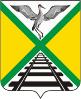 СОВЕТПриложение №1к решению Совета муниципального района"Забайкальский район" 27 сентября 2023г.№195  "Об утверждении районного бюджета муниципального района "Забайкальский район" на 2023 год и плановый период 2024 и 2025 годов"Код классификации источников финансирования дефицитов бюджетов Российской ФедерацииКод классификации источников финансирования дефицитов бюджетов Российской ФедерацииНаименование кода группы, подгруппы, статьи и вида источника финансирования дефицитов  бюджетовСумма ( тыс. руб.)код главного администратора источников финансирования дефицитов бюджетовкод группы, подгруппы, статьи и вида источника финансирования дефицитов бюджетовНаименование кода группы, подгруппы, статьи и вида источника финансирования дефицитов  бюджетовСумма ( тыс. руб.)1235Источники внутреннего финансирования дефицита бюджета, всего,в том числе-6337,490201 02 00 00 00 0000 000Кредиты кредитных организаций в валюте Российской Федерации0,090201 02 00 00 00 0000 700Получение кредитов от кредитной организации в валюте Российской Федерации0,090201 02 00 00 05 0000 710Получение кредитов от кредитных организаций бюджетами муниципальных районов в валюте Российской федерации0,090201 02 00 00 00 0000 800Погашение кредитов, предоставленных кредитными организациями в валюте Российской Федерации0,090201 02 00 00 05 0000 810Погашение бюджетом муниципальных районов кредитов от кредитных организаций в валюте Российской Федерации 0,090201 03 00 00 00 0000 000Бюджетные кредиты от других бюджетов бюджетной системы Российской Федерации -1634,890201 03 00 00 00 0000 700Получение бюджетных кредитов от других бюджетов бюджетной системы Российской Федерации в валюте Российской Федерации0,090201 03 00 00 05 0000 710Получение кредитов от других бюджетов бюджетной системы Российской Федерации бюджетом муниципального района в валюте Российской Федерации0,090201 03 00 00 00 0000 800Погашение бюджетных кредитов, полученных от других бюджетов бюджетной системы Российской Федерации в валюте Российской Федерации- 1634,890201 03 00 00 05 0000 810Погашение бюджетом муниципальных районов кредитов от других бюджетов бюджетной системы Российской Федерации в валюте Российской Федерации-1634,890201 05 00 00 00 0000 000Изменение остатков средств на счетах по учету средств бюджетов7604,490201 05 00 00 00 0000 500Увеличение остатков средств бюджетов-868412,990201 05 02 00 00 0000 500Увеличение прочих остатков средств бюджетов-868412,990201 05 02 01 00 0000 510Увеличение прочих остатков денежных средств бюджетов-868412,990201 05 02 01 05 0000 510Увеличение прочих остатков денежных средств бюджетов муниципальных районов-868412,990201 05 02 01 10 0000 510Увеличение прочих остатков денежных средств бюджетов поселений0,090201 05 00 00 00 0000 600Уменьшение остатков средств бюджетов876017,390201 05 02 00 00 0000 600Уменьшение прочих остатков средств бюджетов876017,390201 05 02 01 00 0000 610Уменьшение прочих остатков денежных средств бюджетов876017,390201 05 02 01 05 0000 610Уменьшение прочих остатков денежных средств бюджетов муниципальных районов876017,390201 05 02 01 10 0000 610Уменьшение прочих остатков денежных средств бюджетов поселений0,090201 06 05 00 00 0000 000Иные источники внутреннего финансирования дефицитов бюджетов367,890201 06 05 00 00 0000 000Бюджетные кредиты, предоставленные внутри страны в валюте Российской Федерации 367,890201 06 05 00 00 0000 500Предоставление бюджетных кредитов внутри страны в валюте Российской Федерации0,090201 06 05 01 05 0000 540Предоставление бюджетных кредитов юридическим лицам из бюджетов муниципальных районов в валюте Российской Федерации0,090201 06 05 02 05 0000 540Предоставление бюджетных кредитов другим бюджетам бюджетной системы Российской Федерации из бюджетов муниципальных районов в валюте Российской Федерации 0,090201 06 05 00 00 0000 600Возврат бюджетных кредитов, предоставленных внутри страны в валюте Российской Федерации367,890201 06 05 01 05 0000 640Возврат бюджетных кредитов, предоставленных юридическим лицам из бюджетов муниципальных районов в валюте Российской Федерации0,090201 06 05 02 05 0000 640Возврат бюджетных кредитов, предоставленных другим бюджетам бюджетной системы российской Федерации из бюджетов муниципальных районов в валюте Российской Федерации367,8Приложение №4к решению Совета муниципального района«Забайкальский район» от   27 сентября  2023 года №195    «Об утверждении районного бюджета муниципального района «Забайкальский район" на 2023 год и плановый период 2024 и 2025 годов»Код по   БКНаименование   показателейПлан на 2023 годПлан на 2023 годПлан на 2024 годПлан на 2024 годПлан на 2025 годПлан на 2025 год1 00 00000 00 0000 000Доходы  налоговые  неналоговыеДоходы  налоговые  неналоговые217263,9217263,9184646,6184646,6183669,6183669,61 01 00000 00 0000 000Налоги на прибыль, доходы Налоги на прибыль, доходы 153897,5153897,5129496,5129496,5127651,8127651,81 01 02000 01 0000 110Налог на доходы физических лицНалог на доходы физических лиц153897,5153897,5129496,5129496,5127651,8127651,81 01 02010 01 0000 110- с доходов, источником которых является налоговый агент, за исключением доходов, в отношении которых исчисление и уплата налога осуществляются в соответствии со статьями 227, 227.1 и 228 Налогового кодекса Российской Федерации- с доходов, источником которых является налоговый агент, за исключением доходов, в отношении которых исчисление и уплата налога осуществляются в соответствии со статьями 227, 227.1 и 228 Налогового кодекса Российской Федерации129297,5129297,5122354,4122354,4120366,6120366,61 01 02020 01 0000 110- с доходов, полученных от осуществления деятельности физическими лицами, зарегистрированными в качестве индивидуальных предпринимателей, нотариусов, занимающихся частной практикой, адвокатов, учредивших адвокатские кабинеты и других лиц, занимающихся частной практикой в соответствии со статьей 227 Налогового кодекса Российской Федерации- с доходов, полученных от осуществления деятельности физическими лицами, зарегистрированными в качестве индивидуальных предпринимателей, нотариусов, занимающихся частной практикой, адвокатов, учредивших адвокатские кабинеты и других лиц, занимающихся частной практикой в соответствии со статьей 227 Налогового кодекса Российской Федерации7500,07500,056,156,157,257,21 01 02030 01 0000 110- с доходов , полученных физическими лицами в соответствии со статьей 228 Налогового кодекса Российской Федерации - с доходов , полученных физическими лицами в соответствии со статьей 228 Налогового кодекса Российской Федерации 600,0600,0449,0449,0458,0458,01 01 02040 01 0000 110- в виде фиксированных авансовых платежей с доходов, полученных физическими лицами, являющимися иностранными гражданами, осуществляющими трудовую деятельность по найму у физических лиц на основании патента в соответствии  со статьей 227.1 Налогового кодекса Российской Федерации- в виде фиксированных авансовых платежей с доходов, полученных физическими лицами, являющимися иностранными гражданами, осуществляющими трудовую деятельность по найму у физических лиц на основании патента в соответствии  со статьей 227.1 Налогового кодекса Российской Федерации10900,010900,06160,06160,06283,06283,01 01 02080 01 0000 110-в части суммы налога, превышающей 650 000 рублей, относящейся к части налоговой базы, превышающей 5 000 000 рублей-в части суммы налога, превышающей 650 000 рублей, относящейся к части налоговой базы, превышающей 5 000 000 рублей900,0900,0477,0477,0487,0487,01 01 02130 01 0000 110- в отношении доходов от долевого участия в организации, полученных в виде дивидендов (в части суммы налога, не превышающей 650 000 рублей)- в отношении доходов от долевого участия в организации, полученных в виде дивидендов (в части суммы налога, не превышающей 650 000 рублей)1700,01700,00,00,00,00,01 01 02140 01 0000 110- в отношении доходов от долевого участия в организации, полученных в виде дивидендов (в части суммы налога, превышающей 650 000 рублей)- в отношении доходов от долевого участия в организации, полученных в виде дивидендов (в части суммы налога, превышающей 650 000 рублей)3000,03000,00,00,00,00,01 03 02000 01 0000 110Акцизы по подакцизным товарам (продукции), производимые на территории российской ФедерацииАкцизы по подакцизным товарам (продукции), производимые на территории российской Федерации7166,77166,77431,17431,18073,68073,61 03 02230 01 0000 110Доходы от уплаты акцизов на дизельное топливо, подлежащие распределению между бюджетами  субъектов Российской Федерации и местными бюджетами с учетом  установленных дифференцированных нормативов отчислений  в местные бюджетыДоходы от уплаты акцизов на дизельное топливо, подлежащие распределению между бюджетами  субъектов Российской Федерации и местными бюджетами с учетом  установленных дифференцированных нормативов отчислений  в местные бюджеты3394,53394,53545,33545,33861,23861,21 03 02240 01 0000 110Доходы от уплаты акцизов на моторные масла для дизельных и (или) карбюраторных (инжекторных) двигателей, подлежащие распределению между бюджетами  субъектов Российской Федерации и местными бюджетами с учетом  установленных дифференцированных нормативов отчислений  в местные бюджетыДоходы от уплаты акцизов на моторные масла для дизельных и (или) карбюраторных (инжекторных) двигателей, подлежащие распределению между бюджетами  субъектов Российской Федерации и местными бюджетами с учетом  установленных дифференцированных нормативов отчислений  в местные бюджеты23,623,624,224,225,725,71 03 02250 01 0000 110Доходы от уплаты акцизов на автомобильный бензин,  производимый на территории Российской Федерации, подлежащие распределению  между бюджетами  субъектов Российской Федерации и местными бюджетами с учетом  установленных дифференцированных нормативов отчислений  в местные бюджетыДоходы от уплаты акцизов на автомобильный бензин,  производимый на территории Российской Федерации, подлежащие распределению  между бюджетами  субъектов Российской Федерации и местными бюджетами с учетом  установленных дифференцированных нормативов отчислений  в местные бюджеты4196,34196,34325,94325,94662,24662,21 03 02260 01 0000 110Доходы от уплаты акцизов на прямогонный бензин,  производимый на территории Российской Федерации, подлежащие распределению между бюджетами  субъектов Российской Федерации и местными бюджетами с учетом  установленных дифференцированных нормативов отчислений  в местные бюджетыДоходы от уплаты акцизов на прямогонный бензин,  производимый на территории Российской Федерации, подлежащие распределению между бюджетами  субъектов Российской Федерации и местными бюджетами с учетом  установленных дифференцированных нормативов отчислений  в местные бюджеты-447,7-447,7-464,3-464,3-475,5-475,51 05 00000 00 0000 000Налоги на совокупный доходНалоги на совокупный доход16034,816034,814284,214284,215105,215105,21 05 01000 00 0000 110Налог, взимаемый в связи с применением упрощенной системы налогообложенияНалог, взимаемый в связи с применением упрощенной системы налогообложения14244,814244,811034,911034,911818,411818,41 05 02000 02 0000 110Единый налог на вмененный доход для отдельных видов деятельностиЕдиный налог на вмененный доход для отдельных видов деятельности0,00,030,030,00,00,01 05 03000 01 0000 110Единый сельскохозяйственный налогЕдиный сельскохозяйственный налог90,090,095,095,0100,0100,01 05 04000 02 0000 110Налог, взимаемый в связи с применением патентной системы налогообложенияНалог, взимаемый в связи с применением патентной системы налогообложения1700,01700,03124,33124,33186,83186,81 0700000 00 0000 000Налоги, сборы и регулярные платежи за пользование природными ресурсамиНалоги, сборы и регулярные платежи за пользование природными ресурсами3595,03595,03610,03610,03615,03615,01 0701020 01 0000 110Налог на добычу общераспространенных полезных ископаемыхНалог на добычу общераспространенных полезных ископаемых3595,03595,03610,03610,03615,03615,01 08 00000  00 0000 000Государственная пошлина Государственная пошлина 3690,03690,03865,03865,04065,04065,01 08 03010  01 0000 110государственная пошлина по делам, рассматриваемым в судах общей юрисдикции, мировыми судьямигосударственная пошлина по делам, рассматриваемым в судах общей юрисдикции, мировыми судьями3675,03675,03850,03850,04050,04050,01 08  07150  01 0000  110Государственная пошлина за выдачу разрешения на установку рекламной конструкцииГосударственная пошлина за выдачу разрешения на установку рекламной конструкции15,015,015,015,015,015,01 11 00000 00 0000 000Доходы от использования имущества, находящегося в государственной  и муниципальной собственности      Доходы от использования имущества, находящегося в государственной  и муниципальной собственности      21082,121082,119274,719274,718192,518192,51 11 03050 05 0000 120Проценты, полученные от предоставления бюджетных кредитов внутри страны за счет средств муниципальных районовПроценты, полученные от предоставления бюджетных кредитов внутри страны за счет средств муниципальных районов5,15,14,84,84,44,41 11 05013 05 0000 120Доходы, получаемые в виде арендной платы за земельные участки, государственная собственность на которые не разграничена и которые расположены в границах сельских поселений и межселенных территорий муниципальных районов, а также средства от продажи права на заключение договоров аренды указанных земельных участковДоходы, получаемые в виде арендной платы за земельные участки, государственная собственность на которые не разграничена и которые расположены в границах сельских поселений и межселенных территорий муниципальных районов, а также средства от продажи права на заключение договоров аренды указанных земельных участков3150,03150,01432,91432,91068,91068,91 11 05013 13 0000 120Доходы, получаемые в виде арендной платы за земельные участки, государственная собственность на которые не разграничена и которые расположены в границах городских поселений, а также средства от продажи права на заключение договоров аренды указанных земельных участковДоходы, получаемые в виде арендной платы за земельные участки, государственная собственность на которые не разграничена и которые расположены в границах городских поселений, а также средства от продажи права на заключение договоров аренды указанных земельных участков13760,013760,013670,013670,013670,013670,01 11 05025 05 0000 120Доходы, получаемые в виде арендной либо иной платы, а также средства от продажи права на заключение договоров аренды за земли, находящиеся в собственности муниципальных районовДоходы, получаемые в виде арендной либо иной платы, а также средства от продажи права на заключение договоров аренды за земли, находящиеся в собственности муниципальных районов3516,63516,63516,63516,63398,43398,41 11 09000 00 0000 120Прочие доходы от использования имущества и прав, находящихся в государственной и муниципальной собственностиПрочие доходы от использования имущества и прав, находящихся в государственной и муниципальной собственности650,4650,4650,4650,450,850,81 12 00000 00 0000 000Платежи при пользовании природными ресурсамиПлатежи при пользовании природными ресурсами152,3152,3188,2188,2200,6200,61 12 01000 01 0000 120Плата за негативное воздействие на окружающую средуПлата за негативное воздействие на окружающую среду152,3152,3188,2188,2200,6200,61 14 00000 00 0000 000Доходы от продажи материальных и нематериальных активовДоходы от продажи материальных и нематериальных активов7845,57845,53030,23030,23629,23629,21 14 02000 00 0000 000Доходы от реализации имущества, находящегося в государственной и муниципальной собственности (за исключением движимого имущества бюджетных и автономных учреждений, а также имущества государственных и муниципальных унитарных предприятий, в том числе казенных)Доходы от реализации имущества, находящегося в государственной и муниципальной собственности (за исключением движимого имущества бюджетных и автономных учреждений, а также имущества государственных и муниципальных унитарных предприятий, в том числе казенных)4682,54682,50,00,00,00,01 14 06013 05 0000 430Доходы от продажи земельных участков, государственная собственность на которые не разграничена и которые расположены в границах сельских поселенийДоходы от продажи земельных участков, государственная собственность на которые не разграничена и которые расположены в границах сельских поселений1166,01166,035,035,035,035,01 14 06013 13 0000 430Доходы от продажи земельных участков, государственная собственность на которые не разграничена и которые расположены в границах городских поселенийДоходы от продажи земельных участков, государственная собственность на которые не разграничена и которые расположены в границах городских поселений1992,41992,42995,22995,23594,23594,21 14 06025 05 0000 430Доходы от продажи земельных участков, находящихся в собственности муниципальных районов Доходы от продажи земельных участков, находящихся в собственности муниципальных районов 4,64,60,00,00,00,01 16 00000 00 0000 000Штрафы, санкции, возмещение ущерба  Штрафы, санкции, возмещение ущерба  3800,03800,03466,73466,73136,73136,71 16 01000 01 0000 140Административные штрафы, установленные Кодексом РФ об административных правонарушенияхАдминистративные штрафы, установленные Кодексом РФ об административных правонарушениях3190,03190,01977,71977,71588,11588,11 16 10000 00 0000 140Платежи в целях возмещения причиненного ущерба (убытков)Платежи в целях возмещения причиненного ущерба (убытков)610,0610,01489,01489,01548,61548,61 17 00000 00 0000 000    Прочие неналоговые доходыПрочие неналоговые доходы0,00,00,00,00,00,01 17 01050 05 0000 180Невыясненные поступления, зачисляемые в бюджеты муниципальных районовНевыясненные поступления, зачисляемые в бюджеты муниципальных районов0,00,00,00,00,00,0Приложение №5к решению Совета муниципального района"Забайкальский район" от 27 сентября 2023 года №195 "Об утверждении районного бюджета муниципального района "Забайкальский район" на 2023 год и плановый период 2024 и 2025 годов" Код бюджетной классификации Российской ФедерацииНаименование доходовСумма (тыс. рублей)1232 02 00000 00 0000 000БЕЗВОЗМЕЗДНЫЕ ПОСТУПЛЕНИЯ ОТ ДРУГИХ БЮДЖЕТОВ БЮДЖЕТНОЙ СИСТЕМЫ РОССИЙСКОЙ ФЕДЕРАЦИИв том числе:650 781,22 02 10000 00 0000 150Дотации от других бюджетов бюджетной системы Российской Федерации87 690,42 02 15001 05 0000 150Дотации бюджетам муниципальных районов на выравнивание бюджетной обеспеченности68 458,02 02 15002 05 0000 150Дотации бюджетам муниципальных районов на поддержку мер по обеспечению сбалансированности бюджетов500,02 02 16549 05 0000 150Дотации (гранты) бюджетам муниципальных районов за достижение показателей деятельности органов местного самоуправления866,62 02 19999 05 0000 150Прочие дотации17 865,82 02 20000 00 0000 150Субсидии бюджетам бюджетной системы Российской Федерации (межбюджетные субсидии)132 206,12 02 25179 05 0000 150Субсидии бюджетам муниципальных районов на проведение мероприятий по обеспечению деятельности советников директора по воспитанию и взаимодействию с детскими общественными объединениями в общеобразовательных организациях693,62 02 25304 05 0000 150Субсидии бюджетам муниципальных районов на организацию бесплатного горячего питания обучающихся, получающих начальное общее образование в государственных и муниципальных образовательных организациях19 052,22 02 25497 05 0000 150Субсидии бюджетам муниципальных районов на реализацию мероприятий по обеспечению жильем молодых семей-2 02 25511 05 0000 150Субсидии бюджетам муниципальных районов на проведение комплексных кадастровых работ1 276,02 02 25555 05 0000 150Субсидии бюджетам муниципальных районов на реализацию программ формирования современной городской среды7 645,82 02 25576 05 0000 150Субсидии бюджетам муниципальных районов на обеспечение комплексного развития сельских территорий1 841,42 02 25750 05 0000 150Субсидии бюджетам муниципальных районов на реализацию мероприятий по модернизации школьных систем образования81 840,32 02 29999 05 0000 150Прочие субсидии бюджетам муниципальных районов19 856,82 02 30000 00 0000 150Субвенции бюджетам субъектов Российской Федерации и муниципальных образований374 588,82 02 30024 05 0000 150Субвенции бюджетам муниципальных районов на выполнение передаваемых полномочий субъектов Российской Федерации360 930,92 02 30027 05 0000 150Субвенции бюджетам муниципальных районов на содержание ребенка в семье опекуна и приемной семье, а также вознаграждение, причитающееся приемному родителю13 654,22 02 35120 05 0000 150Субвенции бюджетам муниципальных районов на осуществление полномочий по составлению (изменению) списков кандидатов в присяжные заседатели федеральных судов общей юрисдикции в Российской Федерации3,72 02 40000 00 0000 150Иные межбюджетные трансферты56 295,92 02 40014 05 0000 150Межбюджетные трансферты, передаваемые бюджетам муниципальных районов из бюджетов поселений на осуществление части полномочий по решению вопросов местного значения в соответствии с заключенными соглашениями721,12 02 45303 05 0000 150Межбюджетные трансферты бюджетам на ежемесячное денежное вознаграждение за классное руководство педагогическим работникам государственных и муниципальных общеобразовательных организаций18 850,82 02 45505 05 0000 150Межбюджетные трансферты, передаваемые бюджетам муниципальных районов на реализацию мероприятий планов социального развития центров экономического роста субъектов РФ, входящих в состав Дальневосточного федерального округа 23 876,92 02 49999 05 0000 150Прочие межбюджетные трансферты, передаваемые бюджетам муниципальных районов12 847,1         ПРИЛОЖЕНИЕ № 7         ПРИЛОЖЕНИЕ № 7         ПРИЛОЖЕНИЕ № 7         ПРИЛОЖЕНИЕ № 7         ПРИЛОЖЕНИЕ № 7         ПРИЛОЖЕНИЕ № 7         ПРИЛОЖЕНИЕ № 7         ПРИЛОЖЕНИЕ № 7к решению Совета муниципального района к решению Совета муниципального района к решению Совета муниципального района к решению Совета муниципального района к решению Совета муниципального района к решению Совета муниципального района к решению Совета муниципального района к решению Совета муниципального района "Забайкальский район" от 27сентября  2023 года №195"Забайкальский район" от 27сентября  2023 года №195"Забайкальский район" от 27сентября  2023 года №195"Забайкальский район" от 27сентября  2023 года №195"Забайкальский район" от 27сентября  2023 года №195"Забайкальский район" от 27сентября  2023 года №195"Забайкальский район" от 27сентября  2023 года №195"Забайкальский район" от 27сентября  2023 года №195"Об утверждении районного бюджета"Об утверждении районного бюджета"Об утверждении районного бюджета"Об утверждении районного бюджета"Об утверждении районного бюджета"Об утверждении районного бюджета"Об утверждении районного бюджета"Об утверждении районного бюджетамуниципального района "Забайкальский район" на 2023 год и плановый период 2024 и 2025 годов"муниципального района "Забайкальский район" на 2023 год и плановый период 2024 и 2025 годов"муниципального района "Забайкальский район" на 2023 год и плановый период 2024 и 2025 годов"муниципального района "Забайкальский район" на 2023 год и плановый период 2024 и 2025 годов"муниципального района "Забайкальский район" на 2023 год и плановый период 2024 и 2025 годов"муниципального района "Забайкальский район" на 2023 год и плановый период 2024 и 2025 годов"муниципального района "Забайкальский район" на 2023 год и плановый период 2024 и 2025 годов"муниципального района "Забайкальский район" на 2023 год и плановый период 2024 и 2025 годов"Распределение  бюджетных ассигнований районного бюджетаРаспределение  бюджетных ассигнований районного бюджетаРаспределение  бюджетных ассигнований районного бюджетаРаспределение  бюджетных ассигнований районного бюджетаРаспределение  бюджетных ассигнований районного бюджетаРаспределение  бюджетных ассигнований районного бюджетаРаспределение  бюджетных ассигнований районного бюджетаРаспределение  бюджетных ассигнований районного бюджетаРаспределение  бюджетных ассигнований районного бюджетаРаспределение  бюджетных ассигнований районного бюджетаРаспределение  бюджетных ассигнований районного бюджетаРаспределение  бюджетных ассигнований районного бюджетаРаспределение  бюджетных ассигнований районного бюджета по разделам, подразделам,  целевым статьям (муниципальным программам и непрограммным направлениям деятельности), по разделам, подразделам,  целевым статьям (муниципальным программам и непрограммным направлениям деятельности), по разделам, подразделам,  целевым статьям (муниципальным программам и непрограммным направлениям деятельности), по разделам, подразделам,  целевым статьям (муниципальным программам и непрограммным направлениям деятельности), по разделам, подразделам,  целевым статьям (муниципальным программам и непрограммным направлениям деятельности), по разделам, подразделам,  целевым статьям (муниципальным программам и непрограммным направлениям деятельности), по разделам, подразделам,  целевым статьям (муниципальным программам и непрограммным направлениям деятельности), по разделам, подразделам,  целевым статьям (муниципальным программам и непрограммным направлениям деятельности), по разделам, подразделам,  целевым статьям (муниципальным программам и непрограммным направлениям деятельности), по разделам, подразделам,  целевым статьям (муниципальным программам и непрограммным направлениям деятельности), по разделам, подразделам,  целевым статьям (муниципальным программам и непрограммным направлениям деятельности), по разделам, подразделам,  целевым статьям (муниципальным программам и непрограммным направлениям деятельности), по разделам, подразделам,  целевым статьям (муниципальным программам и непрограммным направлениям деятельности),группам и подгруппам видов расходовгруппам и подгруппам видов расходовгруппам и подгруппам видов расходовгруппам и подгруппам видов расходовгруппам и подгруппам видов расходовгруппам и подгруппам видов расходовгруппам и подгруппам видов расходовгруппам и подгруппам видов расходовгруппам и подгруппам видов расходовгруппам и подгруппам видов расходовгруппам и подгруппам видов расходовгруппам и подгруппам видов расходовгруппам и подгруппам видов расходовклассификации расходов бюджетов на 2023 годклассификации расходов бюджетов на 2023 годклассификации расходов бюджетов на 2023 годклассификации расходов бюджетов на 2023 годклассификации расходов бюджетов на 2023 годклассификации расходов бюджетов на 2023 годклассификации расходов бюджетов на 2023 годклассификации расходов бюджетов на 2023 годклассификации расходов бюджетов на 2023 годклассификации расходов бюджетов на 2023 годклассификации расходов бюджетов на 2023 годклассификации расходов бюджетов на 2023 годклассификации расходов бюджетов на 2023 годНаименование показателяКоды Коды Коды Коды Коды Коды Коды Коды Сумма              (тыс. рублей)Сумма              (тыс. рублей)Сумма              (тыс. рублей)Наименование показателяРз Рз ПРПРЦСРЦСРВРВРСумма              (тыс. рублей)Сумма              (тыс. рублей)Сумма              (тыс. рублей)Наименование показателяРз Рз ПРПРЦСРЦСРВРВРСумма              (тыс. рублей)Сумма              (тыс. рублей)Сумма              (тыс. рублей)Общегосударственные вопросы0101000076 989,676 989,676 989,6Функционирование высшего должностного лица субъекта Российской Федерации и муниципального образования010102022 299,42 299,42 299,4Муниципальная программа "Совершенствование муниципального управления муниципального района «Забайкальский район» на 2020-2026 годы"0101020208082 299,42 299,42 299,4Мероприятие "Обеспечение деятельности Администрации"0101020208 0 0108 0 012 299,42 299,42 299,4Высшее должностное лицо органа местного самоуправления0101020208 0 01 2030008 0 01 203002 299,42 299,42 299,4Расходы на выплату персоналу в целях обеспечения выполнения функций государственными (муниципальными) органами, казенными учреждениями, органами управления государственными внебюджетными фондами0101020208 0 01 2030008 0 01 203001001002 299,42 299,42 299,4Расходы на выплату персоналу государственных (муниципальных) органов0101020208 0 01 2030008 0 01 203001201202 299,42 299,42 299,4Функционирование законодательных (представительных) органов государственной власти и представительных органов муниципальных образований 010103032 556,12 556,12 556,1Непрограммная деятельность0101030377772 556,12 556,12 556,1Представительный орган муниципального образования0101030377 0 00 2040077 0 00 204002 040,32 040,32 040,3Финансовое обеспечение выполнения функций муниципальных органов0101030377 0 00 2040077 0 00 204002 040,32 040,32 040,3Расходы на выплату персоналу в целях обеспечения выполнения функций государственными (муниципальными) органами, казенными учреждениями, органами управления государственными внебюджетными фондами0101030377 0 00 2040077 0 00 204001001002 040,32 040,32 040,3Расходы на выплату персоналу государственных (муниципальных) органов0101030377 0 00 2040077 0 00 204001201202 040,32 040,32 040,3Депутаты представительного органа муниципального образования0101030377 0 00 2120077 0 00 21200300,0300,0300,0Расходы на выплату персоналу в целях обеспечения выполнения функций государственными (муниципальными) органами, казенными учреждениями, органами управления государственными внебюджетными фондами0101030377 0 00 2120077 0 00 21200100100300,0300,0300,0Расходы на выплату персоналу государственных (муниципальных) органов0101030377 0 00 2120077 0 00 21200120120300,0300,0300,0Финансовое обеспечение расходов по оплате труда с начислениями за счет средств дотации на повышение заработной платы 0101030377 0 00 7844477 0 00 78444160,0160,0160,0Расходы на выплату персоналу государственных (муниципальных) органов0101030377 0 00 7844477 0 00 78444120120160,0160,0160,0Иные выплаты за достижение показателей деятельности органов исполнительной власти субъектов Российской Федерации за счет средств дотации (грантов) бюджетам субъектов Российской Федерации для бюджетов муниципальных образований0101030377 0 00 7949177 0 00 7949155,855,855,8Расходы на выплату персоналу государственных (муниципальных) органов0101030377 0 00 7949177 0 00 7949112012055,855,855,8Функционирование Правительства Российской Федерации, высших  исполнительных органов государственной власти субъекта Российской Федерации, местных администраций0101040423 151,323 151,323 151,3Муниципальная программа "Совершенствование муниципального управления муниципального района «Забайкальский район» на 2020-2026 годы"01010404080822 888,122 888,122 888,1Мероприятие "Обеспечение деятельности Администрации"0101040408 0 0108 0 0121 877,321 877,321 877,3Финансовое обеспечение выполнения функций муниципальных органов0101040408 0 01 2040008 0 01 2040018 810,718 810,718 810,7Расходы на выплату персоналу в целях обеспечения выполнения функций государственными (муниципальными) органами, казенными учреждениями, органами управления государственными внебюджетными фондами0101040408 0 01 2040008 0 01 2040010010018 810,718 810,718 810,7Расходы на выплату персоналу государственных (муниципальных) органов0101040408 0 01 2040008 0 01 2040012012018 810,718 810,718 810,7Оплата труда муниципальных служащих по итогам рейтинга0101040408 0 01 2940008 0 01 29400362,6362,6362,6Расходы на выплату персоналу государственных (муниципальных) органов0101040408 0 01 2940008 0 01 29400120120362,6362,6362,6Иные выплаты за достижение показателей деятельности органов исполнительной власти субъектов Российской Федерации за счет средств дотации (грантов) бюджетам субъектов Российской Федерации для бюджетов муниципальных образований0101040408 0 01 7949108 0 01 79491505,0505,0505,0Расходы на выплату персоналу государственных (муниципальных) органов0101040408 0 01 7949108 0 01 79491120120505,0505,0505,0Финансовое обеспечение расходов по оплате труда с начислениями за счет средств дотации на повышение заработной платы органы местного самоуправления0101040408 0 01 7844408 0 01 784442 199,02 199,02 199,0Расходы на выплату персоналу государственных (муниципальных) органов0101040408 0 01 7844408 0 01 784441201202 199,02 199,02 199,0Мероприятие "Осуществление государственного полномочия в сфере государственного управления охранной труда"0101040408 0 02 7920608 0 02 79206312,2312,2312,2Расходы на выплату персоналу в целях обеспечения выполнения функций государственными (муниципальными) органами, казенными учреждениями, органами управления государственными внебюджетными фондами0101040408 0 02 7920608 0 02 79206100100312,2312,2312,2Расходы на выплату персоналу государственных (муниципальных) органов0101040408 0 02 7920608 0 02 79206120120312,2312,2312,2Мероприятие "Осуществление государственного полномочия по созданию административных комиссий в Забайкальском крае"0101040408 0 03 7920708 0 03 7920715,515,515,5Закупка товаров, работ и услуг для государственных (муниципальных) нужд0101040408 0 03 7920708 0 03 7920720020011,311,311,3Иные закупки товаров, работ и услуг для  обеспечения государственных (муниципальных) нужд0101040408 0 03 7920708 0 03 7920724024011,311,311,3Межбюджетные трансферты0101040408 0 03 7920708 0 03 792075005004,24,24,2Субвенции0101040408 0 03 7920708 0 03 792075305304,24,24,2Мероприятие "Единая субвенция местным бюджетам на осуществление отдельных государственных полномочий в сфере государственного управления"0101040408 0 06 7920208 0 06 79202683,1683,1683,1Расходы на выплату персоналу в целях обеспечения выполнения функций государственными (муниципальными) органами, казенными учреждениями, органами управления государственными внебюджетными фондами0101040408 0 06 7920208 0 06 79202100100671,2671,2671,2Расходы на выплату персоналу государственных (муниципальных) органов0101040408 0 06 7920208 0 06 79202120120671,2671,2671,2Закупка товаров, работ и услуг для государственных (муниципальных) нужд0101040408 0 06 7920208 0 06 7920220020011,911,911,9Иные закупки товаров, работ и услуг для  обеспечения государственных (муниципальных) нужд0101040408 0 06 7920208 0 06 7920224024011,911,911,9Непрограммная деятельность010104047777263,2263,2263,2Осуществление переданных полномочий в соответствии с жилищном законодательством0101040477 0 00 4840077 0 00 48400263,2263,2263,2Межбюджетные трансферты0101040477 0 00 4840077 0 00 48400500500263,2263,2263,2Иные межбюджетные трансферты0101040477 0 00 4840077 0 00 48400540540263,2263,2263,2Судебная система010105053,73,73,7Непрограммная деятельность0101050577773,73,73,7Осуществление полномочий по составлению (изменению) списков кандидатов в присяжные заседатели федеральных судов общей юрисдикции0101050577 0 00 5120077 0 00 512003,73,73,7Закупка товаров, работ и услуг для государственных (муниципальных) нужд0101050577 0 00 5120077 0 00 512002002003,73,73,7Иные закупки товаров,работ и услуг для обеспечения государственных (муниципальных)нужд0101050577 0 00 5120077 0 00 512002402403,73,73,7Обеспечение деятельности финансовых, налоговых и таможенных органов и органов финансового (финансово-бюджетного) надзора0101060611 008,611 008,611 008,6Муниципальная программа «Управление муниципальными финансами и муниципальным долгом муниципального района «Забайкальский район» на 2020-2026 годы»01010606010111 008,611 008,611 008,6Мероприятие «Обеспечение деятельности Контрольно-ревизионной комиссии»0101060601 0 04 01 0 04 2 428,22 428,22 428,2Финансовое обеспечение выполнения функций муниципальных органов0101060601 0 04 2040001 0 04 204002 202,42 202,42 202,4Расходы на выплату персоналу в целях обеспечения выполнения функций государственными (муниципальными) органами, казенными учреждениями, органами управления государственными внебюджетными фондами0101060601 0 04 2040001 0 04 204001001002 202,42 202,42 202,4Расходы на выплату персоналу государственных (муниципальных) органов0101060601 0 04 2040001 0 04 204001201202 202,42 202,42 202,4Финансовое обеспечение расходов по оплате труда с начислениями за счет средств дотации на повышение заработной платы 0101060601 0 04 7844401 0 04 78444170,0170,0170,0Расходы на выплату персоналу государственных (муниципальных) органов0101060601 0 04 7844401 0 04 78444120120170,0170,0170,0Финансовое обеспечение расходов по оплате труда с начислениями за счет средств дотации на повышение заработной платы 0101060601 0 04 7949101 0 04 7949155,855,855,8Расходы на выплату персоналу государственных (муниципальных) органов0101060601 0 04 7949101 0 04 7949112012055,855,855,8Мероприятие «Обеспечение деятельности Комитета по финансам муниципального района «Забайкальский район»0101060601 0 0501 0 058 580,48 580,48 580,4Финансовое обеспечение выполнения функций муниципальных органов0101060601 0 05 2040001 0 05 204007 717,27 717,27 717,2Расходы на выплату персоналу в целях обеспечения выполнения функций государственными (муниципальными) органами, казенными учреждениями, органами управления государственными внебюджетными фондами0101060601 0 05 2040001 0 05 204001001007 717,27 717,27 717,2Расходы на выплату персоналу государственных (муниципальных) органов0101060601 0 05 2040001 0 05 204001201207 717,27 717,27 717,2Финансовое обеспечение расходов по оплате труда с начислениями за счет средств дотации на повышение заработной платы 0101060601 0 05 7844401 0 05 78444520,0520,0520,0Расходы на выплату персоналу государственных (муниципальных) органов0101060601 0 05 7844401 0 05 78444120120520,0520,0520,0Оплата труда муниципальных служащих по итогам рейтинга0101060601 0 05 2940001 0 05 2940073,073,073,0Расходы на выплату персоналу государственных (муниципальных) органов0101060601 0 05 2940001 0 05 2940012012073,073,073,0Единая субвенция местным бюджетам на осуществление отдельных государственных полномочий в финансовой сфере0101060601 0 05 7920201 0 05 79202155,2155,2155,2Расходы на выплату персоналу в целях обеспечения выполнения функций государственными (муниципальными) органами, казенными учреждениями, органами управления государственными внебюджетными фондами0101060601 0 05 7920201 0 05 79202100100155,2155,2155,2Расходы на выплату персоналу государственных (муниципальных) органов0101060601 0 05 7920201 0 05 79202120120155,2155,2155,2Финансовое обеспечение расходов по оплате труда с начислениями за счет средств дотации на повышение заработной платы 0101060601 0 05 7949101 0 05 79491115,0115,0115,0Расходы на выплату персоналу государственных (муниципальных) органов0101060601 0 05 7949101 0 05 79491120120115,0115,0115,0Обеспечение проведения выборов и референдумов010107071 280,51 280,51 280,5Непрограммная деятельность0101070777771 280,51 280,51 280,5Проведение выборов главы муниципального образования0101070777 0 00 0200377 0 00 020031 280,51 280,51 280,5Иные бюджетные ассигнования0101070777 0 00 0200377 0 00 020038008001 280,51 280,51 280,5Специальные расходы0101070777 0 00 0200377 0 00 020038808801 280,51 280,51 280,5Другие общегосударственные вопросы0101131336 690,036 690,036 690,0Муниципальная программа «Управление муниципальной собственностью муниципального района «Забайкальский район» (2020-2026 годы)»010113130202200,0200,0200,0Мероприятие "Осуществление технической паспортизации объектов недвижимости, межевание земельных участков и постановка их на государственный кадастровый учет"0101131302 0 01 0900102 0 01 0900170,070,070,0Закупка товаров, работ и услуг для государственных (муниципальных) нужд0101131302 0 01 0900102 0 01 0900120020070,070,070,0Иные закупки товаров, работ и услуг для  обеспечения государственных (муниципальных) нужд0101131302 0 01 0900102 0 01 0900124024070,070,070,0Мероприятие "Обеспечение поступления доходов районного бюджета от использования муниципального имущества на основе эффективного управления муниципальной собственностью» (заключение договоров на проведение оценки рыночной стоимости объектов)"0101131302 0 02 02 0 02 30,030,030,0Закупка товаров, работ и услуг для государственных (муниципальных) нужд0101131302 0 02 0900102 0 02 0900120020030,030,030,0Иные закупки товаров, работ и услуг для  обеспечения государственных (муниципальных) нужд0101131302 0 02 0900102 0 02 0900124024030,030,030,0Мероприятие "Обеспечение защиты, имущественных интересов муниципального района "Забайкальский район" (приобретение многофункционального лазерного дальномерта, проведение ежегодной проверки)0101131302 0 04 0900102 0 04 090012,02,02,0Закупка товаров, работ и услуг для государственных (муниципальных) нужд0101131302 0 04 0900102 0 04 090012002002,02,02,0Иные закупки товаров, работ и услуг для  обеспечения государственных (муниципальных) нужд0101131302 0 04 0900102 0 04 090012402402,02,02,0Мероприятие "Ведение реестра муниципальной собственности муниципального района "Забайкальский район" (приобретение программного комплекса и его сопровождение)0101131302 0 0502 0 0598,098,098,0Закупка товаров, работ и услуг для государственных (муниципальных) нужд0101131302 0 05 0900102 0 05 0900120020098,098,098,0Иные закупки товаров, работ и услуг для  обеспечения государственных (муниципальных) нужд0101131302 0 05 0900102 0 05 0900124024098,098,098,0Непрограммная деятельность010113137777974,9974,9974,9Представительный орган муниципального образования0101131377 0 00 1930277 0 00 19302974,9974,9974,9Учреждения по обеспечению хозяйственного обслуживания0101131377 0 00 1930277 0 00 19302974,9974,9974,9Расходы на выплату персоналу в целях обеспечения выполнения функций государственными (муниципальными) органами, казенными учреждениями, органами управления государственными внебюджетными фондами0101131377 0 00 1930277 0 00 1930210010074,874,874,8Расходы на выплаты персоналу казенных учреждений0101131377 0 00 1930277 0 00 1930211011074,874,874,8Закупка товаров, работ и услуг для государственных (муниципальных) нужд0101131377 0 00 1930277 0 00 19302200200898,1898,1898,1Иные закупки товаров, работ и услуг для  обеспечения государственных (муниципальных) нужд0101131377 0 00 1930277 0 00 19302240240898,1898,1898,1Иные бюджетные ассигнования0101131377 0 00 1930277 0 00 193028008002,02,02,0Уплата налогов, сборов и иных платежей0101131377 0 00 1930277 0 00 193028508502,02,02,0Муниципальная программа «Управление муниципальными финансами и муниципальным долгом муниципального района «Забайкальский район» на 2020-2026 годы»010113130101970,1970,1970,1Мероприятие «Обеспечение деятельности Контрольно-ревизионной комиссии»0101131301 0 04 01 0 04 97,897,897,8Учреждения по обеспечению хозяйственного обслуживания0101131301 0 04 1930201 0 04 1930297,897,897,8Расходы на выплату персоналу в целях обеспечения выполнения функций государственными (муниципальными) органами, казенными учреждениями, органами управления государственными внебюджетными фондами0101131301 0 04 1930201 0 04 1930210010056,156,156,1Расходы на выплаты персоналу казенных учреждений0101131301 0 04 1930201 0 04 1930210010056,156,156,1Закупка товаров, работ и услуг для государственных (муниципальных) нужд0101131301 0 04 1930201 0 04 1930220020041,741,741,7Иные закупки товаров, работ и услуг для  обеспечения государственных (муниципальных) нужд0101131301 0 04 1930201 0 04 1930224024041,741,741,7Мероприятие «Обеспечение деятельности Комитета по финансам муниципального района «Забайкальский район»0101131301 0 0501 0 05872,3872,3872,3Финансовое обеспечение выполнение функций муниципальных учреждений0101131301 0 05 1000001 0 05 10000872,3872,3872,3Учреждения по обеспечению хозяйственного обслуживания0101131301 0 05 1930201 0 05 19302872,3872,3872,3Расходы на выплату персоналу в целях обеспечения выполнения функций государственными (муниципальными) органами, казенными учреждениями, органами управления государственными внебюджетными фондами0101131301 0 05 1930201 0 05 19302100100601,6601,6601,6Расходы на выплаты персоналу казенных учреждений0101131301 0 05 1930201 0 05 19302110110601,6601,6601,6Закупка товаров, работ и услуг для государственных (муниципальных) нужд0101131301 0 05 1930201 0 05 19302200200267,6267,6267,6Иные закупки товаров, работ и услуг для  обеспечения государственных (муниципальных) нужд0101131301 0 05 1930201 0 05 19302240240267,6267,6267,6Социальное обеспечение и иные выплаты населению0101131301 0 05 1930201 0 05 193023003003,03,03,0Социальные выплаты гражданам, кроме публичных нормативных социальных выплат0101131301 0 05 1930201 0 05 193023203203,03,03,0Уплата налогов, сборов и иных платежей0101131301 0 05 1930201 0 05 193028508500,10,10,1Муниципальная программа "Развитие информационного общества и формирование электронного правительства в муниципальном районе «Забайкальский район»"010113130404850,7850,7850,7Мероприятие "Замена устаревшего компьютерного оборудования в отраслевых (функциональных) подразделениях Администрации"0101131304 0 0504 0 05439,1439,1439,1Замена устаревшего компьютерного оборудования в отраслевых (функциональных) подразделениях Администрации0101131304 0 05 0451404 0 05 04514439,1439,1439,1Предоставление субсидий бюджетным, автономным учреждениям и иным некоммерческим организациям0101131304 0 05 0451404 0 05 04514600600439,1439,1439,1Субсидии бюджетным учреждениям0101131304 0 05 0451404 0 05 04514610610439,1439,1439,1Мероприятие "Обслуживание и приобретение расходных материалов для оргтехники"0101131304 0 0604 0 06411,6411,6411,6Обслуживание и приобретение расходных материалов для оргтехники0101131304 0 06 0451404 0 06 04514411,6411,6411,6Предоставление субсидий бюджетным, автономным учреждениям и иным некоммерческим организациям0101131304 0 06 0451404 0 06 04514600600411,6411,6411,6Субсидии бюджетным учреждениям0101131304 0 06 0451404 0 06 04514610610411,6411,6411,6Муниципальная программа "Совершенствование муниципального управления муниципального района «Забайкальский район» на 2020-2026 годы"01011313080833 694,333 694,333 694,3Мероприятие "Обеспечение деятельности Администрации"0101131308 0 0108 0 0133 694,333 694,333 694,3Финансовое обеспечение выполнение функций муниципальных учреждений0101131308 0 01 1000008 0 01 1000031 199,331 199,331 199,3Учреждения по обеспечению хозяйственного обслуживания0101131308 0 01 1930208 0 01 1930231 199,331 199,331 199,3Расходы на выплату персоналу в целях обеспечения выполнения функций государственными (муниципальными) органами, казенными учреждениями, органами управления государственными внебюджетными фондами0101131308 0 01 1930208 0 01 193021001002 712,02 712,02 712,0Расходы на выплату персоналу казенных учреждений0101131308 0 01 1930208 0 01 193021001002 712,02 712,02 712,0Закупка товаров, работ и услуг для государственных (муниципальных) нужд0101131308 0 01 1930208 0 01 19302200200237,8237,8237,8Иные закупки товаров, работ и услуг для  обеспечения государственных (муниципальных) нужд0101131308 0 01 1930208 0 01 19302240240237,8237,8237,8Социальное обеспечение и иные выплаты населению0101131308 0 01 1930208 0 01 1930230030078,078,078,0Социальные выплаты гражданам, кроме публичных нормативных социальных выплат0101131308 0 01 1930208 0 01 1930232032078,078,078,0Предоставление субсидий бюджетным, автономным учреждениям и иным некоммерческим организациям0101131308 0 01 1930208 0 01 1930260060028 013,328 013,328 013,3Субсидии бюджетным учреждениям0101131308 0 01 1930208 0 01 1930261061028 013,328 013,328 013,3Иные бюджетные ассигнования0101131308 0 01 1930208 0 01 19302800800158,2158,2158,2Уплата налогов, сборов и иных платежей0101131308 0 01 1930208 0 01 19302850850158,2158,2158,2Предоставление субсидий бюджетным, автономным учреждениям и иным некоммерческим организациям в сфере муниципального управления за повышение эффективности расходов местных бюджетов0101131308 0 01 7818608 0 01 78186830,0830,0830,0Предоставление субсидий бюджетным, автономным учреждениям и иным некоммерческим организациям0101131308 0 01 7818608 0 01 78186600600830,0830,0830,0Субсидии бюджетным учреждениям0101131308 0 01 7818608 0 01 78186610610830,0830,0830,0Финансовое обеспечение расходов по оплате труда с начислениями за счет средств дотации на повышение заработной платы 0101131308 0 01 7844408 0 01 784441 560,01 560,01 560,0Предоставление субсидий бюджетным, автономным учреждениям и иным некоммерческим организациям0101131308 0 01 7844408 0 01 78444600600993,0993,0993,0Субсидии бюджетным учреждениям0101131308 0 01 7844408 0 01 78444610610993,0993,0993,0Расходы на выплату персоналу казенных учреждений0101131308 0 01 7844408 0 01 78444100100567,0567,0567,0Финансовое обеспечение расходов по оплате труда с начислениями за счет средств дотации на повышение заработной платы 0101131308 0 01 7949108 0 01 79491105,0105,0105,0Предоставление субсидий бюджетным, автономным учреждениям и иным некоммерческим организациям0101131308 0 01 7949108 0 01 79491600600105,0105,0105,0Субсидии бюджетным учреждениям0101131308 0 01 7949108 0 01 79491610610105,0105,0105,0Национальная безопасность и правоохранительная деятельность030300007 997,17 997,17 997,1Защита населения и территории от  чрезвычайных ситуаций природного и техногенного характера, гражданская оборона030309095 166,15 166,15 166,1Муниципальная программа "Совершенствование муниципального управления муниципального района «Забайкальский район» на 2020-2026 годы"0303090908084 283,94 283,94 283,9Мероприятие "Обеспечение деятельности Администрации"0303090908 0 0108 0 014 283,94 283,94 283,9Финансовое обеспечение выполнение функций муниципальных учреждений0303090908 0 01 1000008 0 01 100003 993,93 993,93 993,9Учреждениея по обеспечению хозяйственного обслуживания0303090908 0 01 1930208 0 01 193023 993,93 993,93 993,9Предоставление субсидий бюджетным, автономным учреждениям и иным некоммерческим организациям0303090908 0 01 1930208 0 01 193026006003 993,93 993,93 993,9Субсидии бюджетным учреждениям0303090908 0 01 1930208 0 01 193026106103 993,93 993,93 993,9Финансовое обеспечение расходов по оплате труда с начислениями за счет средств дотации на повышение заработной платы 0303090908 0 01 7844408 0 01 78444260,0260,0260,0Предоставление субсидий бюджетным, автономным учреждениям и иным некоммерческим организациям0303090908 0 01 7844408 0 01 78444600600260,0260,0260,0Субсидии бюджетным учреждениям0303090908 0 01 7844408 0 01 78444610610260,0260,0260,0Финансовое обеспечение расходов по оплате труда с начислениями за счет средств дотации на повышение заработной платы 0303090908 0 01 7949108 0 01 7949130,030,030,0Предоставление субсидий бюджетным, автономным учреждениям и иным некоммерческим организациям0303090908 0 01 7949108 0 01 7949160060030,030,030,0Субсидии бюджетным учреждениям0303090908 0 01 7949108 0 01 7949161061030,030,030,0Муниципальная программа "Защита населения и территорий от чрезвычайных ситуаций, обеспечение пожарной безопасности и безопасности людей на водных объектах на 2020-2026 годы"030309091313882,2882,2882,2Мероприятие "Участие в предупреждении и ликвидации последствий чрезвычайных ситуаций в границах поселений"0303090913 0 0313 0 03882,2882,2882,2Участие в предупреждении и ликвидации последствий чрезвычайных ситуаций в границах поселений0303090913 0 03 4218013 0 03 42180882,2882,2882,2Предоставление субсидий бюджетным, автономным учреждениям и иным некоммерческим организациям0303090913 0 03 4218013 0 03 42180600600882,2882,2882,2Субсидии бюджетным учреждениям0303090913 0 03 4218013 0 03 42180610610882,2882,2882,2Защита населения и территории от чрезвычайных ситуаций природного и техногенного характера, пожарная безопасность030310102761,02761,02761,0Непрограммная деятельность0303101077772761,02761,02761,0Резервные средства0303101077 0 00 0921877 0 00 092182761,02761,02761,0Иные межбюджетные трансферты0303101077 0 00 0921877 0 00 092185405402761,02761,02761,0Другие вопросы в области национальной безопасности и правоохранительной деятельности0303141470,070,070,0Муниципальная программа "Профилактика терроризма и экстремизма, а также минимизация и (или) ликвидация последствий проявлений терроризма и экстремизма, а также противодействия идеологии терроризма на территории муниципального района "Забайкальский район" на 2020-2026 годы"03031414151540,040,040,0Мероприятие " Укрепление и культивирование в молодежной среде атмосферы межэтнического согласия и толерантности"0303141415 0 05 15 0 05 40,040,040,0Предоставление субсидий бюджетным, автономным учреждениям и иным некоммерческим организациям0303141415 0 05 0452015 0 05 0452060060040,040,040,0Субсидии бюджетным учреждениям0303141415 0 05 0452015 0 05 0452061061040,040,040,0Муниципальная программа "Профилактика правонарушений на территории муниципального района "Забайкальский район" на 2020-2026 годы"03031414222230,030,030,0Мероприятие "Проведение акции "Новогодняя елка желаний" для детей, состоящих на профилактическом учете КДНиЗП"0303141422 0 0122 0 0130,030,030,0Проведение акции "Новогодняя елка желаний" для детей, состоящих на профилактическом учете КДНиЗП0303141422 0 01 0453022 0 01 0453030,030,030,0Закупка товаров, работ и услуг для государственных (муниципальных) нужд0303141422 0 01 0453022 0 01 0453020020030,030,030,0Иные закупки товаров, работ и услуг для обеспечения государственных  (муниципальных) нужд0303141422 0 01 0453022 0 01 0453024024030,030,030,0Национальная  экономика0404000018 231,618 231,618 231,6Сельское хозяйство и рыболовство040405052 090,02 090,02 090,0Непрограммная деятельность0404050577772 090,02 090,02 090,0Организация мероприятий при осуществлении деятельности по обращению с животными без владельцев0404050577 Д 02 7726577 Д 02 772651 975,41 975,41 975,4Закупка товаров, работ и услуг для государственных (муниципальных) нужд0404050577 Д 02 7726577 Д 02 772652002001 975,41 975,41 975,4Иные закупки товаров, работ и услуг для обеспечения государственных  (муниципальных) нужд0404050577 Д 02 7726577 Д 02 772652402401 975,41 975,41 975,4Осуществление государственных полномочий по организации мероприятий при осуществлении деятельности по обращению с животными без владельцев0404050577 Д 02 7926577 Д 02 79265114,6114,6114,6Расходы на выплату персоналу в целях обеспечения выполнения функций государственными (муниципальными) органами, казенными учреждениями, органами управления государственными внебюджетными фондами0404050577 Д 02 7926577 Д 02 79265100100114,6114,6114,6Расходы на выплату персоналу государственных (муниципальных) органов0404050577 Д 02 7926577 Д 02 79265120120114,6114,6114,6Дорожное хозяйство (дорожные фонды)0404090914 281,714 281,714 281,7Муниципальная программа "Развитие транспортной системы муниципального района "Забайкальский район"04040909141414 281,714 281,714 281,7Подпрограмма "Развитие дорожного хозяйства муниципального района "Забайкальский район"0404090914 314 314 281,714 281,714 281,7Мероприятие "Ремонт дорожного покрытия автодорог в сельских поселениях района"0404090914 3 01 14 3 01 14 281,714 281,714 281,7Предоставление субсидий бюджетным, автономным учреждениям и иным некоммерческим организациям0404090914 3 01 0451714 3 01 045176006004 480,94 480,94 480,9Субсидии бюджетным учреждениям0404090914 3 01 0451714 3 01 045176106104 480,94 480,94 480,9Межбюджетные трансферты0404090914 3 01 0451714 3 01 045175005006 467,56 467,56 467,5Иные межбюджетные трансферты0404090914 3 01 0451714 3 01 045175405406 467,56 467,56 467,5Субсидия из дорожного фонда Забайкальского края на строительство, реконструкцию, капитальный ремонт и ремонт автомобильных дорог общего пользования местного значения и искусственных сооружений на них (включая разработку проектной документации и проведение необходимых экспертиз)0404090914 3 01 7431714 3 01 743173 333,33 333,33 333,3Межбюджетные трансферты0404090914 3 01 7431714 3 01 743175005003 333,33 333,33 333,3Иные межбюджетные трансферты0404090914 3 01 7431714 3 01 743175405403 333,33 333,33 333,3Другие вопросы в области национальной экономики040412121 859,91 859,91 859,9Муниципальная программа «Управление муниципальной собственностью муниципального района «Забайкальский район» (2020-2026 годы)»0404121202021 297,91 297,91 297,9Мероприятие "Проведение комплексных кадастровых работ на территории муниципального района "Забайкальский район"0404121202 0 06 02 0 06 1 297,91 297,91 297,9Проведение комплексных кадастровых работ на территории муниципального района "Забайкальский район"0404121202 0 06 L511002 0 06 L51101 297,91 297,91 297,9Закупка товаров, работ и услуг для государственных (муниципальных) нужд0404121202 0 06 L511002 0 06 L51102002001 297,91 297,91 297,9Иные закупки товаров, работ и услуг для обеспечения государственных  (муниципальных) нужд0404121202 0 06 L511002 0 06 L51102402401 297,91 297,91 297,9Муниципальная программа "Муниципальное регулирование территориального развития муниципального района «Забайкальский район»"040412121010562,0562,0562,0Подпрограмма «Территориальное планирование и обеспечение градостроительной деятельности»0404121210 410 4562,0562,0562,0Мероприятие "Внесение изменений в генеральный план сельских поселений"0404121210 4 04 10 4 04 562,0562,0562,0Межбюджетные трансферты0404121210 4 04 4338110 4 04 43381500500562,0562,0562,0Иные межбюджетные трансферты0404121210 4 04 4338110 4 04 43381540540562,0562,0562,0Жилищно-коммунальное хозяйство0505000051 206,451 206,451 206,4Жилищное хозяйство0505010135,635,635,6Муниципальная программа "Совершенствование муниципального управления муниципального района «Забайкальский район»"на 2020-2026 годы"05050101080835,635,635,6Мероприятие "Обеспечение деятельности Администрации"0505010108 0 0108 0 0135,635,635,6Финансовое обеспечение выполнение функций муниципальных учреждений0505010108 0 01 1000008 0 01 1000035,635,635,6Учреждения по обеспечению хозяйственного обслуживания0505010108 0 01 1930208 0 01 1930235,635,635,6Закупка товаров, работ и услуг для государственных (муниципальных) нужд0505010108 0 01 1930208 0 01 1930220020035,635,635,6Иные закупки товаров, работ и услуг для  обеспечения государственных (муниципальных) нужд0505010108 0 01 1930208 0 01 1930224024035,635,635,6Коммунальное хозяйство0505020217 199,917 199,917 199,9Муниципальная программа "Муниципальное регулирование территориального развития муниципального района «Забайкальский район»"05050202101017 199,917 199,917 199,9Подпрограмма "Модернизация объектов коммунальной инфраструктуры"0505020210 2 10 2 17 199,917 199,917 199,9Мероприяттие "Модернизация объектов теплоэнергетики и капитальный ремонт объектов коммунальной инфраструктуры, находящихся в муниципальной собственности"0505020210 2 01 S490510 2 01 S490515 907,715 907,715 907,7Межбюджетные трансферты0505020210 2 01 S490510 2 01 S490550050015 907,715 907,715 907,7Субсидия0505020210 2 01 S490510 2 01 S490552052015 907,715 907,715 907,7Мероприятие"Осуществление переданных полномочий по организации в границах поселений тепло-, и водоснабжения населения, водоотведения, снабжения населения топливом"0505020210 2 06 0451010 2 06 045101 292,21 292,21 292,2Межбюджетные трансферты0505020210 2 06 0451010 2 06 045105005001 292,21 292,21 292,2Иные межбюджетные трансферты0505020210 2 06 0451010 2 06 045105405401 292,21 292,21 292,2Благоустройство0505030333 970,933 970,933 970,9Муниципальная программа "Комплексное развитие сельских территорий (2020-2026 годы)"0505030307071 923,91 923,91 923,9Мероприятие "Реализация проектов по благоустройству сельских территорий"0505030307 0 03 07 0 03 1 923,91 923,91 923,9Реализация мероприятий по благоустройству сельских территорий0505030307 0 03 L576307 0 03 L57631 923,91 923,91 923,9Предоставление субсидий бюджетным, автономным учреждениям и иным некоммерческим организациям0505030307 0 03 L576307 0 03 L57636006001 923,91 923,91 923,9Субсидии автономным учреждениям0505030307 0 03 L576307 0 03 L57636206201 923,91 923,91 923,9Муниципальная программа "Муниципальное регулирование территориального развития муниципального района «Забайкальский район»"05050303101013 645,813 645,813 645,8Реализация мероприятий планов социального развития центров экономического роста субъектов Российской Федерации, входящих в состав Дальневосточного федерального округа (обустройство детских площадок)0505030310 410 413 645,813 645,813 645,8Мероприятие "Поддержка муниципальных программ формирования современной городской среды"0505030310 4 F2 10 4 F2 7 645,87 645,87 645,8Поддержка муниципальных программ формирования современной городской среды0505030310 4 F2 5555010 4 F2 555507 645,87 645,87 645,8Межбюджетные трансферты0505030310 4 F2 5555010 4 F2 555505005007 645,87 645,87 645,8Субсидия0505030310 4 F2 5555010 4 F2 555505205207 645,87 645,87 645,8Реализация мероприятий планов социального развития центров экономического роста субъектов Российской Федерации, входящих в состав Дальневосточного федерального округа (обустройство детских площадок)0505030310 4 0510 4 056 000,006 000,006 000,00Реализация мероприятий планов социального развития центров экономического роста субъектов Российской Федерации, входящих в состав Дальневосточного федерального округа (обустройство детских площадок)0505030310 4 05 L 505010 4 05 L 50505 940,005 940,005 940,00Межбюджетные трансферты0505030310 4 05 L 505010 4 05 L 50505005005 940,005 940,005 940,00Иные межбюджетные трансферты0505030310 4 05 L 505010 4 05 L 50505405405 940,005 940,005 940,00Реализация мероприятий планов социального развития центров экономического роста субъектов Российской Федерации, входящих в состав Дальневосточного федерального округа (обустройство детских площадок) софинансирование0505030310 4 05 Ц 505010 4 05 Ц 505060,0060,0060,00Межбюджетные трансферты0505030310 4 05 Ц 505010 4 05 Ц 505050050060,0060,0060,00Иные межбюджетные трансферты0505030310 4 05 Ц 505010 4 05 Ц 505054054060,0060,0060,00Муниципальная программа "Развитие физической культуры и спорта в муниципальном районе «Забайкальский район» на 2020-2026 годы"0505030312124 000,004 000,004 000,00Реализация мероприятий планов социального развития центров экономического роста субъектов Российской Федерации, входящих в состав Дальневосточного федерального округа (обустройство спортивных площадок)0505030312 0 1412 0 144 000,004 000,004 000,00Реализация мероприятий планов социального развития центров экономического роста субъектов Российской Федерации, входящих в состав Дальневосточного федерального округа (обустройство спортивных площадок)0505030312 0 14 L 505012 0 14 L 50503 960,003 960,003 960,00Межбюджетные трансферты0505030312 0 14 L 505012 0 14 L 50505005003 960,003 960,003 960,00Иные межбюджетные трансферты0505030312 0 14 L 505012 0 14 L 50505405403 960,003 960,003 960,00Реализация мероприятий планов социального развития центров экономического роста субъектов Российской Федерации, входящих в состав Дальневосточного федерального округа (обустройство спортивных площадок)0505030312 0 14 Ц 505012 0 14 Ц 5050                       40,00                          40,00                          40,00   Межбюджетные трансферты0505030312 0 14 Ц 505012 0 14 Ц 5050500500                       40,00                          40,00                          40,00   Иные межбюджетные трансферты0505030312 0 14 Ц 505012 0 14 Ц 5050540540                       40,00                          40,00                          40,00   Муниципальная программа "Развитие транспортной системы муниципального района "Забайкальский район"05050303141413 876,9013 876,9013 876,90Реализация мероприятий планов социального развития центров экономического роста субъектов Российской Федерации, входящих в состав Дальневосточного федерального округа "1000 дворов"0505030314 3 0614 3 0613 876,9013 876,9013 876,90Реализация мероприятий планов социального развития центров экономического роста субъектов Российской Федерации, входящих в состав Дальневосточного федерального округа "1000 дворов"0505030314 3 06 L 505014 3 06 L 505013 876,9013 876,9013 876,90Межбюджетные трансферты0505030314 3 06 L 505014 3 06 L 505050050013 876,9013 876,9013 876,90Иные межбюджетные трансферты0505030314 3 06 L 505014 3 06 L 505054054013 876,9013 876,9013 876,90Непрограммная деятельность050503037777524,3524,3524,3Осуществление переданных полномочий по организации сбора и вывоза бытовых отходов0505030377 0 00 4600477 0 00 46004301,4301,4301,4Межбюджетные трансферты0505030377 0 00 4600477 0 00 46004500500301,4301,4301,4Иные межбюджетные трансферты0505030377 0 00 4600477 0 00 46004540540301,4301,4301,4Осуществление переданных полномочий по организации ритуальных услуг и содержание мест захоронения0505030377 0 00 4600577 0 00 46005222,9222,9222,9Межбюджетные трансферты0505030377 0 00 4600577 0 00 46005500500222,9222,9222,9Иные межбюджетные трансферты0505030377 0 00 4600577 0 00 46005540540222,9222,9222,9Охрана окружающей среды060650,150,150,1Другие вопросы в области охраны окружающей среды0606050550,150,150,1Муниципальная программа «Управление муниципальной собственностью муниципального района «Забайкальский район» (2020-2026 годы)»06060505020250,150,150,1Мероприятие "Предоставление субсидий сельским поселениям на проведение кадастровых работ по образованию земельных участков, занятых скотомогильниками (биометрическими ямами), и на изготовление технических планов на бесхозяйственные скотомогильники (биометрические ямы)0606050502 0 03 02 0 03 50,150,150,1Межбюджетные трансферты0606050502 0 03 S726702 0 03 S726750050050,150,150,1Субсидия0606050502 0 03 S726702 0 03 S726752052050,150,150,1Образование07070000662 012,3662 012,3662 012,3Дошкольное образование07070101163 369,2163 369,2163 369,2Муниципальная программа "Развитие дошкольного образования в муниципальном районе «Забайкальский район»(2020-2026 годы)"070701011717163 369,2163 369,2163 369,2Мероприятие "Реализация основных общеобразовательных программ дошкольного образования"0707010117 0 0117 0 01161 016,6161 016,6161 016,6Финансовое обеспечение выполнение функций муниципальных учреждений0707010117 0 01 1000017 0 01 1000053 198,453 198,453 198,4Муниципальные дошкольные образовательные учреждения0707010117 0 01 1420017 0 01 1420053 198,453 198,453 198,4Предоставление субсидий бюджетным, автономным учреждениям и иным некоммерческим организациям0707010117 0 01 1420017 0 01 1420060060053 198,453 198,453 198,4Субсидии бюджетным учреждениям0707010117 0 01 1420017 0 01 1420061061053 198,453 198,453 198,4Обеспечение государственных гарантий реализации прав на получение общедоступного и бесплатного дошкольного образования в муниципальных дошкольных образовательных организациях, общедоступного и бесплатного дошкольного, начального общего, основного общего, среднего общего образования в муниципальных общеобразовательных организациях, обеспечение дополнительного образования детей в муниципальных общеобразовательных организациях0707010117 0 01 7120117 0 01 71201104 555,0104 555,0104 555,0Предоставление субсидий бюджетным, автономным учреждениям и иным некоммерческим организациям0707010117 0 01 7120117 0 01 71201600600104 555,0104 555,0104 555,0Субсидии бюджетным учреждениям0707010117 0 01 7120117 0 01 71201610610104 555,0104 555,0104 555,0Дотация на поддержку мер по обеспечению сбалансированности бюджетов муниципальных районов Забайкальского края на мероприятие "Реализация основных общеобразовательных программ дошкольного образования"0707010117 0 01 7805017 0 01 78050180,0180,0180,0Предоставление субсидий бюджетным, автономным учреждениям и иным некоммерческим организациям0707010117 0 01 7805017 0 01 78050600600180,0180,0180,0Субсидии бюджетным учреждениям0707010117 0 01 7805017 0 01 78050610610180,0180,0180,0Финансовое обеспечение расходов по оплате труда с начислениями за счет средств дотации на повышение заработной платы 07070101170 01 78444170 01 784443 083,23 083,23 083,2Предоставление субсидий бюджетным, автономным учреждениям и иным некоммерческим организациям07070101170 01 78444170 01 784446006003 083,23 083,23 083,2Субсидии бюджетным учреждениям07070101170 01 78444170 01 784446106103 083,23 083,23 083,2Мероприятие "Проведение текущего ремонта зданий и сооружений муниципальных дошкольных образовательных учреждений0707010117 0 0317 0 031 617,11 617,11 617,1Финансовое обеспечение выполнение функций муниципальных учреждений0707010117 0 03 1000017 0 03 10000442,1442,1442,1Муниципальные дошкольные образовательные учреждения0707010117 0 03 1420017 0 03 14200442,1442,1442,1Предоставление субсидий бюджетным, автономным учреждениям и иным некоммерческим организациям0707010117 0 03 1420017 0 03 14200600600442,1442,1442,1Субсидии бюджетным учреждениям0707010117 0 03 1420017 0 03 14200610610442,1442,1442,1Иной межбюджетный трансферт на решение вопросов местного значения дошкольные образовательные учреждения0707010117 0 03 7811017 0 03 781101 175,01 175,01 175,0Предоставление субсидий бюджетным, автономным учреждениям и иным некоммерческим организациям0707010117 0 03 7811017 0 03 781106006001 175,01 175,01 175,0Субсидии бюджетным учреждениям0707010117 0 03 7811017 0 03 781106106101 175,01 175,01 175,0Мероприятие "Проведение оздоровления детей"0707010117 0 0517 0 05149,8149,8149,8Финансовое обеспечение выполнение функций муниципальных учреждений0707010117 0 05 1000017 0 05 10000149,8149,8149,8Муниципальные дошкольные образовательные учреждения0707010117 0 05 1420017 0 05 14200149,8149,8149,8Предоставление субсидий бюджетным, автономным учреждениям и иным некоммерческим организациям0707010117 0 05 1420017 0 05 14200600600149,8149,8149,8Субсидии бюджетным учреждениям0707010117 0 05 1420017 0 05 14200610610149,8149,8149,8Мероприятие "Дополнительная мера социальной поддержки отдельной категории граждан Российской Федерации в виде невзимания платы за присмотр и уход за их детьми, осваивающимими образовательные программы в муниципальных дошкольных образовательных организациях Забайкальского края"0707010117 0 1017 0 10585,7585,7585,7Дополнительная мера социальной поддержки отдельной категории граждан Российской Федерации в виде невзимания платы за присмотр и уход за их детьми, осваивающимими образовательные программы в муниципальных дошкольных образовательных организациях Забайкальского края0707010117 0 10 7123117 0 10 71231585,7585,7585,7Предоставление субсидий бюджетным, автономным учреждениям и иным некоммерческим организациям0707010117 0 10 7123117 0 10 71231600600585,7585,7585,7Субсидии бюджетным учреждениям0707010117 0 10 7123117 0 10 71231610610585,7585,7585,7Общее образование07070202457 393,8457 393,8457 393,8Муниципальная программа"Развитие общего образования в муниципальном районе "Забайкальский район" (2020-2026 годы)"070702021818457 393,8457 393,8457 393,8Мероприятие "Обеспечение государственных гарантий реализации прав на получение услуг общего образования"0707020218 0 0118 0 01348 892,7348 892,7348 892,7Финансовое обеспечение выполнение функций муниципальных учреждений0707020218 0 01 1000018 0 01 1000081 780,081 780,081 780,0Муниципальные общеобразовательные учреждения0707020218 0 01 1421018 0 01 1421081 780,081 780,081 780,0Предоставление субсидий бюджетным, автономным учреждениям и иным некоммерческим организациям0707020218 0 01 1421018 0 01 1421060060081 780,081 780,081 780,0Субсидии бюджетным учреждениям0707020218 0 01 1421018 0 01 1421061061055 134,355 134,355 134,3Субсидии автономным учреждениям0707020218 0 01 1421018 0 01 1421062062026 645,726 645,726 645,7Обеспечение выплат районных коэффициентов и процентных надбавок за стаж работы в районах Крайнего Севера и приравненных к ним местностях, а также остальных районах Севера, где установлены районные коэффециенты к ежемесячному денежному вознаграждению0707020218 0 01 7103018 0 01 710301 604,71 604,71 604,7Предоставление субсидий бюджетным, автономным учреждениям и иным некоммерческим организациям0707020218 0 01 7103018 0 01 710306006001 604,71 604,71 604,7Субсидии бюджетным учреждениям0707020218 0 01 7103018 0 01 710306106101 081,61 081,61 081,6Субсидии автономным учреждениям0707020218 0 01 7103018 0 01 71030620620523,1523,1523,1Обеспечение выплаты ежемесячного денежного вознаграждения за классное руководство педагогическим работникам муниципальных общеобразовательных организаций0707020218 0 01 7103118 0 01 71031910,7910,7910,7Предоставление субсидий бюджетным, автономным учреждениям и иным некоммерческим организациям0707020218 0 01 7103118 0 01 71031600600910,7910,7910,7Субсидии бюджетным учреждениям0707020218 0 01 7103118 0 01 71031610610545,9545,9545,9Субсидии автономным учреждениям0707020218 0 01 7103118 0 01 71031620620364,8364,8364,8Ежемесячное денежное вознаграждение за классное руководство педагогическим работникам государственных и муниципальных общеобразовательных организаций0707020218 0 01 5303018 0 01 5303018 850,818 850,818 850,8Предоставление субсидий бюджетным, автономным учреждениям и иным некоммерческим организациям0707020218 0 01 5303018 0 01 5303060060018 850,818 850,818 850,8Субсидии бюджетным учреждениям0707020218 0 01 5303018 0 01 5303061061012 198,912 198,912 198,9Субсидии автономным учреждениям0707020218 0 01 5303018 0 01 530306206206 651,96 651,96 651,9Обеспечение государственных гарантий реализации прав на получение общедоступного и бесплатного дошкольного образования в муниципальных дошкольных образовательных организациях, общедоступного и бесплатного дошкольного, начального общего, основного общего, среднего общего образования в муниципальных общеобразовательных организациях, обеспечение дополнительного образования детей в муниципальных общеобразовательных организациях0707020218 0 01 7120118 0 01 71201241 187,5241 187,5241 187,5Предоставление субсидий бюджетным, автономным учреждениям и иным некоммерческим организациям0707020218 0 01 7120118 0 01 71201600600241 187,5241 187,5241 187,5Субсидии бюджетным учреждениям0707020218 0 01 7120118 0 01 71201610610144 413,4144 413,4144 413,4Субсидии автономным учреждениям0707020218 0 01 7120118 0 01 7120162062096 774,196 774,196 774,1Предоставление субсидий бюджетным, автономным учреждениям и иным некоммерческим организациям в сфере муниципального управления за повышение эффективности расходов местных бюджетов0707020218 0 01 7818618 0 01 78186300,0300,0300,0Предоставление субсидий бюджетным, автономным учреждениям и иным некоммерческим организациям0707020218 0 01 7818618 0 01 78186600600300,0300,0300,0Субсидии бюджетным учреждениям0707020218 0 01 7818618 0 01 78186610610300,0300,0300,0Финансовое обеспечение расходов по оплате труда с начислениями за счет средств дотации на повышение заработной платы 0707020218 0 01 7844418 0 01 784444 259,04 259,04 259,0Предоставление субсидий бюджетным, автономным учреждениям и иным некоммерческим организациям0707020218 0 01 7844418 0 01 784446006004 259,04 259,04 259,0Субсидии бюджетным учреждениям0707020218 0 01 7844418 0 01 784446106103 445,03 445,03 445,0Субсидии автономным учреждениям0707020218 0 01 7844418 0 01 78444620620814,0814,0814,0Мероприятие "Организация обеспечения бесплатным питанием детей из малоимущих семей, обучающихся в муниципальных общеобразовательных организациях"0707020218 0 0518 0 051 742,91 742,91 742,9Обеспечение бесплатным питанием детей из малоимущих семей, обучающихся в муниципальных общеобразовательных организациях Забайкальского края0707020218 0 05 7121818 0 05 712181 742,91 742,91 742,9Предоставление субсидий бюджетным, автономным учреждениям и иным некоммерческим организациям0707020218 0 05 7121818 0 05 712186006001 742,91 742,91 742,9Субсидии бюджетным учреждениям0707020218 0 05 7121818 0 05 712186106101 277,41 277,41 277,4Субсидии автономным учреждениям0707020218 0 05 7121818 0 05 71218620620465,5465,5465,5Мероприятие "Создание современной образовательной инфраструктуры организаций общего образования» (текущий ремонт)"0707020218 0 0718 0 07989,9989,9989,9Предоставление субсидий бюджетным, автономным учреждениям и иным некоммерческим организациям0707020218 0 07 1421018 0 07 14210600600739,8739,8739,8Субсидии бюджетным учреждениям0707020218 0 07 1421018 0 07 14210610610289,3289,3289,3Субсидии автономным учреждениям0707020218 0 07 1421018 0 07 14210620620450,5450,5450,5Иной межбюджетный трансферт на решение вопросов местного значения общеобразовательные учреждения0707020218 0 07 7811018 0 07 78110250,1250,1250,1Предоставление субсидий бюджетным, автономным учреждениям и иным некоммерческим организациям0707020218 0 07 7811018 0 07 78110600600250,1250,1250,1Субсидии бюджетным учреждениям0707020218 0 07 7811018 0 07 78110610610250,1250,1250,1Мероприятие "Проведение капитального ремонта зданий и сооружений образовательных организаций, достигших высокой степени износа"0707020218 0 0818 0 081 085,31 085,31 085,3Предоставление субсидий бюджетным, автономным учреждениям и иным некоммерческим организациям0707020218 0 08 1421018 0 08 142106006001 085,31 085,31 085,3Субсидии бюджетным учреждениям0707020218 0 08 1421018 0 08 14210610610265,0265,0265,0Субсидии автономным учреждениям0707020218 0 08 1421018 0 08 14210620620820,3820,3820,3Мероприятие "Организация бесплатного горячего питания обучающихся, получающих начальное общее образование в государственных и муниципальных образовательных организациях"0707020218 0 1918 0 1919 244,619 244,619 244,6Предоставление субсидий бюджетным, автономным учреждениям и иным некоммерческим организациям0707020218 0 19 L304018 0 19 L304060060019 244,619 244,619 244,6Субсидии бюджетным учреждениям0707020218 0 19 L304018 0 19 L30406106109 845,19 845,19 845,1Субсидии автономным учреждениям0707020218 0 19 L304018 0 19 L30406206209 399,59 399,59 399,5Мероприятие "Обеспечение бесплатным питанием детей с ОВЗ"0707020218 0 2118 0 211 370,51 370,51 370,5Предоставление субсидий бюджетным, автономным учреждениям и иным некоммерческим организациям0707020218 0 21 0453118 0 21 045316006001 370,51 370,51 370,5Субсидии бюджетным учреждениям0707020218 0 21 0453118 0 21 045316106101 265,61 265,61 265,6Субсидии автономным учреждениям0707020218 0 21 0453118 0 21 04531620620104,9104,9104,9Мероприятие "Создание условий по организации бесплатного горячего питания обучающихся, получающих начальное общее образование в муниципальных образовательных организациях"0707020218 0 2218 0 22537,0537,0537,0Предоставление субсидий бюджетным, автономным учреждениям и иным некоммерческим организациям0707020218 0 22 7144418 0 22 71444600600537,0537,0537,0Субсидии автономным учреждениям0707020218 0 22 7144418 0 22 71444620620537,0537,0537,0Мероприятие "Дополнительная мера социальной поддержки отдельной категории граждан Российской Федерации в виде обеспечения льготным питанием их детей, обучающихся в 5-11 классах в муниципальных общеобразовательных организациях Забайкальского края"0707020218 0 2418 0 24237,9237,9237,9Учреждения по обеспечению хозяйственного обслуживания0707020218 0 24 7121918 0 24 71219237,9237,9237,9Предоставление субсидий бюджетным, автономным учреждениям и иным некоммерческим организациям0707020218 0 24 7121918 0 24 71219600600237,9237,9237,9Субсидии бюджетным учреждениям0707020218 0 24 7121918 0 24 71219610610142,8142,8142,8Субсидии автономным учреждениям0707020218 0 24 7121918 0 24 7121962062095,195,195,1Мероприятие "На проведение капитального ремонта и оснащения зданий муниципальных образовательных организаций"0707020218 0 25 18 0 25 83 293,083 293,083 293,0Проведение капитального ремонта и оснащения зданий муниципальных образовательных организаций0707020218 0 25 L750018 0 25 L750082 667,082 667,082 667,0Предоставление субсидий бюджетным, автономным учреждениям и иным некоммерческим организациям0707020218 0 25 L750018 0 25 L750060060082 667,082 667,082 667,0Субсидии бюджетным учреждениям0707020218 0 25 L750018 0 25 L750061061082 667,082 667,082 667,0Субсидии бюджетам муниципальных районов, муниципальных и городских округов на обновление в объектах капитального ремонта 100% учебников и учебных пособий, не позволяющих их дальнейшее использование в образовательном процессе по причинам ветхости и дефектности0707020218 0 25 7144618 0 25 71446626,0626,0626,0Предоставление субсидий бюджетным, автономным учреждениям и иным некоммерческим организациям0707020218 0 25 7144618 0 25 71446600600626,0626,0626,0Субсидии бюджетным учреждениям0707020218 0 25 7144618 0 25 71446610610626,0626,0626,0Дополнительное образование детей0707030329 933,229 933,229 933,2Муниципальная программа "Развитие дополнительного образования муниципального района "Забайкальский район" (2020-2026 годы)"07070303191929 933,229 933,229 933,2Мероприятие "Организация предоставления услуг дополнительного образования детей"0707030319 0 0119 0 0116 005,216 005,216 005,2Финансовое обеспечение выполнение функций муниципальных учреждений0707030319 0 01 1000019 0 01 1000016 005,216 005,216 005,2Муниципальные учреждения дополнительного образования0707030319 0 01 1423019 0 01 1423016 005,216 005,216 005,2Предоставление субсидий бюджетным, автономным учреждениям и иным некоммерческим организациям0707030319 0 01 1423019 0 01 1423060060016 005,216 005,216 005,2Субсидии бюджетным учреждениям0707030319 0 01 1423019 0 01 1423061061016 005,216 005,216 005,2Финансовое обеспечение расходов по оплате труда с начислениями за счет средств дотации на повышение заработной платы 0707030319 0 01 7844419 0 01 784441 364,61 364,61 364,6Предоставление субсидий бюджетным, автономным учреждениям и иным некоммерческим организациям0707030319 0 01 7844419 0 01 784446006001 364,61 364,61 364,6Субсидии бюджетным учреждениям0707030319 0 01 7844419 0 01 784446106101 364,61 364,61 364,6Мероприятие "Реализация Закона Забайкальского края  "Об отдельных вопросах в сфере образования" в части увеличения тарифной ставки (должностного оклада) на 25 процентов в поселках городского типа (рабочих поселках) (кроме  педагогических работников муниципальных общеобразовательных учреждений)"0707030319 0 02 19 0 02 1 001,11 001,11 001,1Реализация Закона Забайкальского края  "Об отдельных вопросах в сфере образования" в части увеличения тарифной ставки (должностного оклада) на 25 процентов в поселках городского типа (рабочих поселках) (кроме  педагогических работников муниципальных общеобразовательных учреждений)0707030319 0 02 S110119 0 02 S1101606,0606,0606,0Предоставление субсидий бюджетным, автономным учреждениям и иным некоммерческим организациям0707030319 0 02 S110119 0 02 S1101600600606,0606,0606,0Субсидии бюджетным учреждениям0707030319 0 02 S110119 0 02 S1101610610606,0606,0606,0Реализация Закона Забайкальского края  "Об отдельных вопросах в сфере образования" в части увеличения тарифной ставки (должностного оклада) на 25 процентов в поселках городского типа (рабочих поселках) (кроме  педагогических работников муниципальных общеобразовательных учреждений)0707030319 0 02 7110119 0 02 71101395,1395,1395,1Предоставление субсидий бюджетным, автономным учреждениям и иным некоммерческим организациям0707030319 0 02 7110119 0 02 71101600600395,1395,1395,1Субсидии бюджетным учреждениям0707030319 0 02 7110119 0 02 71101610610395,1395,1395,1Мероприятие "Проведение текущего ремонта зданий и сооружений МУДО"0707030319 0 0419 0 04150,7150,7150,7Предоставление субсидий бюджетным, автономным учреждениям и иным некоммерческим организациям0707030319 0 04 1423019 0 04 1423060060010,710,710,7Субсидии бюджетным учреждениям0707030319 0 04 1423019 0 04 1423061061010,710,710,7Иной межбюджетный трансферт на решение вопросов местного значения учреждения дополнительного образования детей0707030319 0 04 7811019 0 04 78110140,0140,0140,0Предоставление субсидий бюджетным, автономным учреждениям и иным некоммерческим организациям0707030319 0 04 7811019 0 04 78110600600140,0140,0140,0Субсидии бюджетным учреждениям0707030319 0 04 7811019 0 04 78110610610140,0140,0140,0Мероприятие "Обеспечение функционирования модели персонифицированного финансирования дополнительного образования детей"0707030319 0 0919 0 0911 411,611 411,611 411,6Субсидия в целях софинансирования расходных обязательств бюджета муниципального района "Забайкальский район" по оплате труда работников учреждений бюджетной сферы0707030319 0 09 1423019 0 09 1423011 411,611 411,611 411,6Предоставление субсидий бюджетным, автономным учреждениям и иным некоммерческим организациям0707030319 0 09 1423019 0 09 1423060060011 411,611 411,611 411,6Субсидии бюджетным учреждениям0707030319 0 09 1423019 0 09 1423061061011 411,611 411,611 411,6Молодежная политика 070707073 884,53 884,53 884,5Муниципальная программа "Развитие дополнительного образования муниципального района "Забайкальский район" (2020-2026 годы)"0707070719193 884,53 884,53 884,5Мероприятие "Обеспечение комплекса мероприятий по организации отдыха и оздоровления детей"0707070719 0 0619 0 063 884,53 884,53 884,5Финансовое обеспечение выполнение функций муниципальных учреждений0707070719 0 06 1000019 0 06 100003 884,53 884,53 884,5Предоставление субсидий бюджетным, автономным учреждениям и иным некоммерческим организациям0707070719 0 06 1421019 0 06 14210600600444,2444,2444,2Субсидии бюджетным учреждениям0707070719 0 06 1421019 0 06 14210610610413,9413,9413,9Субсидии автономным учреждениям0707070719 0 06 1421019 0 06 1421062062030,330,330,3Муниципальные учреждения дополнительного образования0707070719 0 06 1432019 0 06 143203 440,33 440,33 440,3Предоставление субсидий бюджетным, автономным учреждениям и иным некоммерческим организациям0707070719 0 06 1432019 0 06 143206006003 440,33 440,33 440,3Субсидии бюджетным учреждениям0707070719 0 06 1432019 0 06 143206106103 440,33 440,33 440,3Другие вопросы в области образования070709097 431,67 431,67 431,6Муниципальная программа "Развитие дошкольного образования в муниципальном районе «Забайкальский район»(2020-2026 годы)"07070909171764,164,164,1Мероприятие «Организация мероприятий с детьми»0707090917 0 0717 0 0753,553,553,5Мероприятия в области образования0707090917 0 07 0451217 0 07 0451253,553,553,5Закупка товаров, работ и услуг для государственных (муниципальных) нужд0707090917 0 07 0451217 0 07 0451220020053,553,553,5Иные закупки товаров, работ и услуг для обеспечения государственных  (муниципальных) нужд0707090917 0 07 0451217 0 07 0451224024053,553,553,5Мероприятие "Осуществление государственных полномочий в области образования"0707090917 0 0917 0 0910,610,610,6Осуществление государственных полномочий в области образования0707090917 0 09 7920217 0 09 7920210,610,610,6Предоставление субсидий бюджетным, автономным учреждениям и иным некоммерческим организациям0707090917 0 09 7920217 0 09 7920260060010,610,610,6Субсидии бюджетным учреждениям0707090917 0 09 7920217 0 09 7920261061010,610,610,6Муниципальная программа "Развитие общего образования в муниципальном районе "Забайкальский районе" (2020-2026 годы)"0707090918181 437,51 437,51 437,5Мероприятие "Единая субвенция в области образования"0707090918 0 0418 0 0465,565,565,5Единая субвенция в области образования0707090918 0 04 7920218 0 04 7920265,565,565,5Закупка товаров, работ и услуг для государственных (муниципальных) нужд0707090918 0 04 7920218 0 04 7920220020065,565,565,5Иные закупки товаров, работ и услуг для обеспечения государственных  (муниципальных) нужд0707090918 0 04 7920218 0 04 7920224024065,565,565,5Мероприятие «Организация мероприятий с детьми»0707090918 0 0918 0 09651,5651,5651,5Закупка товаров, работ и услуг для государственных (муниципальных) нужд0707090918 0 09 0451218 0 09 04512200200247,9247,9247,9Иные закупки товаров, работ и услуг для обеспечения государственных  (муниципальных) нужд0707090918 0 09 0451218 0 09 04512240240247,9247,9247,9Субсидии бюджетным учреждениям0707090918 0 09 0451218 0 09 0451261161142,642,642,6Субсидии автономным учреждениям0707090918 0 09 0451218 0 09 0451262162141,041,041,0Дотация на поддержку мер по обеспечению сбалансированности бюджетов муниципальных районов Забайкальского края на мероприятие «Организация мероприятий с детьми»0707090918 0 09 7805018 0 09 78050320,0320,0320,0Предоставление субсидий бюджетным, автономным учреждениям и иным некоммерческим организациям0707090918 0 09 7805018 0 09 78050600600320,0320,0320,0Субсидии бюджетным учреждениям0707090918 0 09 7805018 0 09 78050610610320,0320,0320,0Мероприятие "Осуществление государственных полномочий в области образования"0707090918 0 1818 0 1819,919,919,9Предоставление субсидий бюджетным, автономным учреждениям и иным некоммерческим организациям0707090918 0 18 7920218 0 18 7920260060019,919,919,9Субсидии бюджетным учреждениям0707090918 0 18 7920218 0 18 7920261061016,716,716,7Субсидии автономным учреждениям0707090918 0 18 7920218 0 18 792026206203,23,23,2Мероприятие "Проведение мероприятий по обеспечению деятельности советника директора по воспитанию и взаимодействию с детскими общественными объединениями в муниципальных общеобразовательных организациях"0707090918 0 ЕВ18 0 ЕВ700,6700,6700,6Учреждения по обеспечению хозяйственного обслуживания0707090918 0 ЕВ 5179018 0 ЕВ 51790700,6700,6700,6Предоставление субсидий бюджетным, автономным учреждениям и иным некоммерческим организациям0707090918 0 ЕВ 5179018 0 ЕВ 51790600600700,6700,6700,6Субсидии бюджетным учреждениям0707090918 0 ЕВ 5179018 0 ЕВ 51790610610350,3350,3350,3Субсидии автономным учреждениям0707090918 0 ЕВ 5179018 0 ЕВ 51790620620350,3350,3350,3Муниципальная программа "Развитие дополнительного образования муниципального района "Забайкальский район" (2020-2026 годы)"0707090919192 799,42 799,42 799,4Мероприятие "Реализация переданных полномочий по обеспечению отдыха, организации и обеспечению оздоровления детей в каникулярное время в муниципальных организациях отдыха детей и их оздоровлениях"0707090919 0 08 19 0 08 2 799,42 799,42 799,4Муниципальные учреждения дополнительного образования0707090919 0 08 7143219 0 08 714322 799,42 799,42 799,4Предоставление субсидий бюджетным, автономным учреждениям и иным некоммерческим организациям0707090919 0 08 7143219 0 08 714326006002 799,42 799,42 799,4Субсидии бюджетным учреждениям0707090919 0 08 7143219 0 08 714326106102 497,02 497,02 497,0Субсидии автономным учреждениям0707090919 0 08 7143219 0 08 71432620620302,4302,4302,4Мунипальная программа "Социальная адаптация детей-сирот и детей, оставшихся без попечения родителей, а также лиц из числа детей-сирот и детей,оставшихся без попечения родителей" на 2020-2026гг."0707090920203 130,63 130,63 130,6Мероприятие "Администрирование государственного полномочия по организации и осуществлению деятельности по опеке и попечительству над несовершеннолетними"0707090920 0 1120 0 113 130,63 130,63 130,6Администрирование государственного полномочия по организации и осуществлению деятельности по опеке и попечительству над несовершеннолетними0707090920 0 11 7921120 0 11 792113 130,63 130,63 130,6Расходы на выплату персоналу в целях обеспечения выполнения функций государственными (муниципальными) органами, казенными учреждениями, органами управления государственными внебюджетными фондами0707090920 0 11 7921120 0 11 792111001003 012,53 012,53 012,5Иные закупки товаров, работ и услуг для обеспечения государственных  (муниципальных) нужд0707090920 0 11 7921120 0 11 79211240240118,1118,1118,1Культура,кинематография080800007 985,67 985,67 985,6Муниципальная программа "Развитие культуры муниципального района «Забайкальский район» (2020-2026 годы)"0808010105057 985,67 985,67 985,6Мероприятие "Проведение культурно-массовых мероприятий"0808010105 0 0105 0 01415,0415,0415,0Предоставление субсидий бюджетным, автономным учреждениям и иным некоммерческим организациям0808010105 0 01 0450205 0 01 04502600600400,0400,0400,0Субсидии бюджетным учреждениям0808010105 0 01 0450205 0 01 04502610610400,0400,0400,0Иные закупки товаров, работ и услуг для обеспечения государственных  (муниципальных) нужд0808010105 0 01 0450205 0 01 0450224024015,015,015,0Мероприятие "Сохранение объектов культурного наследия"0808010105 0 0205 0 02614,8614,8614,8Межбюджетные трансферты0808010105 0 02 4400005 0 02 44000500500614,8614,8614,8Иные межбюджетные трансферты0808010105 0 02 4400005 0 02 44000540540614,8614,8614,8Организация библиотечного обслуживания населения, комплектование и обеспечение сохранности библиотечных фондов библиотек поселениям муниципального района «Забайкальский район»0808010105 0 03 05 0 03 6 955,86 955,86 955,8Организация библиотечного обслуживания населения, комплектование и обеспечение сохранности библиотечных фондов библиотек 0808010105 0 03 1442005 0 03 144206 069,86 069,86 069,8Предоставление субсидий бюджетным, автономным учреждениям и иным некоммерческим организациям0808010105 0 03 1442005 0 03 144206006006 069,86 069,86 069,8Субсидии бюджетным учреждениям0808010105 0 03 1442005 0 03 144206106106 069,86 069,86 069,8Финансовое обеспечение расходов по оплате труда с начислениями за счет средств дотации на повышение заработной платы 0808010105 0 03 7844405 0 03 78444331,0331,0331,0Предоставление субсидий бюджетным, автономным учреждениям и иным некоммерческим организациям0808010105 0 03 7844405 0 03 78444600600331,0331,0331,0Субсидии бюджетным учреждениям0808010105 0 03 7844405 0 03 78444610610331,0331,0331,0Иной межбюджетный трансферт на решение вопросов местного значения учреждения культуры0808010105 0 03 7811005 0 03 78110555,0555,0555,0Предоставление субсидий бюджетным, автономным учреждениям и иным некоммерческим организациям0808010105 0 03 7811005 0 03 78110600600555,0555,0555,0Субсидии бюджетным учреждениям0808010105 0 03 7811005 0 03 78110610610555,0555,0555,0Социальная политика1010000018 451,118 451,118 451,1Пенсионное обеспечение101001013 491,33 491,33 491,3Непрограммная деятельность1010010177773 491,33 491,33 491,3Доплаты к пенсиям муниципальных иуниципальных служащих1010010177 0 00 0491077 0 00 049103 491,33 491,33 491,3Социальное обеспечение и иные выплаты населению1010010177 0 00 0491077 0 00 049103003003 491,33 491,33 491,3Публичные нормативные социальные выплаты гражданам1010010177 0 00 0491077 0 00 049103103103 491,33 491,33 491,3Охрана семьи и детства1010040414 730,814 730,814 730,8Муниципальная программа "Развитие дошкольного образования в муниципальном районе «Забайкальский район»(2020-2026 годы)"101004041717425,1425,1425,1Мероприятие "Выплата компенсации части платы, взимаемой с родителей (законных представителей) за присмотр и уход за детьми, осваивающими образовательные программы дошкольного образования в образовательных организациях1010040417 0 04 17 0 04 425,1425,1425,1Предоставление компенсации части платы, взимаемой с родителей (законных представителей) за присмотр и уход за детьми, осваивающими образовательные программы дошкольного образования в образовательных организациях1010040417 0 04 7123017 0 04 71230425,1425,1425,1Закупка товаров, работ и услуг для государственных (муниципальных) нужд1010040417 0 04 7123017 0 04 712302002005,95,95,9Иные закупки товаров, работ и услуг для обеспечения государственных  (муниципальных) нужд1010040417 0 04 7123017 0 04 712302402405,95,95,9Социальное обеспечение и иные выплаты населению1010040417 0 04 7123017 0 04 71230300300419,2419,2419,2Социальные выплаты гражданам, кроме публичных нормативных социальных выплат1010040417 0 04 7123017 0 04 71230320320419,2419,2419,2Муниципальная программа"Развитие общего образования в муниципальном районе "Забайкальский район"101004041818281,3281,3281,3Мероприятие "Предоставление компенсации затрат родителей (законных представителей) детей-инвалидов на обучение по основным общеобразовательным программам на дому"1010040418 0 02 18 0 02 281,3281,3281,3Предоставление компенсации затрат родителей (законных представителей) детей-инвалидов на обучение по основным общеобразовательным программам на дому1010040418 0 02 7122818 0 02 71228281,3281,3281,3Социальное обеспечение и иные выплаты населению1010040418 0 02 7122818 0 02 71228300300281,3281,3281,3Социальные выплаты гражданам, кроме публичных нормативных социальных выплат1010040418 0 02 7122818 0 02 71228320320281,3281,3281,3Мунипальная программа "Социальная адаптация детей-сирот и детей, оставшихся без попечения родителей, а также лиц из числа детей-сирот и детей,оставшихся без попечения родителей" на 2020-2026гг."10100404202014 024,414 024,414 024,4Мероприятие "Предоставление мер социальной поддержки детям-сиротам и детям, оставшимся без попечения родителей"1010040420 0 0620 0 0614 024,414 024,414 024,4Выплата денежного вознаграждения за содержание детей с ограниченными возможностями здоровья1010040420 0 06 7240420 0 06 72404370,2370,2370,2Социальное обеспечение и иные выплаты населению1010040420 0 06 7240420 0 06 72404300300370,2370,2370,2Социальные выплаты гражданам, кроме публичных нормативных социальных выплат1010040420 0 06 7240420 0 06 72404320320370,2370,2370,2Мероприятие "Содержание детей-сирот в приемных семьях"1010040420 0 08 72411 20 0 08 72411 2 902,12 902,12 902,1Социальное обеспечение и иные выплаты населению1010040420 0 08 72411 20 0 08 72411 3003002 902,12 902,12 902,1Публичные нормативные социальные выплаты гражданам1010040420 0 08 72411 20 0 08 72411 3103102 902,12 902,12 902,1Мероприятие "Вознаграждение приемным родителям"1010040420 0 09 7242120 0 09 724211 957,51 957,51 957,5Социальное обеспечение и иные выплаты населению1010040420 0 09 7242120 0 09 724213003001 957,51 957,51 957,5Социальные выплаты гражданам, кроме публичных нормативных социальных выплат1010040420 0 09 7242120 0 09 724213203201 957,51 957,51 957,5Мероприятие "Содержание детей-сирот в семьх опекунов (попечителей)"1010040420 0 10 7243120 0 10 724318 794,68 794,68 794,6Закупка товаров, работ и услуг для государственных (муниципальных) нужд1010040420 0 10 7243120 0 10 7243120020081,381,381,3Иные закупки товаров, работ и услуг для обеспечения государственных  (муниципальных) нужд1010040420 0 10 7243120 0 10 7243124024081,381,381,3Социальное обеспечение и иные выплаты населению1010040420 0 10 7243120 0 10 724313003008 713,38 713,38 713,3Публичные нормативные социальные выплаты гражданам1010040420 0 10 7243120 0 10 724313103108 713,38 713,38 713,3Другие вопросы в области социальной политики10100606229,0229,0229,0Муниципальная программа "Социальная поддержка граждан на 2020-2026 годы"101006060909150,0150,0150,0Подпрограмма "Доступная среда на 2020-2026 годы"1010060609 109 1150,0150,0150,0Мероприятие "Обеспечение беспрепятственного доступа к объектам социальной направленности муниципального района "Забайкальский район" инвалидов и других  МГН"1010060609 1 0109 1 01150,0150,0150,0Оборудование входных групп (пандусы, поручни)1010060609 1 01 0450709 1 01 04507150,0150,0150,0Предоставление субсидий бюджетным, автономным учреждениям и иным некоммерческим организациям1010060609 1 01 0450709 1 01 04507600600150,0150,0150,0Субсидии бюджетным учреждениям1010060609 1 01 0450709 1 01 04507610610150,0150,0150,0Муниципальная программа "Противодействие злоупотреблению наркотиками, их незаконному обороту, алкоголизации населения и табакокурению в муниципальном районе «Забайкальский район» на 2020-2026 годы"10100606161629,029,029,0Мероприятие "Организация проведения районных физкультурно-спортивных мероприятий под девизом "Спортом против наркотиков""1010060616 0 04 16 0 04 29,029,029,0Закупка товаров, работ и услуг для государственных (муниципальных) нужд1010060616 0 04 0450916 0 04 0450920020029,029,029,0Иные закупки товаров, работ и услуг для обеспечения государственных  (муниципальных) нужд1010060616 0 04 0450916 0 04 0450924024029,029,029,0Муниципальная программа "Социальная поддержка граждан на 2020-2026 годы"10100606090950,050,050,0Проведение капитального ремонта жилых помещений отдельных категорий граждан1010060609 1 02 0492709 1 02 0492750,050,050,0Социальное обеспечение и иные выплаты населению1010060609 1 02 0492709 1 02 0492730030050,050,050,0Социальные выплаты гражданам, кроме публичных нормативных социальных выплат1010060609 1 02 0492709 1 02 0492732032050,050,050,0Физическая культура и спорт11110000650,0650,0650,0Физическая культура11110101650,0650,0650,0Муниципальная программа "Развитие физической культуры и спорта в муниципальном районе «Забайкальский район» на 2020-2026 годы"1111010112 0 01 12 0 01 650,0650,0650,0Мероприятие "Проведение районных и межрайонных физкультурно-спортивных мероприятий, участие спортменов и команд района в межрайонных и краевых физкультурно-спортивных мероприятиях"1111010112 0 01 12 0 01 650,0650,0650,0Предоставление субсидий бюджетным, автономным учреждениям и иным некоммерческим организациям1111010112 0 01 0451612 0 01 04516600600550,0550,0550,0Субсидии бюджетным учреждениям1111010112 0 01 0451612 0 01 04516610610550,0550,0550,0Предоставление субсидий бюджетным, автономным учреждениям и иным некоммерческим организациям в сфере физкультуры и спорта за повышение эффективности расходов местных бюджетов1111010112 0 01 7818612 0 01 78186100,0100,0100,0Предоставление субсидий бюджетным, автономным учреждениям и иным некоммерческим организациям1111010112 0 01 7818612 0 01 78186600600100,0100,0100,0Субсидии бюджетным учреждениям1111010112 0 01 7818612 0 01 78186610610100,0100,0100,0Средства массовой информации12 12 0000578,0578,0578,0Периодическая печать и издательства12120202578,0578,0578,0Непрограммная деятельность121202027777578,0578,0578,0Периодические  издания, утвержденные органами местного самоуправления1212020277 0 00 0457077 0 00 04570578,0578,0578,0Предоставление субсидий бюджетным, автономным учреждениям и иным некоммерческим организациям1212020277 0 00 0457077 0 00 04570600600578,0578,0578,0Субсидии автономным учреждениям1212020277 0 00 0457077 0 00 04570620620578,0578,0578,0Обслуживание государственного и муниципального долга131300009,99,99,9Обслуживание государственного внутренного и муниципального долга131301019,99,99,9Муниципальная программа «Управление муниципальными финансами и муниципальным долгом муниципального района «Забайкальский район» на 2020-2026 годы»1313010101019,99,99,9Мероприятие "Эффективное управление муниципальным долгом"1313010101 0 0101 0 019,99,99,9Процентные платежи по муниципальному долгу муниципального образования1313010101 0 01 0650301 0 01 065039,99,99,9Обслуживание государственного (муниципального) долга1313010101 0 01 0650301 0 01 065037007009,99,99,9Обслуживание муниципального долга1313010101 0 01 0650301 0 01 065037307309,99,99,9Межбюджетные трансферты общего характера бюджетам бюджетной системы Российской Федерации1414000030 220,830 220,830 220,8Дотации на выравнивание бюджетной обеспеченности субъектов Российской Федерации и муниципальных образований1414010119 140,519 140,519 140,5Муниципальная программа «Управление муниципальными финансами и муниципальным долгом муниципального района «Забайкальский район» на 2020-2026 годы»14140101010119 140,519 140,519 140,5Мероприятие "Планирование и предоставление межбюджетных трансфертов местным бюджетам муниципальных образований"1414010101 0 0201 0 0219 140,519 140,519 140,5Дотации на выравнивание бюджетной обеспеченности поселений из районного фонда финансовой поддержки1414010101 0 02 4160101 0 02 4160112 669,512 669,512 669,5Межбюджетные трансферты1414010101 0 02 4160101 0 02 4160150050012 669,512 669,512 669,5Дотации1414010101 0 02 4160101 0 02 4160151051012 669,512 669,512 669,5Исполнение органами местного самоуправления государственных полномочий по расчету и предоставлению дотаций поселениям на выравнивание бюджетной обеспеченности1414010101 0 02 7806001 0 02 780603 087,03 087,03 087,0Межбюджетные трансферты1414010101 0 02 7806001 0 02 780605005003 087,03 087,03 087,0Дотации1414010101 0 02 7806001 0 02 780605105103 087,03 087,03 087,0Финансовое обеспечение расходов по оплате труда с начислениями за счет средств дотации на повышение заработной платы городское и сельские поселения1414010101 0 02 7844401 0 02 784443 384,03 384,03 384,0Межбюджетные трансферты1414010101 0 02 7844401 0 02 784445005003 384,03 384,03 384,0Дотации1414010101 0 02 7844401 0 02 784445105103 384,03 384,03 384,0Прочие межбюджетные трансферты общего характера 1414030311 080,311 080,311 080,3Мероприятие "Планирование и предоставление межбюджетных трансфертов местным бюджетам муниципальных образований"1414030301 0 0201 0 0211 080,311 080,311 080,3Предоставление межбюджетных трансфертов местным бюджетам муниципальных образований, имеющих целевое назначение1414030301 0 02 4360101 0 02 436018 220,38 220,38 220,3Межбюджетные трансферты1414030301 0 02 4360101 0 02 436015005008 220,38 220,38 220,3Иные межбюджетные трансферты1414030301 0 02 4360101 0 02 436015405408 220,38 220,38 220,3Иной межбюджетный трансферт на решение вопросов местного значения учреждения городского и сельских поселений1414030301 0 02 7811001 0 02 781102 860,02 860,02 860,0Межбюджетные трансферты1414030301 0 02 7811001 0 02 781105005002 860,02 860,02 860,0Иные межбюджетные трансферты1414030301 0 02 7811001 0 02 781105405402 860,02 860,02 860,0Итого расходов874 382,5874 382,5874 382,5ПРИЛОЖЕНИЕ № 9 ПРИЛОЖЕНИЕ № 9 ПРИЛОЖЕНИЕ № 9 ПРИЛОЖЕНИЕ № 9 ПРИЛОЖЕНИЕ № 9 ПРИЛОЖЕНИЕ № 9 ПРИЛОЖЕНИЕ № 9 ПРИЛОЖЕНИЕ № 9 ПРИЛОЖЕНИЕ № 9 ПРИЛОЖЕНИЕ № 9 к решению Совета муниципальногок решению Совета муниципальногок решению Совета муниципальногок решению Совета муниципальногок решению Совета муниципальногок решению Совета муниципальногок решению Совета муниципальногок решению Совета муниципальногок решению Совета муниципальногок решению Совета муниципального"Забайкальский район" от 27 сентября 2023 года №195"Забайкальский район" от 27 сентября 2023 года №195"Забайкальский район" от 27 сентября 2023 года №195"Забайкальский район" от 27 сентября 2023 года №195"Забайкальский район" от 27 сентября 2023 года №195"Забайкальский район" от 27 сентября 2023 года №195"Забайкальский район" от 27 сентября 2023 года №195"Забайкальский район" от 27 сентября 2023 года №195"Забайкальский район" от 27 сентября 2023 года №195"Забайкальский район" от 27 сентября 2023 года №195"Об утверждении районного бюджета"Об утверждении районного бюджета"Об утверждении районного бюджета"Об утверждении районного бюджета"Об утверждении районного бюджета"Об утверждении районного бюджета"Об утверждении районного бюджета"Об утверждении районного бюджета"Об утверждении районного бюджета"Об утверждении районного бюджетамуниципального района "Забайкальский район" на 2023 год и плановый период 2024 и 2025 годов"муниципального района "Забайкальский район" на 2023 год и плановый период 2024 и 2025 годов"муниципального района "Забайкальский район" на 2023 год и плановый период 2024 и 2025 годов"муниципального района "Забайкальский район" на 2023 год и плановый период 2024 и 2025 годов"муниципального района "Забайкальский район" на 2023 год и плановый период 2024 и 2025 годов"муниципального района "Забайкальский район" на 2023 год и плановый период 2024 и 2025 годов"муниципального района "Забайкальский район" на 2023 год и плановый период 2024 и 2025 годов"муниципального района "Забайкальский район" на 2023 год и плановый период 2024 и 2025 годов"муниципального района "Забайкальский район" на 2023 год и плановый период 2024 и 2025 годов"муниципального района "Забайкальский район" на 2023 год и плановый период 2024 и 2025 годов"Ведомственная структура расходов районного бюджета на 2023 годВедомственная структура расходов районного бюджета на 2023 годВедомственная структура расходов районного бюджета на 2023 годВедомственная структура расходов районного бюджета на 2023 годВедомственная структура расходов районного бюджета на 2023 годВедомственная структура расходов районного бюджета на 2023 годВедомственная структура расходов районного бюджета на 2023 годВедомственная структура расходов районного бюджета на 2023 годВедомственная структура расходов районного бюджета на 2023 годВедомственная структура расходов районного бюджета на 2023 годВедомственная структура расходов районного бюджета на 2023 годВедомственная структура расходов районного бюджета на 2023 годВедомственная структура расходов районного бюджета на 2023 годВедомственная структура расходов районного бюджета на 2023 годВедомственная структура расходов районного бюджета на 2023 годВедомственная структура расходов районного бюджета на 2023 годВедомственная структура расходов районного бюджета на 2023 годВедомственная структура расходов районного бюджета на 2023 годВедомственная структура расходов районного бюджета на 2023 годВедомственная структура расходов районного бюджета на 2023 годВедомственная структура расходов районного бюджета на 2023 годВедомственная структура расходов районного бюджета на 2023 годВедомственная структура расходов районного бюджета на 2023 годВедомственная структура расходов районного бюджета на 2023 годВедомственная структура расходов районного бюджета на 2023 годВедомственная структура расходов районного бюджета на 2023 годВедомственная структура расходов районного бюджета на 2023 годВедомственная структура расходов районного бюджета на 2023 год      ПРИЛОЖЕНИЕ №11      ПРИЛОЖЕНИЕ №11      ПРИЛОЖЕНИЕ №11      ПРИЛОЖЕНИЕ №11      ПРИЛОЖЕНИЕ №11      ПРИЛОЖЕНИЕ №11      ПРИЛОЖЕНИЕ №11      ПРИЛОЖЕНИЕ №11к решению Совета муниципального района к решению Совета муниципального района к решению Совета муниципального района к решению Совета муниципального района к решению Совета муниципального района к решению Совета муниципального района к решению Совета муниципального района к решению Совета муниципального района "Забайкальский район" от 27 сентября 2023 года №195"Забайкальский район" от 27 сентября 2023 года №195"Забайкальский район" от 27 сентября 2023 года №195"Забайкальский район" от 27 сентября 2023 года №195"Забайкальский район" от 27 сентября 2023 года №195"Забайкальский район" от 27 сентября 2023 года №195"Забайкальский район" от 27 сентября 2023 года №195"Забайкальский район" от 27 сентября 2023 года №195"Об утверждении районного бюджета"Об утверждении районного бюджета"Об утверждении районного бюджета"Об утверждении районного бюджета"Об утверждении районного бюджета"Об утверждении районного бюджета"Об утверждении районного бюджета"Об утверждении районного бюджетамуниципального района "Забайкальский район" на 2023 год и плановый период 2024 и 2025 годов"муниципального района "Забайкальский район" на 2023 год и плановый период 2024 и 2025 годов"муниципального района "Забайкальский район" на 2023 год и плановый период 2024 и 2025 годов"муниципального района "Забайкальский район" на 2023 год и плановый период 2024 и 2025 годов"муниципального района "Забайкальский район" на 2023 год и плановый период 2024 и 2025 годов"муниципального района "Забайкальский район" на 2023 год и плановый период 2024 и 2025 годов"муниципального района "Забайкальский район" на 2023 год и плановый период 2024 и 2025 годов"муниципального района "Забайкальский район" на 2023 год и плановый период 2024 и 2025 годов"Распределение  бюджетных ассигнований районного бюджетаРаспределение  бюджетных ассигнований районного бюджетаРаспределение  бюджетных ассигнований районного бюджетаРаспределение  бюджетных ассигнований районного бюджетаРаспределение  бюджетных ассигнований районного бюджетаРаспределение  бюджетных ассигнований районного бюджетаРаспределение  бюджетных ассигнований районного бюджетаРаспределение  бюджетных ассигнований районного бюджетаРаспределение  бюджетных ассигнований районного бюджетаРаспределение  бюджетных ассигнований районного бюджетаРаспределение  бюджетных ассигнований районного бюджетаРаспределение  бюджетных ассигнований районного бюджетаРаспределение  бюджетных ассигнований районного бюджетапо целевым статьям (муниципальным программа и непрограммным направлениям деятельности),по целевым статьям (муниципальным программа и непрограммным направлениям деятельности),по целевым статьям (муниципальным программа и непрограммным направлениям деятельности),по целевым статьям (муниципальным программа и непрограммным направлениям деятельности),по целевым статьям (муниципальным программа и непрограммным направлениям деятельности),по целевым статьям (муниципальным программа и непрограммным направлениям деятельности),по целевым статьям (муниципальным программа и непрограммным направлениям деятельности),по целевым статьям (муниципальным программа и непрограммным направлениям деятельности),по целевым статьям (муниципальным программа и непрограммным направлениям деятельности),по целевым статьям (муниципальным программа и непрограммным направлениям деятельности),по целевым статьям (муниципальным программа и непрограммным направлениям деятельности),по целевым статьям (муниципальным программа и непрограммным направлениям деятельности),по целевым статьям (муниципальным программа и непрограммным направлениям деятельности),группам и подгруппам видов расходовгруппам и подгруппам видов расходовгруппам и подгруппам видов расходовгруппам и подгруппам видов расходовгруппам и подгруппам видов расходовгруппам и подгруппам видов расходовгруппам и подгруппам видов расходовгруппам и подгруппам видов расходовгруппам и подгруппам видов расходовгруппам и подгруппам видов расходовгруппам и подгруппам видов расходовгруппам и подгруппам видов расходовгруппам и подгруппам видов расходовклассификации расходов бюджетов на 2023 годклассификации расходов бюджетов на 2023 годклассификации расходов бюджетов на 2023 годклассификации расходов бюджетов на 2023 годклассификации расходов бюджетов на 2023 годклассификации расходов бюджетов на 2023 годклассификации расходов бюджетов на 2023 годклассификации расходов бюджетов на 2023 годклассификации расходов бюджетов на 2023 годклассификации расходов бюджетов на 2023 годклассификации расходов бюджетов на 2023 годклассификации расходов бюджетов на 2023 годклассификации расходов бюджетов на 2023 годНаименование показателяНаименование показателяНаименование показателяНаименование показателяНаименование показателяСумма              (тыс. рублей)Сумма              (тыс. рублей)Сумма              (тыс. рублей)Сумма              (тыс. рублей)Наименование показателяНаименование показателяНаименование показателяНаименование показателяНаименование показателяЦСРЦСРЦСРВРВРСумма              (тыс. рублей)Сумма              (тыс. рублей)Сумма              (тыс. рублей)Сумма              (тыс. рублей)Наименование показателяНаименование показателяНаименование показателяНаименование показателяНаименование показателяЦСРЦСРЦСРВРВРСумма              (тыс. рублей)Сумма              (тыс. рублей)Сумма              (тыс. рублей)Сумма              (тыс. рублей)Муниципальная программа «Управление муниципальными финансами и муниципальным долгом муниципального района «Забайкальский район» на 2020-2026 годы»Муниципальная программа «Управление муниципальными финансами и муниципальным долгом муниципального района «Забайкальский район» на 2020-2026 годы»Муниципальная программа «Управление муниципальными финансами и муниципальным долгом муниципального района «Забайкальский район» на 2020-2026 годы»Муниципальная программа «Управление муниципальными финансами и муниципальным долгом муниципального района «Забайкальский район» на 2020-2026 годы»Муниципальная программа «Управление муниципальными финансами и муниципальным долгом муниципального района «Забайкальский район» на 2020-2026 годы»01010142 209,442 209,442 209,442 209,4Мероприятие "Эффективное управление муниципальным долгом"Мероприятие "Эффективное управление муниципальным долгом"Мероприятие "Эффективное управление муниципальным долгом"Мероприятие "Эффективное управление муниципальным долгом"Мероприятие "Эффективное управление муниципальным долгом"01 0 0101 0 0101 0 019,99,99,99,9Процентные платежи по муниципальному долгу муниципального образованияПроцентные платежи по муниципальному долгу муниципального образованияПроцентные платежи по муниципальному долгу муниципального образованияПроцентные платежи по муниципальному долгу муниципального образованияПроцентные платежи по муниципальному долгу муниципального образования01 0 01 0650301 0 01 0650301 0 01 065039,99,99,99,9Обслуживание государственного (муниципального) долгаОбслуживание государственного (муниципального) долгаОбслуживание государственного (муниципального) долгаОбслуживание государственного (муниципального) долгаОбслуживание государственного (муниципального) долга01 0 01 0650301 0 01 0650301 0 01 065037007009,99,99,99,9Обслуживание муниципального долгаОбслуживание муниципального долгаОбслуживание муниципального долгаОбслуживание муниципального долгаОбслуживание муниципального долга01 0 01 0650301 0 01 0650301 0 01 065037307309,99,99,99,9Мероприятие "Планирование и предоставление межбюджетных трансфертов местным бюджетам муниципальных образований"Мероприятие "Планирование и предоставление межбюджетных трансфертов местным бюджетам муниципальных образований"Мероприятие "Планирование и предоставление межбюджетных трансфертов местным бюджетам муниципальных образований"Мероприятие "Планирование и предоставление межбюджетных трансфертов местным бюджетам муниципальных образований"Мероприятие "Планирование и предоставление межбюджетных трансфертов местным бюджетам муниципальных образований"01 0 0201 0 0201 0 0230 220,830 220,830 220,830 220,8Дотации на выравнивание бюджетной обеспеченности поселений из районного фонда финансовой поддержкиДотации на выравнивание бюджетной обеспеченности поселений из районного фонда финансовой поддержкиДотации на выравнивание бюджетной обеспеченности поселений из районного фонда финансовой поддержкиДотации на выравнивание бюджетной обеспеченности поселений из районного фонда финансовой поддержкиДотации на выравнивание бюджетной обеспеченности поселений из районного фонда финансовой поддержки01 0 02 4160101 0 02 4160101 0 02 4160112 669,512 669,512 669,512 669,5Межбюджетные трансфертыМежбюджетные трансфертыМежбюджетные трансфертыМежбюджетные трансфертыМежбюджетные трансферты01 0 02 4160101 0 02 4160101 0 02 4160150050012 669,512 669,512 669,512 669,5ДотацииДотацииДотацииДотацииДотации01 0 02 4160101 0 02 4160101 0 02 4160151051012 669,512 669,512 669,512 669,5Исполнение органами местного самоуправления государственных полномочий по расчету и предоставлению дотаций поселениям на выравнивание бюджетной обеспеченностиИсполнение органами местного самоуправления государственных полномочий по расчету и предоставлению дотаций поселениям на выравнивание бюджетной обеспеченностиИсполнение органами местного самоуправления государственных полномочий по расчету и предоставлению дотаций поселениям на выравнивание бюджетной обеспеченностиИсполнение органами местного самоуправления государственных полномочий по расчету и предоставлению дотаций поселениям на выравнивание бюджетной обеспеченностиИсполнение органами местного самоуправления государственных полномочий по расчету и предоставлению дотаций поселениям на выравнивание бюджетной обеспеченности01 0 02 7806001 0 02 7806001 0 02 780603 087,03 087,03 087,03 087,0Межбюджетные трансфертыМежбюджетные трансфертыМежбюджетные трансфертыМежбюджетные трансфертыМежбюджетные трансферты01 0 02 7806001 0 02 7806001 0 02 780605005003 087,03 087,03 087,03 087,0ДотацииДотацииДотацииДотацииДотации01 0 02 7806001 0 02 7806001 0 02 780605105103 087,03 087,03 087,03 087,0Финансовое обеспечение расходов по оплате труда с начислениями за счет средств дотации на повышение заработной платы городское и сельские поселенияФинансовое обеспечение расходов по оплате труда с начислениями за счет средств дотации на повышение заработной платы городское и сельские поселенияФинансовое обеспечение расходов по оплате труда с начислениями за счет средств дотации на повышение заработной платы городское и сельские поселенияФинансовое обеспечение расходов по оплате труда с начислениями за счет средств дотации на повышение заработной платы городское и сельские поселенияФинансовое обеспечение расходов по оплате труда с начислениями за счет средств дотации на повышение заработной платы городское и сельские поселения01 0 02 7844401 0 02 7844401 0 02 784443 384,03 384,03 384,03 384,0Межбюджетные трансфертыМежбюджетные трансфертыМежбюджетные трансфертыМежбюджетные трансфертыМежбюджетные трансферты01 0 02 7844401 0 02 7844401 0 02 784445005003 384,03 384,03 384,03 384,0ДотацииДотацииДотацииДотацииДотации01 0 02 7844401 0 02 7844401 0 02 784445105103 384,03 384,03 384,03 384,0Предоставление межбюджетных трансфертов местным бюджетам муниципальных образований, имеющих целевое назначениеПредоставление межбюджетных трансфертов местным бюджетам муниципальных образований, имеющих целевое назначениеПредоставление межбюджетных трансфертов местным бюджетам муниципальных образований, имеющих целевое назначениеПредоставление межбюджетных трансфертов местным бюджетам муниципальных образований, имеющих целевое назначениеПредоставление межбюджетных трансфертов местным бюджетам муниципальных образований, имеющих целевое назначение01 0 02 4360101 0 02 4360101 0 02 436018 220,38 220,38 220,38 220,3Межбюджетные трансфертыМежбюджетные трансфертыМежбюджетные трансфертыМежбюджетные трансфертыМежбюджетные трансферты01 0 02 4360101 0 02 4360101 0 02 436015005008 220,38 220,38 220,38 220,3Иные межбюджетные трансфертыИные межбюджетные трансфертыИные межбюджетные трансфертыИные межбюджетные трансфертыИные межбюджетные трансферты01 0 02 4360101 0 02 4360101 0 02 436015405408 220,38 220,38 220,38 220,3Иной межбюджетный трансферт на решение вопросов местного значения учреждения городского и сельских поселенийИной межбюджетный трансферт на решение вопросов местного значения учреждения городского и сельских поселенийИной межбюджетный трансферт на решение вопросов местного значения учреждения городского и сельских поселенийИной межбюджетный трансферт на решение вопросов местного значения учреждения городского и сельских поселенийИной межбюджетный трансферт на решение вопросов местного значения учреждения городского и сельских поселений01 0 02 7811001 0 02 7811001 0 02 781102 860,02 860,02 860,02 860,0Межбюджетные трансфертыМежбюджетные трансфертыМежбюджетные трансфертыМежбюджетные трансфертыМежбюджетные трансферты01 0 02 7811001 0 02 7811001 0 02 781105005002 860,02 860,02 860,02 860,0Иные межбюджетные трансфертыИные межбюджетные трансфертыИные межбюджетные трансфертыИные межбюджетные трансфертыИные межбюджетные трансферты01 0 02 7811001 0 02 7811001 0 02 781105405402 860,02 860,02 860,02 860,0Мероприятие «Обеспечение деятельности Контрольно-ревизионной комиссии»Мероприятие «Обеспечение деятельности Контрольно-ревизионной комиссии»Мероприятие «Обеспечение деятельности Контрольно-ревизионной комиссии»Мероприятие «Обеспечение деятельности Контрольно-ревизионной комиссии»Мероприятие «Обеспечение деятельности Контрольно-ревизионной комиссии»01 0 04 01 0 04 01 0 04 2 526,02 526,02 526,02 526,0Финансовое обеспечение выполнения функций муниципальных органовФинансовое обеспечение выполнения функций муниципальных органовФинансовое обеспечение выполнения функций муниципальных органовФинансовое обеспечение выполнения функций муниципальных органовФинансовое обеспечение выполнения функций муниципальных органов01 0 04 2040001 0 04 2040001 0 04 204002 202,42 202,42 202,42 202,4Расходы на выплату персоналу в целях обеспечения выполнения функций государственными (муниципальными) органами, казенными учреждениями, органами управления государственными внебюджетными фондамиРасходы на выплату персоналу в целях обеспечения выполнения функций государственными (муниципальными) органами, казенными учреждениями, органами управления государственными внебюджетными фондамиРасходы на выплату персоналу в целях обеспечения выполнения функций государственными (муниципальными) органами, казенными учреждениями, органами управления государственными внебюджетными фондамиРасходы на выплату персоналу в целях обеспечения выполнения функций государственными (муниципальными) органами, казенными учреждениями, органами управления государственными внебюджетными фондамиРасходы на выплату персоналу в целях обеспечения выполнения функций государственными (муниципальными) органами, казенными учреждениями, органами управления государственными внебюджетными фондами01 0 04 2040001 0 04 2040001 0 04 204001001002 202,42 202,42 202,42 202,4Расходы на выплату персоналу государственных (муниципальных) органовРасходы на выплату персоналу государственных (муниципальных) органовРасходы на выплату персоналу государственных (муниципальных) органовРасходы на выплату персоналу государственных (муниципальных) органовРасходы на выплату персоналу государственных (муниципальных) органов01 0 04 2040001 0 04 2040001 0 04 204001201202 202,42 202,42 202,42 202,4Финансовое обеспечение расходов по оплате труда с начислениями за счет средств дотации на повышение заработной платы Финансовое обеспечение расходов по оплате труда с начислениями за счет средств дотации на повышение заработной платы Финансовое обеспечение расходов по оплате труда с начислениями за счет средств дотации на повышение заработной платы Финансовое обеспечение расходов по оплате труда с начислениями за счет средств дотации на повышение заработной платы Финансовое обеспечение расходов по оплате труда с начислениями за счет средств дотации на повышение заработной платы 01 0 04 7844401 0 04 7844401 0 04 78444170,0170,0170,0170,0Расходы на выплату персоналу государственных (муниципальных) органовРасходы на выплату персоналу государственных (муниципальных) органовРасходы на выплату персоналу государственных (муниципальных) органовРасходы на выплату персоналу государственных (муниципальных) органовРасходы на выплату персоналу государственных (муниципальных) органов01 0 04 7844401 0 04 7844401 0 04 78444120120170,0170,0170,0170,0Финансовое обеспечение расходов по оплате труда с начислениями за счет средств дотации на повышение заработной платы Финансовое обеспечение расходов по оплате труда с начислениями за счет средств дотации на повышение заработной платы Финансовое обеспечение расходов по оплате труда с начислениями за счет средств дотации на повышение заработной платы Финансовое обеспечение расходов по оплате труда с начислениями за счет средств дотации на повышение заработной платы Финансовое обеспечение расходов по оплате труда с начислениями за счет средств дотации на повышение заработной платы 01 0 04 7949101 0 04 7949101 0 04 7949155,855,855,855,8Расходы на выплату персоналу государственных (муниципальных) органовРасходы на выплату персоналу государственных (муниципальных) органовРасходы на выплату персоналу государственных (муниципальных) органовРасходы на выплату персоналу государственных (муниципальных) органовРасходы на выплату персоналу государственных (муниципальных) органов01 0 04 7949101 0 04 7949101 0 04 7949112012055,855,855,855,8Учреждения по обеспечению хозяйственного обслуживанияУчреждения по обеспечению хозяйственного обслуживанияУчреждения по обеспечению хозяйственного обслуживанияУчреждения по обеспечению хозяйственного обслуживанияУчреждения по обеспечению хозяйственного обслуживания01 0 04 1930201 0 04 1930201 0 04 1930297,897,897,897,8Расходы на выплату персоналу в целях обеспечения выполнения функций государственными (муниципальными) органами, казенными учреждениями, органами управления государственными внебюджетными фондамиРасходы на выплату персоналу в целях обеспечения выполнения функций государственными (муниципальными) органами, казенными учреждениями, органами управления государственными внебюджетными фондамиРасходы на выплату персоналу в целях обеспечения выполнения функций государственными (муниципальными) органами, казенными учреждениями, органами управления государственными внебюджетными фондамиРасходы на выплату персоналу в целях обеспечения выполнения функций государственными (муниципальными) органами, казенными учреждениями, органами управления государственными внебюджетными фондамиРасходы на выплату персоналу в целях обеспечения выполнения функций государственными (муниципальными) органами, казенными учреждениями, органами управления государственными внебюджетными фондами01 0 04 1930201 0 04 1930201 0 04 1930210010056,156,156,156,1Расходы на выплаты персоналу казенных учрежденийРасходы на выплаты персоналу казенных учрежденийРасходы на выплаты персоналу казенных учрежденийРасходы на выплаты персоналу казенных учрежденийРасходы на выплаты персоналу казенных учреждений01 0 04 1930201 0 04 1930201 0 04 1930210010056,156,156,156,1Закупка товаров, работ и услуг для государственных (муниципальных) нуждЗакупка товаров, работ и услуг для государственных (муниципальных) нуждЗакупка товаров, работ и услуг для государственных (муниципальных) нуждЗакупка товаров, работ и услуг для государственных (муниципальных) нуждЗакупка товаров, работ и услуг для государственных (муниципальных) нужд01 0 04 1930201 0 04 1930201 0 04 1930220020041,741,741,741,7Иные закупки товаров, работ и услуг для  обеспечения государственных (муниципальных) нуждИные закупки товаров, работ и услуг для  обеспечения государственных (муниципальных) нуждИные закупки товаров, работ и услуг для  обеспечения государственных (муниципальных) нуждИные закупки товаров, работ и услуг для  обеспечения государственных (муниципальных) нуждИные закупки товаров, работ и услуг для  обеспечения государственных (муниципальных) нужд01 0 04 1930201 0 04 1930201 0 04 1930224024041,741,741,741,7Мероприятие «Обеспечение деятельности Комитета по финансам муниципального района «Забайкальский район»Мероприятие «Обеспечение деятельности Комитета по финансам муниципального района «Забайкальский район»Мероприятие «Обеспечение деятельности Комитета по финансам муниципального района «Забайкальский район»Мероприятие «Обеспечение деятельности Комитета по финансам муниципального района «Забайкальский район»Мероприятие «Обеспечение деятельности Комитета по финансам муниципального района «Забайкальский район»01 0 0501 0 0501 0 059 452,79 452,79 452,79 452,7Финансовое обеспечение выполнения функций муниципальных органовФинансовое обеспечение выполнения функций муниципальных органовФинансовое обеспечение выполнения функций муниципальных органовФинансовое обеспечение выполнения функций муниципальных органовФинансовое обеспечение выполнения функций муниципальных органов01 0 05 2040001 0 05 2040001 0 05 204007 717,27 717,27 717,27 717,2Расходы на выплату персоналу в целях обеспечения выполнения функций государственными (муниципальными) органами, казенными учреждениями, органами управления государственными внебюджетными фондамиРасходы на выплату персоналу в целях обеспечения выполнения функций государственными (муниципальными) органами, казенными учреждениями, органами управления государственными внебюджетными фондамиРасходы на выплату персоналу в целях обеспечения выполнения функций государственными (муниципальными) органами, казенными учреждениями, органами управления государственными внебюджетными фондамиРасходы на выплату персоналу в целях обеспечения выполнения функций государственными (муниципальными) органами, казенными учреждениями, органами управления государственными внебюджетными фондамиРасходы на выплату персоналу в целях обеспечения выполнения функций государственными (муниципальными) органами, казенными учреждениями, органами управления государственными внебюджетными фондами01 0 05 2040001 0 05 2040001 0 05 204001001007 717,27 717,27 717,27 717,2Расходы на выплату персоналу государственных (муниципальных) органовРасходы на выплату персоналу государственных (муниципальных) органовРасходы на выплату персоналу государственных (муниципальных) органовРасходы на выплату персоналу государственных (муниципальных) органовРасходы на выплату персоналу государственных (муниципальных) органов01 0 05 2040001 0 05 2040001 0 05 204001201207 717,27 717,27 717,27 717,2Финансовое обеспечение расходов по оплате труда с начислениями за счет средств дотации на повышение заработной платы Финансовое обеспечение расходов по оплате труда с начислениями за счет средств дотации на повышение заработной платы Финансовое обеспечение расходов по оплате труда с начислениями за счет средств дотации на повышение заработной платы Финансовое обеспечение расходов по оплате труда с начислениями за счет средств дотации на повышение заработной платы Финансовое обеспечение расходов по оплате труда с начислениями за счет средств дотации на повышение заработной платы 01 0 05 7844401 0 05 7844401 0 05 78444520,0520,0520,0520,0Расходы на выплату персоналу государственных (муниципальных) органовРасходы на выплату персоналу государственных (муниципальных) органовРасходы на выплату персоналу государственных (муниципальных) органовРасходы на выплату персоналу государственных (муниципальных) органовРасходы на выплату персоналу государственных (муниципальных) органов01 0 05 7844401 0 05 7844401 0 05 78444120120520,0520,0520,0520,0Оплата труда муниципальных служащих по итогам рейтингаОплата труда муниципальных служащих по итогам рейтингаОплата труда муниципальных служащих по итогам рейтингаОплата труда муниципальных служащих по итогам рейтингаОплата труда муниципальных служащих по итогам рейтинга01 0 05 2940001 0 05 2940001 0 05 2940073,073,073,073,0Расходы на выплату персоналу государственных (муниципальных) органовРасходы на выплату персоналу государственных (муниципальных) органовРасходы на выплату персоналу государственных (муниципальных) органовРасходы на выплату персоналу государственных (муниципальных) органовРасходы на выплату персоналу государственных (муниципальных) органов01 0 05 2940001 0 05 2940001 0 05 2940012012073,073,073,073,0Единая субвенция местным бюджетам на осуществление отдельных государственных полномочий в финансовой сфереЕдиная субвенция местным бюджетам на осуществление отдельных государственных полномочий в финансовой сфереЕдиная субвенция местным бюджетам на осуществление отдельных государственных полномочий в финансовой сфереЕдиная субвенция местным бюджетам на осуществление отдельных государственных полномочий в финансовой сфереЕдиная субвенция местным бюджетам на осуществление отдельных государственных полномочий в финансовой сфере01 0 05 7920201 0 05 7920201 0 05 79202155,2155,2155,2155,2Расходы на выплату персоналу в целях обеспечения выполнения функций государственными (муниципальными) органами, казенными учреждениями, органами управления государственными внебюджетными фондамиРасходы на выплату персоналу в целях обеспечения выполнения функций государственными (муниципальными) органами, казенными учреждениями, органами управления государственными внебюджетными фондамиРасходы на выплату персоналу в целях обеспечения выполнения функций государственными (муниципальными) органами, казенными учреждениями, органами управления государственными внебюджетными фондамиРасходы на выплату персоналу в целях обеспечения выполнения функций государственными (муниципальными) органами, казенными учреждениями, органами управления государственными внебюджетными фондамиРасходы на выплату персоналу в целях обеспечения выполнения функций государственными (муниципальными) органами, казенными учреждениями, органами управления государственными внебюджетными фондами01 0 05 7920201 0 05 7920201 0 05 79202100100155,2155,2155,2155,2Расходы на выплату персоналу государственных (муниципальных) органовРасходы на выплату персоналу государственных (муниципальных) органовРасходы на выплату персоналу государственных (муниципальных) органовРасходы на выплату персоналу государственных (муниципальных) органовРасходы на выплату персоналу государственных (муниципальных) органов01 0 05 7920201 0 05 7920201 0 05 79202120120155,2155,2155,2155,2Финансовое обеспечение расходов по оплате труда с начислениями за счет средств дотации на повышение заработной платы Финансовое обеспечение расходов по оплате труда с начислениями за счет средств дотации на повышение заработной платы Финансовое обеспечение расходов по оплате труда с начислениями за счет средств дотации на повышение заработной платы Финансовое обеспечение расходов по оплате труда с начислениями за счет средств дотации на повышение заработной платы Финансовое обеспечение расходов по оплате труда с начислениями за счет средств дотации на повышение заработной платы 01 0 05 7949101 0 05 7949101 0 05 79491115,0115,0115,0115,0Расходы на выплату персоналу государственных (муниципальных) органовРасходы на выплату персоналу государственных (муниципальных) органовРасходы на выплату персоналу государственных (муниципальных) органовРасходы на выплату персоналу государственных (муниципальных) органовРасходы на выплату персоналу государственных (муниципальных) органов01 0 05 7949101 0 05 7949101 0 05 79491120120115,0115,0115,0115,0Финансовое обеспечение выполнение функций муниципальных учрежденийФинансовое обеспечение выполнение функций муниципальных учрежденийФинансовое обеспечение выполнение функций муниципальных учрежденийФинансовое обеспечение выполнение функций муниципальных учрежденийФинансовое обеспечение выполнение функций муниципальных учреждений01 0 05 1000001 0 05 1000001 0 05 10000872,3872,3872,3872,3Учреждения по обеспечению хозяйственного обслуживанияУчреждения по обеспечению хозяйственного обслуживанияУчреждения по обеспечению хозяйственного обслуживанияУчреждения по обеспечению хозяйственного обслуживанияУчреждения по обеспечению хозяйственного обслуживания01 0 05 1930201 0 05 1930201 0 05 19302872,3872,3872,3872,3Расходы на выплату персоналу в целях обеспечения выполнения функций государственными (муниципальными) органами, казенными учреждениями, органами управления государственными внебюджетными фондамиРасходы на выплату персоналу в целях обеспечения выполнения функций государственными (муниципальными) органами, казенными учреждениями, органами управления государственными внебюджетными фондамиРасходы на выплату персоналу в целях обеспечения выполнения функций государственными (муниципальными) органами, казенными учреждениями, органами управления государственными внебюджетными фондамиРасходы на выплату персоналу в целях обеспечения выполнения функций государственными (муниципальными) органами, казенными учреждениями, органами управления государственными внебюджетными фондамиРасходы на выплату персоналу в целях обеспечения выполнения функций государственными (муниципальными) органами, казенными учреждениями, органами управления государственными внебюджетными фондами01 0 05 1930201 0 05 1930201 0 05 19302100100601,6601,6601,6601,6Расходы на выплаты персоналу казенных учрежденийРасходы на выплаты персоналу казенных учрежденийРасходы на выплаты персоналу казенных учрежденийРасходы на выплаты персоналу казенных учрежденийРасходы на выплаты персоналу казенных учреждений01 0 05 1930201 0 05 1930201 0 05 19302110110601,6601,6601,6601,6Закупка товаров, работ и услуг для государственных (муниципальных) нуждЗакупка товаров, работ и услуг для государственных (муниципальных) нуждЗакупка товаров, работ и услуг для государственных (муниципальных) нуждЗакупка товаров, работ и услуг для государственных (муниципальных) нуждЗакупка товаров, работ и услуг для государственных (муниципальных) нужд01 0 05 1930201 0 05 1930201 0 05 19302200200267,6267,6267,6267,6Иные закупки товаров, работ и услуг для  обеспечения государственных (муниципальных) нуждИные закупки товаров, работ и услуг для  обеспечения государственных (муниципальных) нуждИные закупки товаров, работ и услуг для  обеспечения государственных (муниципальных) нуждИные закупки товаров, работ и услуг для  обеспечения государственных (муниципальных) нуждИные закупки товаров, работ и услуг для  обеспечения государственных (муниципальных) нужд01 0 05 1930201 0 05 1930201 0 05 19302240240267,6267,6267,6267,6Социальное обеспечение и иные выплаты населениюСоциальное обеспечение и иные выплаты населениюСоциальное обеспечение и иные выплаты населениюСоциальное обеспечение и иные выплаты населениюСоциальное обеспечение и иные выплаты населению01 0 05 1930201 0 05 1930201 0 05 193023003003,03,03,03,0Социальные выплаты гражданам, кроме публичных нормативных социальных выплатСоциальные выплаты гражданам, кроме публичных нормативных социальных выплатСоциальные выплаты гражданам, кроме публичных нормативных социальных выплатСоциальные выплаты гражданам, кроме публичных нормативных социальных выплатСоциальные выплаты гражданам, кроме публичных нормативных социальных выплат01 0 05 1930201 0 05 1930201 0 05 193023203203,03,03,03,0Уплата налогов, сборов и иных платежейУплата налогов, сборов и иных платежейУплата налогов, сборов и иных платежейУплата налогов, сборов и иных платежейУплата налогов, сборов и иных платежей01 0 05 1930201 0 05 1930201 0 05 193028508500,10,10,10,1Муниципальная программа «Управление муниципальной собственностью муниципального района «Забайкальский район» (2020-2026 годы)»Муниципальная программа «Управление муниципальной собственностью муниципального района «Забайкальский район» (2020-2026 годы)»Муниципальная программа «Управление муниципальной собственностью муниципального района «Забайкальский район» (2020-2026 годы)»Муниципальная программа «Управление муниципальной собственностью муниципального района «Забайкальский район» (2020-2026 годы)»Муниципальная программа «Управление муниципальной собственностью муниципального района «Забайкальский район» (2020-2026 годы)»0202021 548,01 548,01 548,01 548,0Мероприятие "Осуществление технической паспортизации объектов недвижимости, межевание земельных участков и постановка их на государственный кадастровый учет"Мероприятие "Осуществление технической паспортизации объектов недвижимости, межевание земельных участков и постановка их на государственный кадастровый учет"Мероприятие "Осуществление технической паспортизации объектов недвижимости, межевание земельных участков и постановка их на государственный кадастровый учет"Мероприятие "Осуществление технической паспортизации объектов недвижимости, межевание земельных участков и постановка их на государственный кадастровый учет"Мероприятие "Осуществление технической паспортизации объектов недвижимости, межевание земельных участков и постановка их на государственный кадастровый учет"02 0 01 02 0 01 02 0 01 70,070,070,070,0Закупка товаров, работ и услуг для государственных (муниципальных) нуждЗакупка товаров, работ и услуг для государственных (муниципальных) нуждЗакупка товаров, работ и услуг для государственных (муниципальных) нуждЗакупка товаров, работ и услуг для государственных (муниципальных) нуждЗакупка товаров, работ и услуг для государственных (муниципальных) нужд02 0 01 0900102 0 01 0900102 0 01 0900120020070,070,070,070,0Иные закупки товаров, работ и услуг для  обеспечения государственных (муниципальных) нуждИные закупки товаров, работ и услуг для  обеспечения государственных (муниципальных) нуждИные закупки товаров, работ и услуг для  обеспечения государственных (муниципальных) нуждИные закупки товаров, работ и услуг для  обеспечения государственных (муниципальных) нуждИные закупки товаров, работ и услуг для  обеспечения государственных (муниципальных) нужд02 0 01 0900102 0 01 0900102 0 01 0900124024070,070,070,070,0Мероприятие "Заключение договоров на проведение оценки рыночной стоимости объектов при проведении аукционов по продаже имущества или заключении договоров аренды"Мероприятие "Заключение договоров на проведение оценки рыночной стоимости объектов при проведении аукционов по продаже имущества или заключении договоров аренды"Мероприятие "Заключение договоров на проведение оценки рыночной стоимости объектов при проведении аукционов по продаже имущества или заключении договоров аренды"Мероприятие "Заключение договоров на проведение оценки рыночной стоимости объектов при проведении аукционов по продаже имущества или заключении договоров аренды"Мероприятие "Заключение договоров на проведение оценки рыночной стоимости объектов при проведении аукционов по продаже имущества или заключении договоров аренды"02 0 02 02 0 02 02 0 02 30,030,030,030,0Закупка товаров, работ и услуг для государственных (муниципальных) нуждЗакупка товаров, работ и услуг для государственных (муниципальных) нуждЗакупка товаров, работ и услуг для государственных (муниципальных) нуждЗакупка товаров, работ и услуг для государственных (муниципальных) нуждЗакупка товаров, работ и услуг для государственных (муниципальных) нужд02 0 02 0900102 0 02 0900102 0 02 0900120020030,030,030,030,0Иные закупки товаров, работ и услуг для  обеспечения государственных (муниципальных) нуждИные закупки товаров, работ и услуг для  обеспечения государственных (муниципальных) нуждИные закупки товаров, работ и услуг для  обеспечения государственных (муниципальных) нуждИные закупки товаров, работ и услуг для  обеспечения государственных (муниципальных) нуждИные закупки товаров, работ и услуг для  обеспечения государственных (муниципальных) нужд02 0 02 0900102 0 02 0900102 0 02 0900124024030,030,030,030,0Мероприятие "Предоставление субсидий сельским поселениям на проведение кадастровых работ по образованию земельных участков, занятых скотомогильниками (биометрическими ямами), и на изготовление технических планов на бесхозяйственные скотомогильники (биометрические ямы)Мероприятие "Предоставление субсидий сельским поселениям на проведение кадастровых работ по образованию земельных участков, занятых скотомогильниками (биометрическими ямами), и на изготовление технических планов на бесхозяйственные скотомогильники (биометрические ямы)Мероприятие "Предоставление субсидий сельским поселениям на проведение кадастровых работ по образованию земельных участков, занятых скотомогильниками (биометрическими ямами), и на изготовление технических планов на бесхозяйственные скотомогильники (биометрические ямы)Мероприятие "Предоставление субсидий сельским поселениям на проведение кадастровых работ по образованию земельных участков, занятых скотомогильниками (биометрическими ямами), и на изготовление технических планов на бесхозяйственные скотомогильники (биометрические ямы)Мероприятие "Предоставление субсидий сельским поселениям на проведение кадастровых работ по образованию земельных участков, занятых скотомогильниками (биометрическими ямами), и на изготовление технических планов на бесхозяйственные скотомогильники (биометрические ямы)02 0 03 02 0 03 02 0 03 50,150,150,150,1Межбюджетные трансфертыМежбюджетные трансфертыМежбюджетные трансфертыМежбюджетные трансфертыМежбюджетные трансферты02 0 03 S726702 0 03 S726702 0 03 S726750050050,150,150,150,1СубсидияСубсидияСубсидияСубсидияСубсидия02 0 03 S726702 0 03 S726702 0 03 S726752052050,150,150,150,1Мероприятие "Обеспечение защиты, имущественных интересов муниципального района "Забайкальский район" (приобретение многофункционального лазерного дальномерта, проведение ежегодной проверки)Мероприятие "Обеспечение защиты, имущественных интересов муниципального района "Забайкальский район" (приобретение многофункционального лазерного дальномерта, проведение ежегодной проверки)Мероприятие "Обеспечение защиты, имущественных интересов муниципального района "Забайкальский район" (приобретение многофункционального лазерного дальномерта, проведение ежегодной проверки)Мероприятие "Обеспечение защиты, имущественных интересов муниципального района "Забайкальский район" (приобретение многофункционального лазерного дальномерта, проведение ежегодной проверки)Мероприятие "Обеспечение защиты, имущественных интересов муниципального района "Забайкальский район" (приобретение многофункционального лазерного дальномерта, проведение ежегодной проверки)02 0 04 02 0 04 02 0 04 2,02,02,02,0Закупка товаров, работ и услуг для государственных (муниципальных) нуждЗакупка товаров, работ и услуг для государственных (муниципальных) нуждЗакупка товаров, работ и услуг для государственных (муниципальных) нуждЗакупка товаров, работ и услуг для государственных (муниципальных) нуждЗакупка товаров, работ и услуг для государственных (муниципальных) нужд02 0 04 0900102 0 04 0900102 0 04 090012002002,02,02,02,0Иные закупки товаров, работ и услуг для  обеспечения государственных (муниципальных) нуждИные закупки товаров, работ и услуг для  обеспечения государственных (муниципальных) нуждИные закупки товаров, работ и услуг для  обеспечения государственных (муниципальных) нуждИные закупки товаров, работ и услуг для  обеспечения государственных (муниципальных) нуждИные закупки товаров, работ и услуг для  обеспечения государственных (муниципальных) нужд02 0 04 0900102 0 04 0900102 0 04 090012402402,02,02,02,0Мероприятие "Ведение реестра муниципальной собственности муниципального района "Забайкальский район" (приобретение программного комплекса и его сопровождение)Мероприятие "Ведение реестра муниципальной собственности муниципального района "Забайкальский район" (приобретение программного комплекса и его сопровождение)Мероприятие "Ведение реестра муниципальной собственности муниципального района "Забайкальский район" (приобретение программного комплекса и его сопровождение)Мероприятие "Ведение реестра муниципальной собственности муниципального района "Забайкальский район" (приобретение программного комплекса и его сопровождение)Мероприятие "Ведение реестра муниципальной собственности муниципального района "Забайкальский район" (приобретение программного комплекса и его сопровождение)02 0 0502 0 0502 0 0598,098,098,098,0Закупка товаров, работ и услуг для государственных (муниципальных) нуждЗакупка товаров, работ и услуг для государственных (муниципальных) нуждЗакупка товаров, работ и услуг для государственных (муниципальных) нуждЗакупка товаров, работ и услуг для государственных (муниципальных) нуждЗакупка товаров, работ и услуг для государственных (муниципальных) нужд02 0 05 0900102 0 05 0900102 0 05 0900120020098,098,098,098,0Иные закупки товаров, работ и услуг для  обеспечения государственных (муниципальных) нуждИные закупки товаров, работ и услуг для  обеспечения государственных (муниципальных) нуждИные закупки товаров, работ и услуг для  обеспечения государственных (муниципальных) нуждИные закупки товаров, работ и услуг для  обеспечения государственных (муниципальных) нуждИные закупки товаров, работ и услуг для  обеспечения государственных (муниципальных) нужд02 0 05 0900102 0 05 0900102 0 05 0900124024098,098,098,098,0Мероприятие "Проведение комплексных кадастровых работ на территории муниципального района "Забайкальский район"Мероприятие "Проведение комплексных кадастровых работ на территории муниципального района "Забайкальский район"Мероприятие "Проведение комплексных кадастровых работ на территории муниципального района "Забайкальский район"Мероприятие "Проведение комплексных кадастровых работ на территории муниципального района "Забайкальский район"Мероприятие "Проведение комплексных кадастровых работ на территории муниципального района "Забайкальский район"02 0 06 02 0 06 02 0 06 1 297,91 297,91 297,91 297,9Проведение комплексных кадастровых работ на территории муниципального района "Забайкальский район"Проведение комплексных кадастровых работ на территории муниципального района "Забайкальский район"Проведение комплексных кадастровых работ на территории муниципального района "Забайкальский район"Проведение комплексных кадастровых работ на территории муниципального района "Забайкальский район"Проведение комплексных кадастровых работ на территории муниципального района "Забайкальский район"02 0 06 L511002 0 06 L511002 0 06 L51101 297,91 297,91 297,91 297,9Закупка товаров, работ и услуг для государственных (муниципальных) нуждЗакупка товаров, работ и услуг для государственных (муниципальных) нуждЗакупка товаров, работ и услуг для государственных (муниципальных) нуждЗакупка товаров, работ и услуг для государственных (муниципальных) нуждЗакупка товаров, работ и услуг для государственных (муниципальных) нужд02 0 06 L511002 0 06 L511002 0 06 L51102002001 297,91 297,91 297,91 297,9Иные закупки товаров, работ и услуг для обеспечения государственных  (муниципальных) нуждИные закупки товаров, работ и услуг для обеспечения государственных  (муниципальных) нуждИные закупки товаров, работ и услуг для обеспечения государственных  (муниципальных) нуждИные закупки товаров, работ и услуг для обеспечения государственных  (муниципальных) нуждИные закупки товаров, работ и услуг для обеспечения государственных  (муниципальных) нужд02 0 06 L511002 0 06 L511002 0 06 L51102402401 297,91 297,91 297,91 297,9Муниципальная программа "Развитие информационного общества и формирование электронного правительства в муниципальном районе «Забайкальский район»"Муниципальная программа "Развитие информационного общества и формирование электронного правительства в муниципальном районе «Забайкальский район»"Муниципальная программа "Развитие информационного общества и формирование электронного правительства в муниципальном районе «Забайкальский район»"Муниципальная программа "Развитие информационного общества и формирование электронного правительства в муниципальном районе «Забайкальский район»"Муниципальная программа "Развитие информационного общества и формирование электронного правительства в муниципальном районе «Забайкальский район»"040404850,7850,7850,7850,7Мероприятие "Замена устаревшего компьютерного оборудования в отраслевых (функциональных) подразделениях Администрации"Мероприятие "Замена устаревшего компьютерного оборудования в отраслевых (функциональных) подразделениях Администрации"Мероприятие "Замена устаревшего компьютерного оборудования в отраслевых (функциональных) подразделениях Администрации"Мероприятие "Замена устаревшего компьютерного оборудования в отраслевых (функциональных) подразделениях Администрации"Мероприятие "Замена устаревшего компьютерного оборудования в отраслевых (функциональных) подразделениях Администрации"04 0 0504 0 0504 0 05439,1439,1439,1439,1Замена устаревшего компьютерного оборудования в отраслевых (функциональных) подразделениях АдминистрацииЗамена устаревшего компьютерного оборудования в отраслевых (функциональных) подразделениях АдминистрацииЗамена устаревшего компьютерного оборудования в отраслевых (функциональных) подразделениях АдминистрацииЗамена устаревшего компьютерного оборудования в отраслевых (функциональных) подразделениях АдминистрацииЗамена устаревшего компьютерного оборудования в отраслевых (функциональных) подразделениях Администрации04 0 05 0451404 0 05 0451404 0 05 04514439,1439,1439,1439,1Предоставление субсидий бюджетным, автономным учреждениям и иным некоммерческим организациямПредоставление субсидий бюджетным, автономным учреждениям и иным некоммерческим организациямПредоставление субсидий бюджетным, автономным учреждениям и иным некоммерческим организациямПредоставление субсидий бюджетным, автономным учреждениям и иным некоммерческим организациямПредоставление субсидий бюджетным, автономным учреждениям и иным некоммерческим организациям04 0 05 0451404 0 05 0451404 0 05 04514600600439,1439,1439,1439,1Субсидии бюджетным учреждениямСубсидии бюджетным учреждениямСубсидии бюджетным учреждениямСубсидии бюджетным учреждениямСубсидии бюджетным учреждениям04 0 05 0451404 0 05 0451404 0 05 04514610610439,1439,1439,1439,1Мероприятие "Обслуживание и приобретение расходных материалов для оргтехники"Мероприятие "Обслуживание и приобретение расходных материалов для оргтехники"Мероприятие "Обслуживание и приобретение расходных материалов для оргтехники"Мероприятие "Обслуживание и приобретение расходных материалов для оргтехники"Мероприятие "Обслуживание и приобретение расходных материалов для оргтехники"04 0 0604 0 0604 0 06411,6411,6411,6411,6Обслуживание и приобретение расходных материалов для оргтехникиОбслуживание и приобретение расходных материалов для оргтехникиОбслуживание и приобретение расходных материалов для оргтехникиОбслуживание и приобретение расходных материалов для оргтехникиОбслуживание и приобретение расходных материалов для оргтехники04 0 06 0451404 0 06 0451404 0 06 04514411,6411,6411,6411,6Предоставление субсидий бюджетным, автономным учреждениям и иным некоммерческим организациямПредоставление субсидий бюджетным, автономным учреждениям и иным некоммерческим организациямПредоставление субсидий бюджетным, автономным учреждениям и иным некоммерческим организациямПредоставление субсидий бюджетным, автономным учреждениям и иным некоммерческим организациямПредоставление субсидий бюджетным, автономным учреждениям и иным некоммерческим организациям04 0 06 0451404 0 06 0451404 0 06 04514600600411,6411,6411,6411,6Субсидии бюджетным учреждениямСубсидии бюджетным учреждениямСубсидии бюджетным учреждениямСубсидии бюджетным учреждениямСубсидии бюджетным учреждениям04 0 06 0451404 0 06 0451404 0 06 04514610610411,6411,6411,6411,6Муниципальная программа "Развитие культуры муниципального района «Забайкальский район» (2020-2026 годы)"Муниципальная программа "Развитие культуры муниципального района «Забайкальский район» (2020-2026 годы)"Муниципальная программа "Развитие культуры муниципального района «Забайкальский район» (2020-2026 годы)"Муниципальная программа "Развитие культуры муниципального района «Забайкальский район» (2020-2026 годы)"Муниципальная программа "Развитие культуры муниципального района «Забайкальский район» (2020-2026 годы)"0505057 985,67 985,67 985,67 985,6Мероприятие "Проведение культурно-массовых мероприятий"Мероприятие "Проведение культурно-массовых мероприятий"Мероприятие "Проведение культурно-массовых мероприятий"Мероприятие "Проведение культурно-массовых мероприятий"Мероприятие "Проведение культурно-массовых мероприятий"05 0 0105 0 0105 0 01415,0415,0415,0415,0Предоставление субсидий бюджетным, автономным учреждениям и иным некоммерческим организациямПредоставление субсидий бюджетным, автономным учреждениям и иным некоммерческим организациямПредоставление субсидий бюджетным, автономным учреждениям и иным некоммерческим организациямПредоставление субсидий бюджетным, автономным учреждениям и иным некоммерческим организациямПредоставление субсидий бюджетным, автономным учреждениям и иным некоммерческим организациям05 0 01 0450205 0 01 0450205 0 01 04502600600400,0400,0400,0400,0Субсидии бюджетным учреждениямСубсидии бюджетным учреждениямСубсидии бюджетным учреждениямСубсидии бюджетным учреждениямСубсидии бюджетным учреждениям05 0 01 0450205 0 01 0450205 0 01 04502610610400,0400,0400,0400,0Иные закупки товаров, работ и услуг для  обеспечения государственных (муниципальных) нуждИные закупки товаров, работ и услуг для  обеспечения государственных (муниципальных) нуждИные закупки товаров, работ и услуг для  обеспечения государственных (муниципальных) нуждИные закупки товаров, работ и услуг для  обеспечения государственных (муниципальных) нуждИные закупки товаров, работ и услуг для  обеспечения государственных (муниципальных) нужд05 0 01 0450205 0 01 0450205 0 01 0450224024015,015,015,015,0Мероприятие "Сохранение объектов культурного наследия"Мероприятие "Сохранение объектов культурного наследия"Мероприятие "Сохранение объектов культурного наследия"Мероприятие "Сохранение объектов культурного наследия"Мероприятие "Сохранение объектов культурного наследия"05 0 0205 0 0205 0 02614,8614,8614,8614,8Межбюджетные трансфертыМежбюджетные трансфертыМежбюджетные трансфертыМежбюджетные трансфертыМежбюджетные трансферты05 0 02 4400005 0 02 4400005 0 02 44000500500614,8614,8614,8614,8Иные межбюджетные трансфертыИные межбюджетные трансфертыИные межбюджетные трансфертыИные межбюджетные трансфертыИные межбюджетные трансферты05 0 02 4400005 0 02 4400005 0 02 44000540540614,8614,8614,8614,8Мероприятие "Организация библиотечного обслуживания населения, комплектование и обеспечение сохранности библиотечных фондов библиотек поселениям муниципального района «Забайкальский район»"Мероприятие "Организация библиотечного обслуживания населения, комплектование и обеспечение сохранности библиотечных фондов библиотек поселениям муниципального района «Забайкальский район»"Мероприятие "Организация библиотечного обслуживания населения, комплектование и обеспечение сохранности библиотечных фондов библиотек поселениям муниципального района «Забайкальский район»"Мероприятие "Организация библиотечного обслуживания населения, комплектование и обеспечение сохранности библиотечных фондов библиотек поселениям муниципального района «Забайкальский район»"Мероприятие "Организация библиотечного обслуживания населения, комплектование и обеспечение сохранности библиотечных фондов библиотек поселениям муниципального района «Забайкальский район»"05 0 03 05 0 03 05 0 03 6 955,86 955,86 955,86 955,8Предоставление субсидий бюджетным, автономным учреждениям и иным некоммерческим организациямПредоставление субсидий бюджетным, автономным учреждениям и иным некоммерческим организациямПредоставление субсидий бюджетным, автономным учреждениям и иным некоммерческим организациямПредоставление субсидий бюджетным, автономным учреждениям и иным некоммерческим организациямПредоставление субсидий бюджетным, автономным учреждениям и иным некоммерческим организациям05 0 03 1442005 0 03 1442005 0 03 144206006006 069,86 069,86 069,86 069,8Субсидии бюджетным учреждениямСубсидии бюджетным учреждениямСубсидии бюджетным учреждениямСубсидии бюджетным учреждениямСубсидии бюджетным учреждениям05 0 03 1442005 0 03 1442005 0 03 144206106106 069,86 069,86 069,86 069,8Финансовое обеспечение расходов по оплате труда с начислениями за счет средств дотации на повышение заработной платы Финансовое обеспечение расходов по оплате труда с начислениями за счет средств дотации на повышение заработной платы Финансовое обеспечение расходов по оплате труда с начислениями за счет средств дотации на повышение заработной платы Финансовое обеспечение расходов по оплате труда с начислениями за счет средств дотации на повышение заработной платы Финансовое обеспечение расходов по оплате труда с начислениями за счет средств дотации на повышение заработной платы 05 0 03 7844405 0 03 7844405 0 03 78444331,0331,0331,0331,0Предоставление субсидий бюджетным, автономным учреждениям и иным некоммерческим организациямПредоставление субсидий бюджетным, автономным учреждениям и иным некоммерческим организациямПредоставление субсидий бюджетным, автономным учреждениям и иным некоммерческим организациямПредоставление субсидий бюджетным, автономным учреждениям и иным некоммерческим организациямПредоставление субсидий бюджетным, автономным учреждениям и иным некоммерческим организациям05 0 03 7844405 0 03 7844405 0 03 78444600600331,0331,0331,0331,0Субсидии бюджетным учреждениямСубсидии бюджетным учреждениямСубсидии бюджетным учреждениямСубсидии бюджетным учреждениямСубсидии бюджетным учреждениям05 0 03 7844405 0 03 7844405 0 03 78444610610331,0331,0331,0331,0Иной межбюджетный трансферт на решение вопросов местного значения учреждения культурыИной межбюджетный трансферт на решение вопросов местного значения учреждения культурыИной межбюджетный трансферт на решение вопросов местного значения учреждения культурыИной межбюджетный трансферт на решение вопросов местного значения учреждения культурыИной межбюджетный трансферт на решение вопросов местного значения учреждения культуры05 0 03 7811005 0 03 7811005 0 03 78110555,0555,0555,0555,0Предоставление субсидий бюджетным, автономным учреждениям и иным некоммерческим организациямПредоставление субсидий бюджетным, автономным учреждениям и иным некоммерческим организациямПредоставление субсидий бюджетным, автономным учреждениям и иным некоммерческим организациямПредоставление субсидий бюджетным, автономным учреждениям и иным некоммерческим организациямПредоставление субсидий бюджетным, автономным учреждениям и иным некоммерческим организациям05 0 03 7811005 0 03 7811005 0 03 78110600600555,0555,0555,0555,0Субсидии бюджетным учреждениямСубсидии бюджетным учреждениямСубсидии бюджетным учреждениямСубсидии бюджетным учреждениямСубсидии бюджетным учреждениям05 0 03 7811005 0 03 7811005 0 03 78110610610555,0555,0555,0555,0Муниципальная программа "Комплексное развитие сельских территорий (2020-2026 годы)"Муниципальная программа "Комплексное развитие сельских территорий (2020-2026 годы)"Муниципальная программа "Комплексное развитие сельских территорий (2020-2026 годы)"Муниципальная программа "Комплексное развитие сельских территорий (2020-2026 годы)"Муниципальная программа "Комплексное развитие сельских территорий (2020-2026 годы)"0707071 923,91 923,91 923,91 923,9Мероприятие "Реализация проектов по благоустройству сельских территорий"Мероприятие "Реализация проектов по благоустройству сельских территорий"Мероприятие "Реализация проектов по благоустройству сельских территорий"Мероприятие "Реализация проектов по благоустройству сельских территорий"Мероприятие "Реализация проектов по благоустройству сельских территорий"07 0 03 07 0 03 07 0 03 1 923,91 923,91 923,91 923,9Реализация мероприятий по благоустройству сельских территорийРеализация мероприятий по благоустройству сельских территорийРеализация мероприятий по благоустройству сельских территорийРеализация мероприятий по благоустройству сельских территорийРеализация мероприятий по благоустройству сельских территорий07 0 03 L576307 0 03 L576307 0 03 L57631 923,91 923,91 923,91 923,9Предоставление субсидий бюджетным, автономным учреждениям и иным некоммерческим организациямПредоставление субсидий бюджетным, автономным учреждениям и иным некоммерческим организациямПредоставление субсидий бюджетным, автономным учреждениям и иным некоммерческим организациямПредоставление субсидий бюджетным, автономным учреждениям и иным некоммерческим организациямПредоставление субсидий бюджетным, автономным учреждениям и иным некоммерческим организациям07 0 03 L576307 0 03 L576307 0 03 L57636006001 923,91 923,91 923,91 923,9Субсидии автономным учреждениямСубсидии автономным учреждениямСубсидии автономным учреждениямСубсидии автономным учреждениямСубсидии автономным учреждениям07 0 03 L576307 0 03 L576307 0 03 L57636206201 923,91 923,91 923,91 923,9Муниципальная программа "Совершенствование муниципального управления муниципального района «Забайкальский район»"на 2020-2026 годы"Муниципальная программа "Совершенствование муниципального управления муниципального района «Забайкальский район»"на 2020-2026 годы"Муниципальная программа "Совершенствование муниципального управления муниципального района «Забайкальский район»"на 2020-2026 годы"Муниципальная программа "Совершенствование муниципального управления муниципального района «Забайкальский район»"на 2020-2026 годы"Муниципальная программа "Совершенствование муниципального управления муниципального района «Забайкальский район»"на 2020-2026 годы"08080863 201,363 201,363 201,363 201,3Мероприятие "Обеспечение деятельности Администрации"Мероприятие "Обеспечение деятельности Администрации"Мероприятие "Обеспечение деятельности Администрации"Мероприятие "Обеспечение деятельности Администрации"Мероприятие "Обеспечение деятельности Администрации"08 0 0108 0 0108 0 0162 190,562 190,562 190,562 190,5Высшее должностное лицо органа местного самоуправленияВысшее должностное лицо органа местного самоуправленияВысшее должностное лицо органа местного самоуправленияВысшее должностное лицо органа местного самоуправленияВысшее должностное лицо органа местного самоуправления08 0 01 2030008 0 01 2030008 0 01 203002 299,42 299,42 299,42 299,4Расходы на выплату персоналу в целях обеспечения выполнения функций государственными (муниципальными) органами, казенными учреждениями, органами управления государственными внебюджетными фондамиРасходы на выплату персоналу в целях обеспечения выполнения функций государственными (муниципальными) органами, казенными учреждениями, органами управления государственными внебюджетными фондамиРасходы на выплату персоналу в целях обеспечения выполнения функций государственными (муниципальными) органами, казенными учреждениями, органами управления государственными внебюджетными фондамиРасходы на выплату персоналу в целях обеспечения выполнения функций государственными (муниципальными) органами, казенными учреждениями, органами управления государственными внебюджетными фондамиРасходы на выплату персоналу в целях обеспечения выполнения функций государственными (муниципальными) органами, казенными учреждениями, органами управления государственными внебюджетными фондами08 0 01 2030008 0 01 2030008 0 01 203001001002 299,42 299,42 299,42 299,4Расходы на выплату персоналу государственных (муниципальных) органовРасходы на выплату персоналу государственных (муниципальных) органовРасходы на выплату персоналу государственных (муниципальных) органовРасходы на выплату персоналу государственных (муниципальных) органовРасходы на выплату персоналу государственных (муниципальных) органов08 0 01 2030008 0 01 2030008 0 01 203001201202 299,42 299,42 299,42 299,4Финансовое обеспечение выполнения функций муниципальных органовФинансовое обеспечение выполнения функций муниципальных органовФинансовое обеспечение выполнения функций муниципальных органовФинансовое обеспечение выполнения функций муниципальных органовФинансовое обеспечение выполнения функций муниципальных органов08 0 01 2040008 0 01 2040008 0 01 2040018 810,718 810,718 810,718 810,7Расходы на выплату персоналу в целях обеспечения выполнения функций государственными (муниципальными) органами, казенными учреждениями, органами управления государственными внебюджетными фондамиРасходы на выплату персоналу в целях обеспечения выполнения функций государственными (муниципальными) органами, казенными учреждениями, органами управления государственными внебюджетными фондамиРасходы на выплату персоналу в целях обеспечения выполнения функций государственными (муниципальными) органами, казенными учреждениями, органами управления государственными внебюджетными фондамиРасходы на выплату персоналу в целях обеспечения выполнения функций государственными (муниципальными) органами, казенными учреждениями, органами управления государственными внебюджетными фондамиРасходы на выплату персоналу в целях обеспечения выполнения функций государственными (муниципальными) органами, казенными учреждениями, органами управления государственными внебюджетными фондами08 0 01 2040008 0 01 2040008 0 01 2040010010018 810,718 810,718 810,718 810,7Расходы на выплату персоналу государственных (муниципальных) органовРасходы на выплату персоналу государственных (муниципальных) органовРасходы на выплату персоналу государственных (муниципальных) органовРасходы на выплату персоналу государственных (муниципальных) органовРасходы на выплату персоналу государственных (муниципальных) органов08 0 01 2040008 0 01 2040008 0 01 2040012012018 810,718 810,718 810,718 810,7Оплата труда муниципальных служащих по итогам рейтингаОплата труда муниципальных служащих по итогам рейтингаОплата труда муниципальных служащих по итогам рейтингаОплата труда муниципальных служащих по итогам рейтингаОплата труда муниципальных служащих по итогам рейтинга08 0 01 2940008 0 01 2940008 0 01 29400362,6362,6362,6362,6Расходы на выплату персоналу государственных (муниципальных) органовРасходы на выплату персоналу государственных (муниципальных) органовРасходы на выплату персоналу государственных (муниципальных) органовРасходы на выплату персоналу государственных (муниципальных) органовРасходы на выплату персоналу государственных (муниципальных) органов08 0 01 2940008 0 01 2940008 0 01 29400120120362,6362,6362,6362,6Иные выплаты за достижение показателей деятельности органов исполнительной власти субъектов Российской Федерации за счет средств дотации (грантов) бюджетам субъектов Российской Федерации для бюджетов муниципальных образованийИные выплаты за достижение показателей деятельности органов исполнительной власти субъектов Российской Федерации за счет средств дотации (грантов) бюджетам субъектов Российской Федерации для бюджетов муниципальных образованийИные выплаты за достижение показателей деятельности органов исполнительной власти субъектов Российской Федерации за счет средств дотации (грантов) бюджетам субъектов Российской Федерации для бюджетов муниципальных образованийИные выплаты за достижение показателей деятельности органов исполнительной власти субъектов Российской Федерации за счет средств дотации (грантов) бюджетам субъектов Российской Федерации для бюджетов муниципальных образованийИные выплаты за достижение показателей деятельности органов исполнительной власти субъектов Российской Федерации за счет средств дотации (грантов) бюджетам субъектов Российской Федерации для бюджетов муниципальных образований08 0 01 7949108 0 01 7949108 0 01 79491505,0505,0505,0505,0Расходы на выплату персоналу государственных (муниципальных) органовРасходы на выплату персоналу государственных (муниципальных) органовРасходы на выплату персоналу государственных (муниципальных) органовРасходы на выплату персоналу государственных (муниципальных) органовРасходы на выплату персоналу государственных (муниципальных) органов08 0 01 7949108 0 01 7949108 0 01 79491120120505,0505,0505,0505,0Финансовое обеспечение расходов по оплате труда с начислениями за счет средств дотации на повышение заработной платы органы местного самоуправленияФинансовое обеспечение расходов по оплате труда с начислениями за счет средств дотации на повышение заработной платы органы местного самоуправленияФинансовое обеспечение расходов по оплате труда с начислениями за счет средств дотации на повышение заработной платы органы местного самоуправленияФинансовое обеспечение расходов по оплате труда с начислениями за счет средств дотации на повышение заработной платы органы местного самоуправленияФинансовое обеспечение расходов по оплате труда с начислениями за счет средств дотации на повышение заработной платы органы местного самоуправления08 0 01 7844408 0 01 7844408 0 01 784442 199,02 199,02 199,02 199,0Расходы на выплату персоналу государственных (муниципальных) органовРасходы на выплату персоналу государственных (муниципальных) органовРасходы на выплату персоналу государственных (муниципальных) органовРасходы на выплату персоналу государственных (муниципальных) органовРасходы на выплату персоналу государственных (муниципальных) органов08 0 01 7844408 0 01 7844408 0 01 784441201202 199,02 199,02 199,02 199,0Учреждения по обеспечению хозяйственного обслуживанияУчреждения по обеспечению хозяйственного обслуживанияУчреждения по обеспечению хозяйственного обслуживанияУчреждения по обеспечению хозяйственного обслуживанияУчреждения по обеспечению хозяйственного обслуживания08 0 01 1930208 0 01 1930208 0 01 1930235 228,835 228,835 228,835 228,8Расходы на выплату персоналу в целях обеспечения выполнения функций государственными (муниципальными) органами, казенными учреждениями, органами управления государственными внебюджетными фондамиРасходы на выплату персоналу в целях обеспечения выполнения функций государственными (муниципальными) органами, казенными учреждениями, органами управления государственными внебюджетными фондамиРасходы на выплату персоналу в целях обеспечения выполнения функций государственными (муниципальными) органами, казенными учреждениями, органами управления государственными внебюджетными фондамиРасходы на выплату персоналу в целях обеспечения выполнения функций государственными (муниципальными) органами, казенными учреждениями, органами управления государственными внебюджетными фондамиРасходы на выплату персоналу в целях обеспечения выполнения функций государственными (муниципальными) органами, казенными учреждениями, органами управления государственными внебюджетными фондами08 0 01 1930208 0 01 1930208 0 01 193021001002 712,02 712,02 712,02 712,0Закупка товаров, работ и услуг для государственных (муниципальных) нуждЗакупка товаров, работ и услуг для государственных (муниципальных) нуждЗакупка товаров, работ и услуг для государственных (муниципальных) нуждЗакупка товаров, работ и услуг для государственных (муниципальных) нуждЗакупка товаров, работ и услуг для государственных (муниципальных) нужд08 0 01 1930208 0 01 1930208 0 01 19302200200273,4273,4273,4273,4Иные закупки товаров, работ и услуг для  обеспечения государственных (муниципальных) нуждИные закупки товаров, работ и услуг для  обеспечения государственных (муниципальных) нуждИные закупки товаров, работ и услуг для  обеспечения государственных (муниципальных) нуждИные закупки товаров, работ и услуг для  обеспечения государственных (муниципальных) нуждИные закупки товаров, работ и услуг для  обеспечения государственных (муниципальных) нужд08 0 01 1930208 0 01 1930208 0 01 19302240240273,4273,4273,4273,4Социальное обеспечение и иные выплаты населениюСоциальное обеспечение и иные выплаты населениюСоциальное обеспечение и иные выплаты населениюСоциальное обеспечение и иные выплаты населениюСоциальное обеспечение и иные выплаты населению08 0 01 1930208 0 01 1930208 0 01 1930230030078,078,078,078,0Социальные выплаты гражданам, кроме публичных нормативных социальных выплатСоциальные выплаты гражданам, кроме публичных нормативных социальных выплатСоциальные выплаты гражданам, кроме публичных нормативных социальных выплатСоциальные выплаты гражданам, кроме публичных нормативных социальных выплатСоциальные выплаты гражданам, кроме публичных нормативных социальных выплат08 0 01 1930208 0 01 1930208 0 01 1930232032078,078,078,078,0Предоставление субсидий бюджетным, автономным учреждениям и иным некоммерческим организациямПредоставление субсидий бюджетным, автономным учреждениям и иным некоммерческим организациямПредоставление субсидий бюджетным, автономным учреждениям и иным некоммерческим организациямПредоставление субсидий бюджетным, автономным учреждениям и иным некоммерческим организациямПредоставление субсидий бюджетным, автономным учреждениям и иным некоммерческим организациям08 0 01 1930208 0 01 1930208 0 01 1930260060032 007,232 007,232 007,232 007,2Субсидии бюджетным учреждениямСубсидии бюджетным учреждениямСубсидии бюджетным учреждениямСубсидии бюджетным учреждениямСубсидии бюджетным учреждениям08 0 01 1930208 0 01 1930208 0 01 1930261061032 007,232 007,232 007,232 007,2Иные бюджетные ассигнованияИные бюджетные ассигнованияИные бюджетные ассигнованияИные бюджетные ассигнованияИные бюджетные ассигнования08 0 01 1930208 0 01 1930208 0 01 19302800800158,2158,2158,2158,2Уплата налогов, сборов и иных платежейУплата налогов, сборов и иных платежейУплата налогов, сборов и иных платежейУплата налогов, сборов и иных платежейУплата налогов, сборов и иных платежей08 0 01 1930208 0 01 1930208 0 01 19302850850158,2158,2158,2158,2Предоставление субсидий бюджетным, автономным учреждениям и иным некоммерческим организациям в сфере муниципального управления за повышение эффективности расходов местных бюджетовПредоставление субсидий бюджетным, автономным учреждениям и иным некоммерческим организациям в сфере муниципального управления за повышение эффективности расходов местных бюджетовПредоставление субсидий бюджетным, автономным учреждениям и иным некоммерческим организациям в сфере муниципального управления за повышение эффективности расходов местных бюджетовПредоставление субсидий бюджетным, автономным учреждениям и иным некоммерческим организациям в сфере муниципального управления за повышение эффективности расходов местных бюджетовПредоставление субсидий бюджетным, автономным учреждениям и иным некоммерческим организациям в сфере муниципального управления за повышение эффективности расходов местных бюджетов08 0 01 7818608 0 01 7818608 0 01 78186830,0830,0830,0830,0Предоставление субсидий бюджетным, автономным учреждениям и иным некоммерческим организациямПредоставление субсидий бюджетным, автономным учреждениям и иным некоммерческим организациямПредоставление субсидий бюджетным, автономным учреждениям и иным некоммерческим организациямПредоставление субсидий бюджетным, автономным учреждениям и иным некоммерческим организациямПредоставление субсидий бюджетным, автономным учреждениям и иным некоммерческим организациям08 0 01 7818608 0 01 7818608 0 01 78186600600830,0830,0830,0830,0Субсидии бюджетным учреждениямСубсидии бюджетным учреждениямСубсидии бюджетным учреждениямСубсидии бюджетным учреждениямСубсидии бюджетным учреждениям08 0 01 7818608 0 01 7818608 0 01 78186610610830,0830,0830,0830,0Финансовое обеспечение расходов по оплате труда с начислениями за счет средств дотации на повышение заработной платы Финансовое обеспечение расходов по оплате труда с начислениями за счет средств дотации на повышение заработной платы Финансовое обеспечение расходов по оплате труда с начислениями за счет средств дотации на повышение заработной платы Финансовое обеспечение расходов по оплате труда с начислениями за счет средств дотации на повышение заработной платы Финансовое обеспечение расходов по оплате труда с начислениями за счет средств дотации на повышение заработной платы 08 0 01 7844408 0 01 7844408 0 01 784441 820,01 820,01 820,01 820,0Предоставление субсидий бюджетным, автономным учреждениям и иным некоммерческим организациямПредоставление субсидий бюджетным, автономным учреждениям и иным некоммерческим организациямПредоставление субсидий бюджетным, автономным учреждениям и иным некоммерческим организациямПредоставление субсидий бюджетным, автономным учреждениям и иным некоммерческим организациямПредоставление субсидий бюджетным, автономным учреждениям и иным некоммерческим организациям08 0 01 7844408 0 01 7844408 0 01 784446006001 253,01 253,01 253,01 253,0Субсидии бюджетным учреждениямСубсидии бюджетным учреждениямСубсидии бюджетным учреждениямСубсидии бюджетным учреждениямСубсидии бюджетным учреждениям08 0 01 7844408 0 01 7844408 0 01 784446106101 253,01 253,01 253,01 253,0Расходы на выплату персоналу казенных учрежденийРасходы на выплату персоналу казенных учрежденийРасходы на выплату персоналу казенных учрежденийРасходы на выплату персоналу казенных учрежденийРасходы на выплату персоналу казенных учреждений08 0 01 7844408 0 01 7844408 0 01 78444100100567,0567,0567,0567,0Финансовое обеспечение расходов по оплате труда с начислениями за счет средств дотации на повышение заработной платы Финансовое обеспечение расходов по оплате труда с начислениями за счет средств дотации на повышение заработной платы Финансовое обеспечение расходов по оплате труда с начислениями за счет средств дотации на повышение заработной платы Финансовое обеспечение расходов по оплате труда с начислениями за счет средств дотации на повышение заработной платы Финансовое обеспечение расходов по оплате труда с начислениями за счет средств дотации на повышение заработной платы 08 0 01 7949108 0 01 7949108 0 01 79491105,0105,0105,0105,0Предоставление субсидий бюджетным, автономным учреждениям и иным некоммерческим организациямПредоставление субсидий бюджетным, автономным учреждениям и иным некоммерческим организациямПредоставление субсидий бюджетным, автономным учреждениям и иным некоммерческим организациямПредоставление субсидий бюджетным, автономным учреждениям и иным некоммерческим организациямПредоставление субсидий бюджетным, автономным учреждениям и иным некоммерческим организациям08 0 01 7949108 0 01 7949108 0 01 79491600600105,0105,0105,0105,0Субсидии бюджетным учреждениямСубсидии бюджетным учреждениямСубсидии бюджетным учреждениямСубсидии бюджетным учреждениямСубсидии бюджетным учреждениям08 0 01 7949108 0 01 7949108 0 01 79491610610105,0105,0105,0105,0Финансовое обеспечение расходов по оплате труда с начислениями за счет средств дотации на повышение заработной платы Финансовое обеспечение расходов по оплате труда с начислениями за счет средств дотации на повышение заработной платы Финансовое обеспечение расходов по оплате труда с начислениями за счет средств дотации на повышение заработной платы Финансовое обеспечение расходов по оплате труда с начислениями за счет средств дотации на повышение заработной платы Финансовое обеспечение расходов по оплате труда с начислениями за счет средств дотации на повышение заработной платы 08 0 01 7949108 0 01 7949108 0 01 7949130,030,030,030,0Предоставление субсидий бюджетным, автономным учреждениям и иным некоммерческим организациямПредоставление субсидий бюджетным, автономным учреждениям и иным некоммерческим организациямПредоставление субсидий бюджетным, автономным учреждениям и иным некоммерческим организациямПредоставление субсидий бюджетным, автономным учреждениям и иным некоммерческим организациямПредоставление субсидий бюджетным, автономным учреждениям и иным некоммерческим организациям08 0 01 7949108 0 01 7949108 0 01 7949160060030,030,030,030,0Субсидии бюджетным учреждениямСубсидии бюджетным учреждениямСубсидии бюджетным учреждениямСубсидии бюджетным учреждениямСубсидии бюджетным учреждениям08 0 01 7949108 0 01 7949108 0 01 7949161061030,030,030,030,0Мероприятие "Осуществление государственного полномочия в сфере государственного управления охранной труда"Мероприятие "Осуществление государственного полномочия в сфере государственного управления охранной труда"Мероприятие "Осуществление государственного полномочия в сфере государственного управления охранной труда"Мероприятие "Осуществление государственного полномочия в сфере государственного управления охранной труда"Мероприятие "Осуществление государственного полномочия в сфере государственного управления охранной труда"08 0 02 7920608 0 02 7920608 0 02 79206312,2312,2312,2312,2Расходы на выплату персоналу в целях обеспечения выполнения функций государственными (муниципальными) органами, казенными учреждениями, органами управления государственными внебюджетными фондамиРасходы на выплату персоналу в целях обеспечения выполнения функций государственными (муниципальными) органами, казенными учреждениями, органами управления государственными внебюджетными фондамиРасходы на выплату персоналу в целях обеспечения выполнения функций государственными (муниципальными) органами, казенными учреждениями, органами управления государственными внебюджетными фондамиРасходы на выплату персоналу в целях обеспечения выполнения функций государственными (муниципальными) органами, казенными учреждениями, органами управления государственными внебюджетными фондамиРасходы на выплату персоналу в целях обеспечения выполнения функций государственными (муниципальными) органами, казенными учреждениями, органами управления государственными внебюджетными фондами08 0 02 7920608 0 02 7920608 0 02 79206100100312,2312,2312,2312,2Расходы на выплату персоналу государственных (муниципальных) органовРасходы на выплату персоналу государственных (муниципальных) органовРасходы на выплату персоналу государственных (муниципальных) органовРасходы на выплату персоналу государственных (муниципальных) органовРасходы на выплату персоналу государственных (муниципальных) органов08 0 02 7920608 0 02 7920608 0 02 79206120120312,2312,2312,2312,2Мероприятие "Осуществление государственного полномочия по созданию административных комиссий в Забайкальском крае"Мероприятие "Осуществление государственного полномочия по созданию административных комиссий в Забайкальском крае"Мероприятие "Осуществление государственного полномочия по созданию административных комиссий в Забайкальском крае"Мероприятие "Осуществление государственного полномочия по созданию административных комиссий в Забайкальском крае"Мероприятие "Осуществление государственного полномочия по созданию административных комиссий в Забайкальском крае"08 0 03 7920708 0 03 7920708 0 03 7920715,515,515,515,5Закупка товаров, работ и услуг для государственных (муниципальных) нуждЗакупка товаров, работ и услуг для государственных (муниципальных) нуждЗакупка товаров, работ и услуг для государственных (муниципальных) нуждЗакупка товаров, работ и услуг для государственных (муниципальных) нуждЗакупка товаров, работ и услуг для государственных (муниципальных) нужд08 0 03 7920708 0 03 7920708 0 03 7920720020011,311,311,311,3Иные закупки товаров, работ и услуг для  обеспечения государственных (муниципальных) нуждИные закупки товаров, работ и услуг для  обеспечения государственных (муниципальных) нуждИные закупки товаров, работ и услуг для  обеспечения государственных (муниципальных) нуждИные закупки товаров, работ и услуг для  обеспечения государственных (муниципальных) нуждИные закупки товаров, работ и услуг для  обеспечения государственных (муниципальных) нужд08 0 03 7920708 0 03 7920708 0 03 7920724024011,311,311,311,3Межбюджетные трансфертыМежбюджетные трансфертыМежбюджетные трансфертыМежбюджетные трансфертыМежбюджетные трансферты08 0 03 7920708 0 03 7920708 0 03 792075005004,24,24,24,2СубвенцииСубвенцииСубвенцииСубвенцииСубвенции08 0 03 7920708 0 03 7920708 0 03 792075305304,24,24,24,2Мероприятие "Единая субвенция местным бюджетам на осуществление отдельных государственных полномочий в сфере государственного управления"Мероприятие "Единая субвенция местным бюджетам на осуществление отдельных государственных полномочий в сфере государственного управления"Мероприятие "Единая субвенция местным бюджетам на осуществление отдельных государственных полномочий в сфере государственного управления"Мероприятие "Единая субвенция местным бюджетам на осуществление отдельных государственных полномочий в сфере государственного управления"Мероприятие "Единая субвенция местным бюджетам на осуществление отдельных государственных полномочий в сфере государственного управления"08 0 06 7920208 0 06 7920208 0 06 79202683,1683,1683,1683,1Расходы на выплату персоналу в целях обеспечения выполнения функций государственными (муниципальными) органами, казенными учреждениями, органами управления государственными внебюджетными фондамиРасходы на выплату персоналу в целях обеспечения выполнения функций государственными (муниципальными) органами, казенными учреждениями, органами управления государственными внебюджетными фондамиРасходы на выплату персоналу в целях обеспечения выполнения функций государственными (муниципальными) органами, казенными учреждениями, органами управления государственными внебюджетными фондамиРасходы на выплату персоналу в целях обеспечения выполнения функций государственными (муниципальными) органами, казенными учреждениями, органами управления государственными внебюджетными фондамиРасходы на выплату персоналу в целях обеспечения выполнения функций государственными (муниципальными) органами, казенными учреждениями, органами управления государственными внебюджетными фондами08 0 06 7920208 0 06 7920208 0 06 79202100100671,2671,2671,2671,2Расходы на выплату персоналу государственных (муниципальных) органовРасходы на выплату персоналу государственных (муниципальных) органовРасходы на выплату персоналу государственных (муниципальных) органовРасходы на выплату персоналу государственных (муниципальных) органовРасходы на выплату персоналу государственных (муниципальных) органов08 0 06 7920208 0 06 7920208 0 06 79202120120671,2671,2671,2671,2Закупка товаров, работ и услуг для государственных (муниципальных) нуждЗакупка товаров, работ и услуг для государственных (муниципальных) нуждЗакупка товаров, работ и услуг для государственных (муниципальных) нуждЗакупка товаров, работ и услуг для государственных (муниципальных) нуждЗакупка товаров, работ и услуг для государственных (муниципальных) нужд08 0 06 7920208 0 06 7920208 0 06 7920220020011,911,911,911,9Иные закупки товаров, работ и услуг для  обеспечения государственных (муниципальных) нуждИные закупки товаров, работ и услуг для  обеспечения государственных (муниципальных) нуждИные закупки товаров, работ и услуг для  обеспечения государственных (муниципальных) нуждИные закупки товаров, работ и услуг для  обеспечения государственных (муниципальных) нуждИные закупки товаров, работ и услуг для  обеспечения государственных (муниципальных) нужд08 0 06 7920208 0 06 7920208 0 06 7920224024011,911,911,911,9Муниципальная программа "Социальная поддержка граждан на 2020-2026 годы"Муниципальная программа "Социальная поддержка граждан на 2020-2026 годы"Муниципальная программа "Социальная поддержка граждан на 2020-2026 годы"Муниципальная программа "Социальная поддержка граждан на 2020-2026 годы"Муниципальная программа "Социальная поддержка граждан на 2020-2026 годы"090909200,0200,0200,0200,0Подпрограмма "Доступная среда на 2020-2026 годы"Подпрограмма "Доступная среда на 2020-2026 годы"Подпрограмма "Доступная среда на 2020-2026 годы"Подпрограмма "Доступная среда на 2020-2026 годы"Подпрограмма "Доступная среда на 2020-2026 годы"09 109 109 1200,0200,0200,0200,0Мероприятие "Обеспечение беспрепятственного доступа к объектам социальной направленности муниципального района "Забайкальский район" инвалидов и других  МГН"Мероприятие "Обеспечение беспрепятственного доступа к объектам социальной направленности муниципального района "Забайкальский район" инвалидов и других  МГН"Мероприятие "Обеспечение беспрепятственного доступа к объектам социальной направленности муниципального района "Забайкальский район" инвалидов и других  МГН"Мероприятие "Обеспечение беспрепятственного доступа к объектам социальной направленности муниципального района "Забайкальский район" инвалидов и других  МГН"Мероприятие "Обеспечение беспрепятственного доступа к объектам социальной направленности муниципального района "Забайкальский район" инвалидов и других  МГН"09 1 0109 1 0109 1 01150,0150,0150,0150,0Оборудование входных групп (пандусы, поручни)Оборудование входных групп (пандусы, поручни)Оборудование входных групп (пандусы, поручни)Оборудование входных групп (пандусы, поручни)Оборудование входных групп (пандусы, поручни)09 1 01 0450709 1 01 0450709 1 01 04507150,0150,0150,0150,0Предоставление субсидий бюджетным, автономным учреждениям и иным некоммерческим организациямПредоставление субсидий бюджетным, автономным учреждениям и иным некоммерческим организациямПредоставление субсидий бюджетным, автономным учреждениям и иным некоммерческим организациямПредоставление субсидий бюджетным, автономным учреждениям и иным некоммерческим организациямПредоставление субсидий бюджетным, автономным учреждениям и иным некоммерческим организациям09 1 01 0450709 1 01 0450709 1 01 04507600600150,0150,0150,0150,0Субсидии бюджетным учреждениямСубсидии бюджетным учреждениямСубсидии бюджетным учреждениямСубсидии бюджетным учреждениямСубсидии бюджетным учреждениям09 1 01 0450709 1 01 0450709 1 01 04507610610150,0150,0150,0150,0Мероприятие "Проведение ремонта жилых помещений отдельных категорий граждан муниципального района "Забайкальский район"Мероприятие "Проведение ремонта жилых помещений отдельных категорий граждан муниципального района "Забайкальский район"Мероприятие "Проведение ремонта жилых помещений отдельных категорий граждан муниципального района "Забайкальский район"Мероприятие "Проведение ремонта жилых помещений отдельных категорий граждан муниципального района "Забайкальский район"Мероприятие "Проведение ремонта жилых помещений отдельных категорий граждан муниципального района "Забайкальский район"09 1 0209 1 0209 1 0250,050,050,050,0Проведение капитального ремонта жилых помещений отдельных категорий гражданПроведение капитального ремонта жилых помещений отдельных категорий гражданПроведение капитального ремонта жилых помещений отдельных категорий гражданПроведение капитального ремонта жилых помещений отдельных категорий гражданПроведение капитального ремонта жилых помещений отдельных категорий граждан09 1 02 0492709 1 02 0492709 1 02 0492750,050,050,050,0Социальное обеспечение и иные выплаты населениюСоциальное обеспечение и иные выплаты населениюСоциальное обеспечение и иные выплаты населениюСоциальное обеспечение и иные выплаты населениюСоциальное обеспечение и иные выплаты населению09 1 02 0492709 1 02 0492709 1 02 0492730030050,050,050,050,0Социальные выплаты гражданам, кроме публичных нормативных социальных выплатСоциальные выплаты гражданам, кроме публичных нормативных социальных выплатСоциальные выплаты гражданам, кроме публичных нормативных социальных выплатСоциальные выплаты гражданам, кроме публичных нормативных социальных выплатСоциальные выплаты гражданам, кроме публичных нормативных социальных выплат09 1 02 0492709 1 02 0492709 1 02 0492732032050,050,050,050,0Муниципальная программа "Муниципальное регулирование территориального развития муниципального района «Забайкальский район»"Муниципальная программа "Муниципальное регулирование территориального развития муниципального района «Забайкальский район»"Муниципальная программа "Муниципальное регулирование территориального развития муниципального района «Забайкальский район»"Муниципальная программа "Муниципальное регулирование территориального развития муниципального района «Забайкальский район»"Муниципальная программа "Муниципальное регулирование территориального развития муниципального района «Забайкальский район»"10101031407,731407,731407,731407,7Подпрограмма "Модернизация объектов коммунальной инфраструктуры"Подпрограмма "Модернизация объектов коммунальной инфраструктуры"Подпрограмма "Модернизация объектов коммунальной инфраструктуры"Подпрограмма "Модернизация объектов коммунальной инфраструктуры"Подпрограмма "Модернизация объектов коммунальной инфраструктуры"10 2 10 2 10 2 17 199,917 199,917 199,917 199,9Мероприятие "Модернизация объектов теплоэнергетики и капитальный ремонт объектов коммунальной инфраструктуры, находящихся в муниципальной собственности"Мероприятие "Модернизация объектов теплоэнергетики и капитальный ремонт объектов коммунальной инфраструктуры, находящихся в муниципальной собственности"Мероприятие "Модернизация объектов теплоэнергетики и капитальный ремонт объектов коммунальной инфраструктуры, находящихся в муниципальной собственности"Мероприятие "Модернизация объектов теплоэнергетики и капитальный ремонт объектов коммунальной инфраструктуры, находящихся в муниципальной собственности"Мероприятие "Модернизация объектов теплоэнергетики и капитальный ремонт объектов коммунальной инфраструктуры, находящихся в муниципальной собственности"10 2 01 10 2 01 10 2 01 15 907,715 907,715 907,715 907,7Модернизация объектов теплоэнергетики и капитальный ремонт объектов коммунальной инфраструктуры, находящихся в муниципальной собственностиМодернизация объектов теплоэнергетики и капитальный ремонт объектов коммунальной инфраструктуры, находящихся в муниципальной собственностиМодернизация объектов теплоэнергетики и капитальный ремонт объектов коммунальной инфраструктуры, находящихся в муниципальной собственностиМодернизация объектов теплоэнергетики и капитальный ремонт объектов коммунальной инфраструктуры, находящихся в муниципальной собственностиМодернизация объектов теплоэнергетики и капитальный ремонт объектов коммунальной инфраструктуры, находящихся в муниципальной собственности10 2 01 S490510 2 01 S490510 2 01 S490515 907,715 907,715 907,715 907,7Межбюджетные трансфертыМежбюджетные трансфертыМежбюджетные трансфертыМежбюджетные трансфертыМежбюджетные трансферты10 2 01 S490510 2 01 S490510 2 01 S490550050015 907,715 907,715 907,715 907,7СубсидияСубсидияСубсидияСубсидияСубсидия10 2 01 S490510 2 01 S490510 2 01 S490552052015 907,715 907,715 907,715 907,7Мероприятие "Осуществление переданных полномочий по организации в границах поселений тепло-, и водоснабжения населения, водоотведения, снабжения населения топливом"Мероприятие "Осуществление переданных полномочий по организации в границах поселений тепло-, и водоснабжения населения, водоотведения, снабжения населения топливом"Мероприятие "Осуществление переданных полномочий по организации в границах поселений тепло-, и водоснабжения населения, водоотведения, снабжения населения топливом"Мероприятие "Осуществление переданных полномочий по организации в границах поселений тепло-, и водоснабжения населения, водоотведения, снабжения населения топливом"Мероприятие "Осуществление переданных полномочий по организации в границах поселений тепло-, и водоснабжения населения, водоотведения, снабжения населения топливом"10 2 06 0451010 2 06 0451010 2 06 045101 292,21 292,21 292,21 292,2Межбюджетные трансфертыМежбюджетные трансфертыМежбюджетные трансфертыМежбюджетные трансфертыМежбюджетные трансферты10 2 06 0451010 2 06 0451010 2 06 045105005001 292,21 292,21 292,21 292,2Иные межбюджетные трансфертыИные межбюджетные трансфертыИные межбюджетные трансфертыИные межбюджетные трансфертыИные межбюджетные трансферты10 2 06 0451010 2 06 0451010 2 06 045105405401 292,21 292,21 292,21 292,2Подпрограмма «Территориальное планирование и обеспечение градостроительной деятельности»Подпрограмма «Территориальное планирование и обеспечение градостроительной деятельности»Подпрограмма «Территориальное планирование и обеспечение градостроительной деятельности»Подпрограмма «Территориальное планирование и обеспечение градостроительной деятельности»Подпрограмма «Территориальное планирование и обеспечение градостроительной деятельности»10 410 410 414 207,814 207,814 207,814 207,8Мероприятие "Внесение изменений в генеральный план сельских поселений"Мероприятие "Внесение изменений в генеральный план сельских поселений"Мероприятие "Внесение изменений в генеральный план сельских поселений"Мероприятие "Внесение изменений в генеральный план сельских поселений"Мероприятие "Внесение изменений в генеральный план сельских поселений"10 4 04 10 4 04 10 4 04 562,0562,0562,0562,0Межбюджетные трансфертыМежбюджетные трансфертыМежбюджетные трансфертыМежбюджетные трансфертыМежбюджетные трансферты10 4 04 4338110 4 04 4338110 4 04 43381500500562,0562,0562,0562,0Иные межбюджетные трансфертыИные межбюджетные трансфертыИные межбюджетные трансфертыИные межбюджетные трансфертыИные межбюджетные трансферты10 4 04 4338110 4 04 4338110 4 04 43381540540562,0562,0562,0562,0Мероприятие "Поддержка муниципальных программ формирования современной городской среды"Мероприятие "Поддержка муниципальных программ формирования современной городской среды"Мероприятие "Поддержка муниципальных программ формирования современной городской среды"Мероприятие "Поддержка муниципальных программ формирования современной городской среды"Мероприятие "Поддержка муниципальных программ формирования современной городской среды"10 4 F2 10 4 F2 10 4 F2 7 645,87 645,87 645,87 645,8Поддержка муниципальных программ формирования современной городской средыПоддержка муниципальных программ формирования современной городской средыПоддержка муниципальных программ формирования современной городской средыПоддержка муниципальных программ формирования современной городской средыПоддержка муниципальных программ формирования современной городской среды10 4 F2 5555010 4 F2 5555010 4 F2 555507 645,87 645,87 645,87 645,8Межбюджетные трансфертыМежбюджетные трансфертыМежбюджетные трансфертыМежбюджетные трансфертыМежбюджетные трансферты10 4 F2 5555010 4 F2 5555010 4 F2 555505005007 645,87 645,87 645,87 645,8СубсидияСубсидияСубсидияСубсидияСубсидия10 4 F2 5555010 4 F2 5555010 4 F2 555505205207 645,87 645,87 645,87 645,8Реализация мероприятий планов социального развития центров экономического роста субъектов Российской Федерации, входящих в состав Дальневосточного федерального округа (обустройство детских площадок)Реализация мероприятий планов социального развития центров экономического роста субъектов Российской Федерации, входящих в состав Дальневосточного федерального округа (обустройство детских площадок)Реализация мероприятий планов социального развития центров экономического роста субъектов Российской Федерации, входящих в состав Дальневосточного федерального округа (обустройство детских площадок)Реализация мероприятий планов социального развития центров экономического роста субъектов Российской Федерации, входящих в состав Дальневосточного федерального округа (обустройство детских площадок)Реализация мероприятий планов социального развития центров экономического роста субъектов Российской Федерации, входящих в состав Дальневосточного федерального округа (обустройство детских площадок)10 4 0510 4 0510 4 056 000,006 000,006 000,006 000,00Реализация мероприятий планов социального развития центров экономического роста субъектов Российской Федерации, входящих в состав Дальневосточного федерального округа (обустройство детских площадок)Реализация мероприятий планов социального развития центров экономического роста субъектов Российской Федерации, входящих в состав Дальневосточного федерального округа (обустройство детских площадок)Реализация мероприятий планов социального развития центров экономического роста субъектов Российской Федерации, входящих в состав Дальневосточного федерального округа (обустройство детских площадок)Реализация мероприятий планов социального развития центров экономического роста субъектов Российской Федерации, входящих в состав Дальневосточного федерального округа (обустройство детских площадок)Реализация мероприятий планов социального развития центров экономического роста субъектов Российской Федерации, входящих в состав Дальневосточного федерального округа (обустройство детских площадок)10 4 05 L 505010 4 05 L 505010 4 05 L 50505 940,005 940,005 940,005 940,00Межбюджетные трансфертыМежбюджетные трансфертыМежбюджетные трансфертыМежбюджетные трансфертыМежбюджетные трансферты10 4 05 L 505010 4 05 L 505010 4 05 L 50505005005 940,005 940,005 940,005 940,00Иные межбюджетные трансфертыИные межбюджетные трансфертыИные межбюджетные трансфертыИные межбюджетные трансфертыИные межбюджетные трансферты10 4 05 L 505010 4 05 L 505010 4 05 L 50505405405 940,005 940,005 940,005 940,00Реализация мероприятий планов социального развития центров экономического роста субъектов Российской Федерации, входящих в состав Дальневосточного федерального округа (обустройство детских площадок) софинансированиеРеализация мероприятий планов социального развития центров экономического роста субъектов Российской Федерации, входящих в состав Дальневосточного федерального округа (обустройство детских площадок) софинансированиеРеализация мероприятий планов социального развития центров экономического роста субъектов Российской Федерации, входящих в состав Дальневосточного федерального округа (обустройство детских площадок) софинансированиеРеализация мероприятий планов социального развития центров экономического роста субъектов Российской Федерации, входящих в состав Дальневосточного федерального округа (обустройство детских площадок) софинансированиеРеализация мероприятий планов социального развития центров экономического роста субъектов Российской Федерации, входящих в состав Дальневосточного федерального округа (обустройство детских площадок) софинансирование10 4 05 Ц 505010 4 05 Ц 505010 4 05 Ц 505060,0060,0060,0060,00Межбюджетные трансфертыМежбюджетные трансфертыМежбюджетные трансфертыМежбюджетные трансфертыМежбюджетные трансферты10 4 05 Ц 505010 4 05 Ц 505010 4 05 Ц 505050050060,0060,0060,0060,00Иные межбюджетные трансфертыИные межбюджетные трансфертыИные межбюджетные трансфертыИные межбюджетные трансфертыИные межбюджетные трансферты10 4 05 Ц 505010 4 05 Ц 505010 4 05 Ц 505054054060,0060,0060,0060,00Муниципальная программа "Развитие физической культуры и спорта в муниципальном районе «Забайкальский район» на 2020-2026 годы"Муниципальная программа "Развитие физической культуры и спорта в муниципальном районе «Забайкальский район» на 2020-2026 годы"Муниципальная программа "Развитие физической культуры и спорта в муниципальном районе «Забайкальский район» на 2020-2026 годы"Муниципальная программа "Развитие физической культуры и спорта в муниципальном районе «Забайкальский район» на 2020-2026 годы"Муниципальная программа "Развитие физической культуры и спорта в муниципальном районе «Забайкальский район» на 2020-2026 годы"1212124 650,04 650,04 650,04 650,0Мероприятие "Проведение районных и межрайонных физкультурно-спортивных мероприятий, участие спортсменов и команд района в межрайонных и краевых физкультурно-спортивных мероприятиях"Мероприятие "Проведение районных и межрайонных физкультурно-спортивных мероприятий, участие спортсменов и команд района в межрайонных и краевых физкультурно-спортивных мероприятиях"Мероприятие "Проведение районных и межрайонных физкультурно-спортивных мероприятий, участие спортсменов и команд района в межрайонных и краевых физкультурно-спортивных мероприятиях"Мероприятие "Проведение районных и межрайонных физкультурно-спортивных мероприятий, участие спортсменов и команд района в межрайонных и краевых физкультурно-спортивных мероприятиях"Мероприятие "Проведение районных и межрайонных физкультурно-спортивных мероприятий, участие спортсменов и команд района в межрайонных и краевых физкультурно-спортивных мероприятиях"12 0 01 12 0 01 12 0 01 4650,04650,04650,04650,0Предоставление субсидий бюджетным, автономным учреждениям и иным некоммерческим организациямПредоставление субсидий бюджетным, автономным учреждениям и иным некоммерческим организациямПредоставление субсидий бюджетным, автономным учреждениям и иным некоммерческим организациямПредоставление субсидий бюджетным, автономным учреждениям и иным некоммерческим организациямПредоставление субсидий бюджетным, автономным учреждениям и иным некоммерческим организациям12 0 01 0451612 0 01 0451612 0 01 04516550,0550,0550,0550,0Субсидии бюджетным учреждениямСубсидии бюджетным учреждениямСубсидии бюджетным учреждениямСубсидии бюджетным учреждениямСубсидии бюджетным учреждениям12 0 01 0451612 0 01 0451612 0 01 04516600600550,0550,0550,0550,0Предоставление субсидий бюджетным, автономным учреждениям и иным некоммерческим организациям в сфере физкультуры и спорта за повышение эффективности расходов местных бюджетовПредоставление субсидий бюджетным, автономным учреждениям и иным некоммерческим организациям в сфере физкультуры и спорта за повышение эффективности расходов местных бюджетовПредоставление субсидий бюджетным, автономным учреждениям и иным некоммерческим организациям в сфере физкультуры и спорта за повышение эффективности расходов местных бюджетовПредоставление субсидий бюджетным, автономным учреждениям и иным некоммерческим организациям в сфере физкультуры и спорта за повышение эффективности расходов местных бюджетовПредоставление субсидий бюджетным, автономным учреждениям и иным некоммерческим организациям в сфере физкультуры и спорта за повышение эффективности расходов местных бюджетов12 0 01 7818612 0 01 7818612 0 01 78186100,0100,0100,0100,0Предоставление субсидий бюджетным, автономным учреждениям и иным некоммерческим организациямПредоставление субсидий бюджетным, автономным учреждениям и иным некоммерческим организациямПредоставление субсидий бюджетным, автономным учреждениям и иным некоммерческим организациямПредоставление субсидий бюджетным, автономным учреждениям и иным некоммерческим организациямПредоставление субсидий бюджетным, автономным учреждениям и иным некоммерческим организациям12 0 01 7818612 0 01 7818612 0 01 78186600600100,0100,0100,0100,0Субсидии бюджетным учреждениямСубсидии бюджетным учреждениямСубсидии бюджетным учреждениямСубсидии бюджетным учреждениямСубсидии бюджетным учреждениям12 0 01 7818612 0 01 7818612 0 01 78186610610100,0100,0100,0100,0Реализация мероприятий планов социального развития центров экономического роста субъектов Российской Федерации, входящих в состав Дальневосточного федерального округа (обустройство спортивных площадок)Реализация мероприятий планов социального развития центров экономического роста субъектов Российской Федерации, входящих в состав Дальневосточного федерального округа (обустройство спортивных площадок)Реализация мероприятий планов социального развития центров экономического роста субъектов Российской Федерации, входящих в состав Дальневосточного федерального округа (обустройство спортивных площадок)Реализация мероприятий планов социального развития центров экономического роста субъектов Российской Федерации, входящих в состав Дальневосточного федерального округа (обустройство спортивных площадок)Реализация мероприятий планов социального развития центров экономического роста субъектов Российской Федерации, входящих в состав Дальневосточного федерального округа (обустройство спортивных площадок)12 0 1412 0 1412 0 144 000,004 000,004 000,004 000,00Реализация мероприятий планов социального развития центров экономического роста субъектов Российской Федерации, входящих в состав Дальневосточного федерального округа (обустройство спортивных площадок)Реализация мероприятий планов социального развития центров экономического роста субъектов Российской Федерации, входящих в состав Дальневосточного федерального округа (обустройство спортивных площадок)Реализация мероприятий планов социального развития центров экономического роста субъектов Российской Федерации, входящих в состав Дальневосточного федерального округа (обустройство спортивных площадок)Реализация мероприятий планов социального развития центров экономического роста субъектов Российской Федерации, входящих в состав Дальневосточного федерального округа (обустройство спортивных площадок)Реализация мероприятий планов социального развития центров экономического роста субъектов Российской Федерации, входящих в состав Дальневосточного федерального округа (обустройство спортивных площадок)12 0 14 L 505012 0 14 L 505012 0 14 L 50503 960,003 960,003 960,003 960,00Межбюджетные трансфертыМежбюджетные трансфертыМежбюджетные трансфертыМежбюджетные трансфертыМежбюджетные трансферты12 0 14 L 505012 0 14 L 505012 0 14 L 50505005003 960,003 960,003 960,003 960,00Иные межбюджетные трансфертыИные межбюджетные трансфертыИные межбюджетные трансфертыИные межбюджетные трансфертыИные межбюджетные трансферты12 0 14 L 505012 0 14 L 505012 0 14 L 50505405403 960,003 960,003 960,003 960,00Реализация мероприятий планов социального развития центров экономического роста субъектов Российской Федерации, входящих в состав Дальневосточного федерального округа (обустройство спортивных площадок)Реализация мероприятий планов социального развития центров экономического роста субъектов Российской Федерации, входящих в состав Дальневосточного федерального округа (обустройство спортивных площадок)Реализация мероприятий планов социального развития центров экономического роста субъектов Российской Федерации, входящих в состав Дальневосточного федерального округа (обустройство спортивных площадок)Реализация мероприятий планов социального развития центров экономического роста субъектов Российской Федерации, входящих в состав Дальневосточного федерального округа (обустройство спортивных площадок)Реализация мероприятий планов социального развития центров экономического роста субъектов Российской Федерации, входящих в состав Дальневосточного федерального округа (обустройство спортивных площадок)12 0 14 Ц 505012 0 14 Ц 505012 0 14 Ц 5050                40,00                   40,00                   40,00                   40,00   Межбюджетные трансфертыМежбюджетные трансфертыМежбюджетные трансфертыМежбюджетные трансфертыМежбюджетные трансферты12 0 14 Ц 505012 0 14 Ц 505012 0 14 Ц 5050500500                40,00                   40,00                   40,00                   40,00   Иные межбюджетные трансфертыИные межбюджетные трансфертыИные межбюджетные трансфертыИные межбюджетные трансфертыИные межбюджетные трансферты12 0 14 Ц 505012 0 14 Ц 505012 0 14 Ц 5050540540                40,00                   40,00                   40,00                   40,00   Муниципальная программа "Защита населения и территорий от чрезвычайных ситуаций, обеспечение пожарной безопасности и безопасности людей на водных объектах на 2020-2026 годы"Муниципальная программа "Защита населения и территорий от чрезвычайных ситуаций, обеспечение пожарной безопасности и безопасности людей на водных объектах на 2020-2026 годы"Муниципальная программа "Защита населения и территорий от чрезвычайных ситуаций, обеспечение пожарной безопасности и безопасности людей на водных объектах на 2020-2026 годы"Муниципальная программа "Защита населения и территорий от чрезвычайных ситуаций, обеспечение пожарной безопасности и безопасности людей на водных объектах на 2020-2026 годы"Муниципальная программа "Защита населения и территорий от чрезвычайных ситуаций, обеспечение пожарной безопасности и безопасности людей на водных объектах на 2020-2026 годы"131313882,2882,2882,2882,2Мероприятие "Участие в предупреждении и ликвидации последствий чрезвычайных ситуаций в границах поселений"Мероприятие "Участие в предупреждении и ликвидации последствий чрезвычайных ситуаций в границах поселений"Мероприятие "Участие в предупреждении и ликвидации последствий чрезвычайных ситуаций в границах поселений"Мероприятие "Участие в предупреждении и ликвидации последствий чрезвычайных ситуаций в границах поселений"Мероприятие "Участие в предупреждении и ликвидации последствий чрезвычайных ситуаций в границах поселений"13 0 0313 0 0313 0 03882,2882,2882,2882,2Участие в предупреждении и ликвидации последствий чрезвычайных ситуаций в границах поселенийУчастие в предупреждении и ликвидации последствий чрезвычайных ситуаций в границах поселенийУчастие в предупреждении и ликвидации последствий чрезвычайных ситуаций в границах поселенийУчастие в предупреждении и ликвидации последствий чрезвычайных ситуаций в границах поселенийУчастие в предупреждении и ликвидации последствий чрезвычайных ситуаций в границах поселений13 0 03 4218013 0 03 4218013 0 03 42180882,2882,2882,2882,2Предоставление субсидий бюджетным, автономным учреждениям и иным некоммерческим организациямПредоставление субсидий бюджетным, автономным учреждениям и иным некоммерческим организациямПредоставление субсидий бюджетным, автономным учреждениям и иным некоммерческим организациямПредоставление субсидий бюджетным, автономным учреждениям и иным некоммерческим организациямПредоставление субсидий бюджетным, автономным учреждениям и иным некоммерческим организациям13 0 03 4218013 0 03 4218013 0 03 42180600600882,20882,20882,20882,20Субсидии бюджетным учреждениямСубсидии бюджетным учреждениямСубсидии бюджетным учреждениямСубсидии бюджетным учреждениямСубсидии бюджетным учреждениям13 0 03 4218013 0 03 4218013 0 03 42180610610882,20882,20882,20882,20Муниципальная программа "Развитие транспортной системы муниципального района "Забайкальский район"Муниципальная программа "Развитие транспортной системы муниципального района "Забайкальский район"Муниципальная программа "Развитие транспортной системы муниципального района "Забайкальский район"Муниципальная программа "Развитие транспортной системы муниципального района "Забайкальский район"Муниципальная программа "Развитие транспортной системы муниципального района "Забайкальский район"14141428158,628158,628158,628158,6Подпрограмма "Развитие дорожного хозяйства муниципального района "Забайкальский район"Подпрограмма "Развитие дорожного хозяйства муниципального района "Забайкальский район"Подпрограмма "Развитие дорожного хозяйства муниципального района "Забайкальский район"Подпрограмма "Развитие дорожного хозяйства муниципального района "Забайкальский район"Подпрограмма "Развитие дорожного хозяйства муниципального района "Забайкальский район"14 314 314 328 158,628 158,628 158,628 158,6Мероприятие "Ремонт дорожного покрытия автодорог в сельских поселениях района"Мероприятие "Ремонт дорожного покрытия автодорог в сельских поселениях района"Мероприятие "Ремонт дорожного покрытия автодорог в сельских поселениях района"Мероприятие "Ремонт дорожного покрытия автодорог в сельских поселениях района"Мероприятие "Ремонт дорожного покрытия автодорог в сельских поселениях района"14 3 01 14 3 01 14 3 01 14 281,714 281,714 281,714 281,7Предоставление субсидий бюджетным, автономным учреждениям и иным некоммерческим организациямПредоставление субсидий бюджетным, автономным учреждениям и иным некоммерческим организациямПредоставление субсидий бюджетным, автономным учреждениям и иным некоммерческим организациямПредоставление субсидий бюджетным, автономным учреждениям и иным некоммерческим организациямПредоставление субсидий бюджетным, автономным учреждениям и иным некоммерческим организациям14 3 01 0451714 3 01 0451714 3 01 045176006004 480,94 480,94 480,94 480,9Субсидии бюджетным учреждениямСубсидии бюджетным учреждениямСубсидии бюджетным учреждениямСубсидии бюджетным учреждениямСубсидии бюджетным учреждениям14 3 01 0451714 3 01 0451714 3 01 045176106104 480,94 480,94 480,94 480,9Межбюджетные трансфертыМежбюджетные трансфертыМежбюджетные трансфертыМежбюджетные трансфертыМежбюджетные трансферты14 3 01 0451714 3 01 0451714 3 01 045175005006 467,56 467,56 467,56 467,5Иные межбюджетные трансфертыИные межбюджетные трансфертыИные межбюджетные трансфертыИные межбюджетные трансфертыИные межбюджетные трансферты14 3 01 0451714 3 01 0451714 3 01 045175405406 467,56 467,56 467,56 467,5Субсидия из дорожного фонда Забайкальского края на строительство, реконструкцию, капитальный ремонт и ремонт автомобильных дорог общего пользования местного значения и искусственных сооружений на них (включая разработку проектной документации и проведение необходимых экспертиз)Субсидия из дорожного фонда Забайкальского края на строительство, реконструкцию, капитальный ремонт и ремонт автомобильных дорог общего пользования местного значения и искусственных сооружений на них (включая разработку проектной документации и проведение необходимых экспертиз)Субсидия из дорожного фонда Забайкальского края на строительство, реконструкцию, капитальный ремонт и ремонт автомобильных дорог общего пользования местного значения и искусственных сооружений на них (включая разработку проектной документации и проведение необходимых экспертиз)Субсидия из дорожного фонда Забайкальского края на строительство, реконструкцию, капитальный ремонт и ремонт автомобильных дорог общего пользования местного значения и искусственных сооружений на них (включая разработку проектной документации и проведение необходимых экспертиз)Субсидия из дорожного фонда Забайкальского края на строительство, реконструкцию, капитальный ремонт и ремонт автомобильных дорог общего пользования местного значения и искусственных сооружений на них (включая разработку проектной документации и проведение необходимых экспертиз)14 3 01 7431714 3 01 7431714 3 01 743173 333,33 333,33 333,33 333,3Межбюджетные трансфертыМежбюджетные трансфертыМежбюджетные трансфертыМежбюджетные трансфертыМежбюджетные трансферты14 3 01 7431714 3 01 7431714 3 01 743175005003 333,33 333,33 333,33 333,3Иные межбюджетные трансфертыИные межбюджетные трансфертыИные межбюджетные трансфертыИные межбюджетные трансфертыИные межбюджетные трансферты14 3 01 7431714 3 01 7431714 3 01 743175405403 333,33 333,33 333,33 333,3Реализация мероприятий планов социального развития центров экономического роста субъектов Российской Федерации, входящих в состав Дальневосточного федерального округа "1000 дворов"Реализация мероприятий планов социального развития центров экономического роста субъектов Российской Федерации, входящих в состав Дальневосточного федерального округа "1000 дворов"Реализация мероприятий планов социального развития центров экономического роста субъектов Российской Федерации, входящих в состав Дальневосточного федерального округа "1000 дворов"Реализация мероприятий планов социального развития центров экономического роста субъектов Российской Федерации, входящих в состав Дальневосточного федерального округа "1000 дворов"Реализация мероприятий планов социального развития центров экономического роста субъектов Российской Федерации, входящих в состав Дальневосточного федерального округа "1000 дворов"14 3 0614 3 0614 3 0613 876,9013 876,9013 876,9013 876,90Реализация мероприятий планов социального развития центров экономического роста субъектов Российской Федерации, входящих в состав Дальневосточного федерального округа "1000 дворов"Реализация мероприятий планов социального развития центров экономического роста субъектов Российской Федерации, входящих в состав Дальневосточного федерального округа "1000 дворов"Реализация мероприятий планов социального развития центров экономического роста субъектов Российской Федерации, входящих в состав Дальневосточного федерального округа "1000 дворов"Реализация мероприятий планов социального развития центров экономического роста субъектов Российской Федерации, входящих в состав Дальневосточного федерального округа "1000 дворов"Реализация мероприятий планов социального развития центров экономического роста субъектов Российской Федерации, входящих в состав Дальневосточного федерального округа "1000 дворов"14 3 06 L 505014 3 06 L 505014 3 06 L 505013 876,9013 876,9013 876,9013 876,90Межбюджетные трансфертыМежбюджетные трансфертыМежбюджетные трансфертыМежбюджетные трансфертыМежбюджетные трансферты14 3 06 L 505014 3 06 L 505014 3 06 L 505050050013 876,9013 876,9013 876,9013 876,90Иные межбюджетные трансфертыИные межбюджетные трансфертыИные межбюджетные трансфертыИные межбюджетные трансфертыИные межбюджетные трансферты14 3 06 L 505014 3 06 L 505014 3 06 L 505054054013 876,9013 876,9013 876,9013 876,90Муниципальная программа "Профилактика терроризма и экстремизма, а также минимизация и (или) ликвидация последствий проявлений терроризма и экстремизма, а также противодействия идеологии терроризма на территории муниципального района "Забайкальский район" на 2020-2026 годы"Муниципальная программа "Профилактика терроризма и экстремизма, а также минимизация и (или) ликвидация последствий проявлений терроризма и экстремизма, а также противодействия идеологии терроризма на территории муниципального района "Забайкальский район" на 2020-2026 годы"Муниципальная программа "Профилактика терроризма и экстремизма, а также минимизация и (или) ликвидация последствий проявлений терроризма и экстремизма, а также противодействия идеологии терроризма на территории муниципального района "Забайкальский район" на 2020-2026 годы"Муниципальная программа "Профилактика терроризма и экстремизма, а также минимизация и (или) ликвидация последствий проявлений терроризма и экстремизма, а также противодействия идеологии терроризма на территории муниципального района "Забайкальский район" на 2020-2026 годы"Муниципальная программа "Профилактика терроризма и экстремизма, а также минимизация и (или) ликвидация последствий проявлений терроризма и экстремизма, а также противодействия идеологии терроризма на территории муниципального района "Забайкальский район" на 2020-2026 годы"15151540,040,040,040,0Мероприятие " Укрепление и культивирование в молодежной среде атмосферы межэтнического согласия и толерантности"Мероприятие " Укрепление и культивирование в молодежной среде атмосферы межэтнического согласия и толерантности"Мероприятие " Укрепление и культивирование в молодежной среде атмосферы межэтнического согласия и толерантности"Мероприятие " Укрепление и культивирование в молодежной среде атмосферы межэтнического согласия и толерантности"Мероприятие " Укрепление и культивирование в молодежной среде атмосферы межэтнического согласия и толерантности"15 0 05 15 0 05 15 0 05 40,040,040,040,0Закупка товаров, работ и услуг для государственных (муниципальных) нуждЗакупка товаров, работ и услуг для государственных (муниципальных) нуждЗакупка товаров, работ и услуг для государственных (муниципальных) нуждЗакупка товаров, работ и услуг для государственных (муниципальных) нуждЗакупка товаров, работ и услуг для государственных (муниципальных) нужд15 0 05 0452015 0 05 0452015 0 05 0452060060040,040,040,040,0Иные закупки товаров, работ и услуг для  обеспечения государственных (муниципальных) нуждИные закупки товаров, работ и услуг для  обеспечения государственных (муниципальных) нуждИные закупки товаров, работ и услуг для  обеспечения государственных (муниципальных) нуждИные закупки товаров, работ и услуг для  обеспечения государственных (муниципальных) нуждИные закупки товаров, работ и услуг для  обеспечения государственных (муниципальных) нужд15 0 05 0452015 0 05 0452015 0 05 0452061061040,040,040,040,0Муниципальная программа "Противодействие злоупотреблению наркотиками, их незаконному обороту, алкоголизации населения и табакокурению в муниципальном районе «Забайкальский район» на 2020-2026 годы"Муниципальная программа "Противодействие злоупотреблению наркотиками, их незаконному обороту, алкоголизации населения и табакокурению в муниципальном районе «Забайкальский район» на 2020-2026 годы"Муниципальная программа "Противодействие злоупотреблению наркотиками, их незаконному обороту, алкоголизации населения и табакокурению в муниципальном районе «Забайкальский район» на 2020-2026 годы"Муниципальная программа "Противодействие злоупотреблению наркотиками, их незаконному обороту, алкоголизации населения и табакокурению в муниципальном районе «Забайкальский район» на 2020-2026 годы"Муниципальная программа "Противодействие злоупотреблению наркотиками, их незаконному обороту, алкоголизации населения и табакокурению в муниципальном районе «Забайкальский район» на 2020-2026 годы"16161629,029,029,029,0Мероприятие "Организация проведения районных физкультурно-спортивных мероприятий под девизом "Спорт против наркотиков""Мероприятие "Организация проведения районных физкультурно-спортивных мероприятий под девизом "Спорт против наркотиков""Мероприятие "Организация проведения районных физкультурно-спортивных мероприятий под девизом "Спорт против наркотиков""Мероприятие "Организация проведения районных физкультурно-спортивных мероприятий под девизом "Спорт против наркотиков""Мероприятие "Организация проведения районных физкультурно-спортивных мероприятий под девизом "Спорт против наркотиков""16 0 04 16 0 04 16 0 04 29,029,029,029,0Закупка товаров, работ и услуг для государственных (муниципальных) нуждЗакупка товаров, работ и услуг для государственных (муниципальных) нуждЗакупка товаров, работ и услуг для государственных (муниципальных) нуждЗакупка товаров, работ и услуг для государственных (муниципальных) нуждЗакупка товаров, работ и услуг для государственных (муниципальных) нужд16 0 04 0450916 0 04 0450916 0 04 0450920020029,029,029,029,0Иные закупки товаров, работ и услуг для обеспечения государственных  (муниципальных) нуждИные закупки товаров, работ и услуг для обеспечения государственных  (муниципальных) нуждИные закупки товаров, работ и услуг для обеспечения государственных  (муниципальных) нуждИные закупки товаров, работ и услуг для обеспечения государственных  (муниципальных) нуждИные закупки товаров, работ и услуг для обеспечения государственных  (муниципальных) нужд16 0 04 0450916 0 04 0450916 0 04 0450924024029,029,029,029,0Муниципальная программа "Развитие дошкольного образования в муниципальном районе «Забайкальский район»(2020-2026 годы)"Муниципальная программа "Развитие дошкольного образования в муниципальном районе «Забайкальский район»(2020-2026 годы)"Муниципальная программа "Развитие дошкольного образования в муниципальном районе «Забайкальский район»(2020-2026 годы)"Муниципальная программа "Развитие дошкольного образования в муниципальном районе «Забайкальский район»(2020-2026 годы)"Муниципальная программа "Развитие дошкольного образования в муниципальном районе «Забайкальский район»(2020-2026 годы)"171717163 858,4163 858,4163 858,4163 858,4Мероприятие "Реализация основных общеобразовательных программ дошкольного образования"Мероприятие "Реализация основных общеобразовательных программ дошкольного образования"Мероприятие "Реализация основных общеобразовательных программ дошкольного образования"Мероприятие "Реализация основных общеобразовательных программ дошкольного образования"Мероприятие "Реализация основных общеобразовательных программ дошкольного образования"17 0 0117 0 0117 0 01161 016,6161 016,6161 016,6161 016,6Финансовое обеспечение выполнение функций муниципальных учрежденийФинансовое обеспечение выполнение функций муниципальных учрежденийФинансовое обеспечение выполнение функций муниципальных учрежденийФинансовое обеспечение выполнение функций муниципальных учрежденийФинансовое обеспечение выполнение функций муниципальных учреждений17 0 01 1000017 0 01 1000017 0 01 1000053 198,453 198,453 198,453 198,4Муниципальные дошкольные образовательные учрежденияМуниципальные дошкольные образовательные учрежденияМуниципальные дошкольные образовательные учрежденияМуниципальные дошкольные образовательные учрежденияМуниципальные дошкольные образовательные учреждения17 0 01 1420017 0 01 1420017 0 01 1420053 198,453 198,453 198,453 198,4Предоставление субсидий бюджетным, автономным учреждениям и иным некоммерческим организациямПредоставление субсидий бюджетным, автономным учреждениям и иным некоммерческим организациямПредоставление субсидий бюджетным, автономным учреждениям и иным некоммерческим организациямПредоставление субсидий бюджетным, автономным учреждениям и иным некоммерческим организациямПредоставление субсидий бюджетным, автономным учреждениям и иным некоммерческим организациям17 0 01 1420017 0 01 1420017 0 01 1420060060053 198,453 198,453 198,453 198,4Субсидии бюджетным учреждениямСубсидии бюджетным учреждениямСубсидии бюджетным учреждениямСубсидии бюджетным учреждениямСубсидии бюджетным учреждениям17 0 01 1420017 0 01 1420017 0 01 1420061061053 198,453 198,453 198,453 198,4Обеспечение государственных гарантий реализации прав на получение общедоступного и бесплатного дошкольного образования в муниципальных дошкольных образовательных организациях, общедоступного и бесплатного дошкольного, начального общего, основного общего, среднего общего образования в муниципальных общеобразовательных организациях, обеспечение дополнительного образования детей в муниципальных общеобразовательных организацияхОбеспечение государственных гарантий реализации прав на получение общедоступного и бесплатного дошкольного образования в муниципальных дошкольных образовательных организациях, общедоступного и бесплатного дошкольного, начального общего, основного общего, среднего общего образования в муниципальных общеобразовательных организациях, обеспечение дополнительного образования детей в муниципальных общеобразовательных организацияхОбеспечение государственных гарантий реализации прав на получение общедоступного и бесплатного дошкольного образования в муниципальных дошкольных образовательных организациях, общедоступного и бесплатного дошкольного, начального общего, основного общего, среднего общего образования в муниципальных общеобразовательных организациях, обеспечение дополнительного образования детей в муниципальных общеобразовательных организацияхОбеспечение государственных гарантий реализации прав на получение общедоступного и бесплатного дошкольного образования в муниципальных дошкольных образовательных организациях, общедоступного и бесплатного дошкольного, начального общего, основного общего, среднего общего образования в муниципальных общеобразовательных организациях, обеспечение дополнительного образования детей в муниципальных общеобразовательных организацияхОбеспечение государственных гарантий реализации прав на получение общедоступного и бесплатного дошкольного образования в муниципальных дошкольных образовательных организациях, общедоступного и бесплатного дошкольного, начального общего, основного общего, среднего общего образования в муниципальных общеобразовательных организациях, обеспечение дополнительного образования детей в муниципальных общеобразовательных организациях17 0 01 7120117 0 01 7120117 0 01 71201104 555,0104 555,0104 555,0104 555,0Предоставление субсидий бюджетным, автономным учреждениям и иным некоммерческим организациямПредоставление субсидий бюджетным, автономным учреждениям и иным некоммерческим организациямПредоставление субсидий бюджетным, автономным учреждениям и иным некоммерческим организациямПредоставление субсидий бюджетным, автономным учреждениям и иным некоммерческим организациямПредоставление субсидий бюджетным, автономным учреждениям и иным некоммерческим организациям17 0 01 7120117 0 01 7120117 0 01 71201600600104 555,0104 555,0104 555,0104 555,0Субсидии бюджетным учреждениямСубсидии бюджетным учреждениямСубсидии бюджетным учреждениямСубсидии бюджетным учреждениямСубсидии бюджетным учреждениям17 0 01 7120117 0 01 7120117 0 01 71201610610104 555,0104 555,0104 555,0104 555,0Дотация на поддержку мер по обеспечению сбалансированности бюджетов муниципальных районов Забайкальского края на мероприятие "Реализация основных общеобразовательных программ дошкольного образования"Дотация на поддержку мер по обеспечению сбалансированности бюджетов муниципальных районов Забайкальского края на мероприятие "Реализация основных общеобразовательных программ дошкольного образования"Дотация на поддержку мер по обеспечению сбалансированности бюджетов муниципальных районов Забайкальского края на мероприятие "Реализация основных общеобразовательных программ дошкольного образования"Дотация на поддержку мер по обеспечению сбалансированности бюджетов муниципальных районов Забайкальского края на мероприятие "Реализация основных общеобразовательных программ дошкольного образования"Дотация на поддержку мер по обеспечению сбалансированности бюджетов муниципальных районов Забайкальского края на мероприятие "Реализация основных общеобразовательных программ дошкольного образования"17 0 01 7805017 0 01 7805017 0 01 78050180,0180,0180,0180,0Предоставление субсидий бюджетным, автономным учреждениям и иным некоммерческим организациямПредоставление субсидий бюджетным, автономным учреждениям и иным некоммерческим организациямПредоставление субсидий бюджетным, автономным учреждениям и иным некоммерческим организациямПредоставление субсидий бюджетным, автономным учреждениям и иным некоммерческим организациямПредоставление субсидий бюджетным, автономным учреждениям и иным некоммерческим организациям17 0 01 7805017 0 01 7805017 0 01 78050600600180,0180,0180,0180,0Субсидии бюджетным учреждениямСубсидии бюджетным учреждениямСубсидии бюджетным учреждениямСубсидии бюджетным учреждениямСубсидии бюджетным учреждениям17 0 01 7805017 0 01 7805017 0 01 78050610610180,0180,0180,0180,0Финансовое обеспечение расходов по оплате труда с начислениями за счет средств дотации на повышение заработной платы Финансовое обеспечение расходов по оплате труда с начислениями за счет средств дотации на повышение заработной платы Финансовое обеспечение расходов по оплате труда с начислениями за счет средств дотации на повышение заработной платы Финансовое обеспечение расходов по оплате труда с начислениями за счет средств дотации на повышение заработной платы Финансовое обеспечение расходов по оплате труда с начислениями за счет средств дотации на повышение заработной платы 170 01 78444170 01 78444170 01 784443 083,23 083,23 083,23 083,2Предоставление субсидий бюджетным, автономным учреждениям и иным некоммерческим организациямПредоставление субсидий бюджетным, автономным учреждениям и иным некоммерческим организациямПредоставление субсидий бюджетным, автономным учреждениям и иным некоммерческим организациямПредоставление субсидий бюджетным, автономным учреждениям и иным некоммерческим организациямПредоставление субсидий бюджетным, автономным учреждениям и иным некоммерческим организациям170 01 78444170 01 78444170 01 784446006003 083,23 083,23 083,23 083,2Субсидии бюджетным учреждениямСубсидии бюджетным учреждениямСубсидии бюджетным учреждениямСубсидии бюджетным учреждениямСубсидии бюджетным учреждениям170 01 78444170 01 78444170 01 784446106103 083,23 083,23 083,23 083,2Мероприятие "Проведение текущего ремонта зданий и сооружений муниципальных дошкольных образовательных учреждений"Мероприятие "Проведение текущего ремонта зданий и сооружений муниципальных дошкольных образовательных учреждений"Мероприятие "Проведение текущего ремонта зданий и сооружений муниципальных дошкольных образовательных учреждений"Мероприятие "Проведение текущего ремонта зданий и сооружений муниципальных дошкольных образовательных учреждений"Мероприятие "Проведение текущего ремонта зданий и сооружений муниципальных дошкольных образовательных учреждений"17 0 0317 0 0317 0 031 617,11 617,11 617,11 617,1Финансовое обеспечение выполнение функций муниципальных учрежденийФинансовое обеспечение выполнение функций муниципальных учрежденийФинансовое обеспечение выполнение функций муниципальных учрежденийФинансовое обеспечение выполнение функций муниципальных учрежденийФинансовое обеспечение выполнение функций муниципальных учреждений17 0 03 1000017 0 03 1000017 0 03 10000442,1442,1442,1442,1Муниципальные дошкольные образовательные учрежденияМуниципальные дошкольные образовательные учрежденияМуниципальные дошкольные образовательные учрежденияМуниципальные дошкольные образовательные учрежденияМуниципальные дошкольные образовательные учреждения17 0 03 1420017 0 03 1420017 0 03 14200442,1442,1442,1442,1Предоставление субсидий бюджетным, автономным учреждениям и иным некоммерческим организациямПредоставление субсидий бюджетным, автономным учреждениям и иным некоммерческим организациямПредоставление субсидий бюджетным, автономным учреждениям и иным некоммерческим организациямПредоставление субсидий бюджетным, автономным учреждениям и иным некоммерческим организациямПредоставление субсидий бюджетным, автономным учреждениям и иным некоммерческим организациям17 0 03 1420017 0 03 1420017 0 03 14200600600442,1442,1442,1442,1Субсидии бюджетным учреждениямСубсидии бюджетным учреждениямСубсидии бюджетным учреждениямСубсидии бюджетным учреждениямСубсидии бюджетным учреждениям17 0 03 1420017 0 03 1420017 0 03 14200610610442,1442,1442,1442,1Иной межбюджетный трансферт на решение вопросов местного значения дошкольные образовательные учрежденияИной межбюджетный трансферт на решение вопросов местного значения дошкольные образовательные учрежденияИной межбюджетный трансферт на решение вопросов местного значения дошкольные образовательные учрежденияИной межбюджетный трансферт на решение вопросов местного значения дошкольные образовательные учрежденияИной межбюджетный трансферт на решение вопросов местного значения дошкольные образовательные учреждения17 0 03 7811017 0 03 7811017 0 03 781101 175,01 175,01 175,01 175,0Предоставление субсидий бюджетным, автономным учреждениям и иным некоммерческим организациямПредоставление субсидий бюджетным, автономным учреждениям и иным некоммерческим организациямПредоставление субсидий бюджетным, автономным учреждениям и иным некоммерческим организациямПредоставление субсидий бюджетным, автономным учреждениям и иным некоммерческим организациямПредоставление субсидий бюджетным, автономным учреждениям и иным некоммерческим организациям17 0 03 7811017 0 03 7811017 0 03 781106006001 175,01 175,01 175,01 175,0Субсидии бюджетным учреждениямСубсидии бюджетным учреждениямСубсидии бюджетным учреждениямСубсидии бюджетным учреждениямСубсидии бюджетным учреждениям17 0 03 7811017 0 03 7811017 0 03 781106106101 175,01 175,01 175,01 175,0Мероприятие "Выплата компенсации части платы, взимаемой с родителей (законных представителей) за присмотр и уход за детьми, осваивающими образовательные программы дошкольного образования в образовательных организациях"Мероприятие "Выплата компенсации части платы, взимаемой с родителей (законных представителей) за присмотр и уход за детьми, осваивающими образовательные программы дошкольного образования в образовательных организациях"Мероприятие "Выплата компенсации части платы, взимаемой с родителей (законных представителей) за присмотр и уход за детьми, осваивающими образовательные программы дошкольного образования в образовательных организациях"Мероприятие "Выплата компенсации части платы, взимаемой с родителей (законных представителей) за присмотр и уход за детьми, осваивающими образовательные программы дошкольного образования в образовательных организациях"Мероприятие "Выплата компенсации части платы, взимаемой с родителей (законных представителей) за присмотр и уход за детьми, осваивающими образовательные программы дошкольного образования в образовательных организациях"17 0 04 17 0 04 17 0 04 425,1425,1425,1425,1Предоставление компенсации части платы, взимаемой с родителей (законных представителей) за присмотр и уход за детьми, осваивающими образовательные программы дошкольного образования в образовательных организацияхПредоставление компенсации части платы, взимаемой с родителей (законных представителей) за присмотр и уход за детьми, осваивающими образовательные программы дошкольного образования в образовательных организацияхПредоставление компенсации части платы, взимаемой с родителей (законных представителей) за присмотр и уход за детьми, осваивающими образовательные программы дошкольного образования в образовательных организацияхПредоставление компенсации части платы, взимаемой с родителей (законных представителей) за присмотр и уход за детьми, осваивающими образовательные программы дошкольного образования в образовательных организацияхПредоставление компенсации части платы, взимаемой с родителей (законных представителей) за присмотр и уход за детьми, осваивающими образовательные программы дошкольного образования в образовательных организациях17 0 04 7123017 0 04 7123017 0 04 71230425,1425,1425,1425,1Закупка товаров, работ и услуг для государственных (муниципальных) нуждЗакупка товаров, работ и услуг для государственных (муниципальных) нуждЗакупка товаров, работ и услуг для государственных (муниципальных) нуждЗакупка товаров, работ и услуг для государственных (муниципальных) нуждЗакупка товаров, работ и услуг для государственных (муниципальных) нужд17 0 04 7123017 0 04 7123017 0 04 712302002005,95,95,95,9Иные закупки товаров, работ и услуг для обеспечения государственных  (муниципальных) нуждИные закупки товаров, работ и услуг для обеспечения государственных  (муниципальных) нуждИные закупки товаров, работ и услуг для обеспечения государственных  (муниципальных) нуждИные закупки товаров, работ и услуг для обеспечения государственных  (муниципальных) нуждИные закупки товаров, работ и услуг для обеспечения государственных  (муниципальных) нужд17 0 04 7123017 0 04 7123017 0 04 712302402405,95,95,95,9Социальное обеспечение и иные выплаты населениюСоциальное обеспечение и иные выплаты населениюСоциальное обеспечение и иные выплаты населениюСоциальное обеспечение и иные выплаты населениюСоциальное обеспечение и иные выплаты населению17 0 04 7123017 0 04 7123017 0 04 71230300300419,2419,2419,2419,2Социальные выплаты гражданам, кроме публичных нормативных социальных выплатСоциальные выплаты гражданам, кроме публичных нормативных социальных выплатСоциальные выплаты гражданам, кроме публичных нормативных социальных выплатСоциальные выплаты гражданам, кроме публичных нормативных социальных выплатСоциальные выплаты гражданам, кроме публичных нормативных социальных выплат17 0 04 7123017 0 04 7123017 0 04 71230320320419,2419,2419,2419,2Мероприятие "Проведение оздоровления детей"Мероприятие "Проведение оздоровления детей"Мероприятие "Проведение оздоровления детей"Мероприятие "Проведение оздоровления детей"Мероприятие "Проведение оздоровления детей"17 0 0517 0 0517 0 05149,8149,8149,8149,8Финансовое обеспечение выполнение функций муниципальных учрежденийФинансовое обеспечение выполнение функций муниципальных учрежденийФинансовое обеспечение выполнение функций муниципальных учрежденийФинансовое обеспечение выполнение функций муниципальных учрежденийФинансовое обеспечение выполнение функций муниципальных учреждений17 0 05 1000017 0 05 1000017 0 05 10000149,8149,8149,8149,8Муниципальные дошкольные образовательные учрежденияМуниципальные дошкольные образовательные учрежденияМуниципальные дошкольные образовательные учрежденияМуниципальные дошкольные образовательные учрежденияМуниципальные дошкольные образовательные учреждения17 0 05 1420017 0 05 1420017 0 05 14200149,8149,8149,8149,8Предоставление субсидий бюджетным, автономным учреждениям и иным некоммерческим организациямПредоставление субсидий бюджетным, автономным учреждениям и иным некоммерческим организациямПредоставление субсидий бюджетным, автономным учреждениям и иным некоммерческим организациямПредоставление субсидий бюджетным, автономным учреждениям и иным некоммерческим организациямПредоставление субсидий бюджетным, автономным учреждениям и иным некоммерческим организациям17 0 05 1420017 0 05 1420017 0 05 14200600600149,8149,8149,8149,8Субсидии бюджетным учреждениямСубсидии бюджетным учреждениямСубсидии бюджетным учреждениямСубсидии бюджетным учреждениямСубсидии бюджетным учреждениям17 0 05 1420017 0 05 1420017 0 05 14200610610149,8149,8149,8149,8Мероприятие «Организация мероприятий с детьми»Мероприятие «Организация мероприятий с детьми»Мероприятие «Организация мероприятий с детьми»Мероприятие «Организация мероприятий с детьми»Мероприятие «Организация мероприятий с детьми»17 0 0717 0 0717 0 0753,553,553,553,5Мероприятия в области образованияМероприятия в области образованияМероприятия в области образованияМероприятия в области образованияМероприятия в области образования17 0 07 0451217 0 07 0451217 0 07 0451253,553,553,553,5Закупка товаров, работ и услуг для государственных (муниципальных) нуждЗакупка товаров, работ и услуг для государственных (муниципальных) нуждЗакупка товаров, работ и услуг для государственных (муниципальных) нуждЗакупка товаров, работ и услуг для государственных (муниципальных) нуждЗакупка товаров, работ и услуг для государственных (муниципальных) нужд17 0 07 0451217 0 07 0451217 0 07 0451220020053,553,553,553,5Иные закупки товаров, работ и услуг для обеспечения государственных  (муниципальных) нуждИные закупки товаров, работ и услуг для обеспечения государственных  (муниципальных) нуждИные закупки товаров, работ и услуг для обеспечения государственных  (муниципальных) нуждИные закупки товаров, работ и услуг для обеспечения государственных  (муниципальных) нуждИные закупки товаров, работ и услуг для обеспечения государственных  (муниципальных) нужд17 0 07 0451217 0 07 0451217 0 07 0451224024053,553,553,553,5Мероприятие "Осуществление государственных полномочий в области образования"Мероприятие "Осуществление государственных полномочий в области образования"Мероприятие "Осуществление государственных полномочий в области образования"Мероприятие "Осуществление государственных полномочий в области образования"Мероприятие "Осуществление государственных полномочий в области образования"17 0 0917 0 0917 0 0910,610,610,610,6Осуществление государственных полномочий в области образованияОсуществление государственных полномочий в области образованияОсуществление государственных полномочий в области образованияОсуществление государственных полномочий в области образованияОсуществление государственных полномочий в области образования17 0 09 7920217 0 09 7920217 0 09 7920210,610,610,610,6Предоставление субсидий бюджетным, автономным учреждениям и иным некоммерческим организациямПредоставление субсидий бюджетным, автономным учреждениям и иным некоммерческим организациямПредоставление субсидий бюджетным, автономным учреждениям и иным некоммерческим организациямПредоставление субсидий бюджетным, автономным учреждениям и иным некоммерческим организациямПредоставление субсидий бюджетным, автономным учреждениям и иным некоммерческим организациям17 0 09 7920217 0 09 7920217 0 09 7920260060010,610,610,610,6Субсидии бюджетным учреждениямСубсидии бюджетным учреждениямСубсидии бюджетным учреждениямСубсидии бюджетным учреждениямСубсидии бюджетным учреждениям17 0 09 7920217 0 09 7920217 0 09 7920261061010,610,610,610,6Мероприятие "Дополнительная мера социальной поддержки отдельной категории граждан Российской Федерации в виде невзимания платы за присмотр и уход за их детьми, осваивающимими образовательные программы в муниципальных дошкольных образовательных организациях Забайкальского края"Мероприятие "Дополнительная мера социальной поддержки отдельной категории граждан Российской Федерации в виде невзимания платы за присмотр и уход за их детьми, осваивающимими образовательные программы в муниципальных дошкольных образовательных организациях Забайкальского края"Мероприятие "Дополнительная мера социальной поддержки отдельной категории граждан Российской Федерации в виде невзимания платы за присмотр и уход за их детьми, осваивающимими образовательные программы в муниципальных дошкольных образовательных организациях Забайкальского края"Мероприятие "Дополнительная мера социальной поддержки отдельной категории граждан Российской Федерации в виде невзимания платы за присмотр и уход за их детьми, осваивающимими образовательные программы в муниципальных дошкольных образовательных организациях Забайкальского края"Мероприятие "Дополнительная мера социальной поддержки отдельной категории граждан Российской Федерации в виде невзимания платы за присмотр и уход за их детьми, осваивающимими образовательные программы в муниципальных дошкольных образовательных организациях Забайкальского края"17 0 1017 0 1017 0 10585,7585,7585,7585,7Дополнительная мера социальной поддержки отдельной категории граждан Российской Федерации в виде невзимания платы за присмотр и уход за их детьми, осваивающимими образовательные программы в муниципальных дошкольных образовательных организациях Забайкальского краяДополнительная мера социальной поддержки отдельной категории граждан Российской Федерации в виде невзимания платы за присмотр и уход за их детьми, осваивающимими образовательные программы в муниципальных дошкольных образовательных организациях Забайкальского краяДополнительная мера социальной поддержки отдельной категории граждан Российской Федерации в виде невзимания платы за присмотр и уход за их детьми, осваивающимими образовательные программы в муниципальных дошкольных образовательных организациях Забайкальского краяДополнительная мера социальной поддержки отдельной категории граждан Российской Федерации в виде невзимания платы за присмотр и уход за их детьми, осваивающимими образовательные программы в муниципальных дошкольных образовательных организациях Забайкальского краяДополнительная мера социальной поддержки отдельной категории граждан Российской Федерации в виде невзимания платы за присмотр и уход за их детьми, осваивающимими образовательные программы в муниципальных дошкольных образовательных организациях Забайкальского края17 0 10 7123117 0 10 7123117 0 10 71231585,7585,7585,7585,7Предоставление субсидий бюджетным, автономным учреждениям и иным некоммерческим организациямПредоставление субсидий бюджетным, автономным учреждениям и иным некоммерческим организациямПредоставление субсидий бюджетным, автономным учреждениям и иным некоммерческим организациямПредоставление субсидий бюджетным, автономным учреждениям и иным некоммерческим организациямПредоставление субсидий бюджетным, автономным учреждениям и иным некоммерческим организациям17 0 10 7123117 0 10 7123117 0 10 71231600600585,7585,7585,7585,7Субсидии бюджетным учреждениямСубсидии бюджетным учреждениямСубсидии бюджетным учреждениямСубсидии бюджетным учреждениямСубсидии бюджетным учреждениям17 0 10 7123117 0 10 7123117 0 10 71231610610585,7585,7585,7585,7Муниципальнпя программа "Развитие общего образования в муниципальном районе "Забайкальский районе" (2020-2026 годы)"Муниципальнпя программа "Развитие общего образования в муниципальном районе "Забайкальский районе" (2020-2026 годы)"Муниципальнпя программа "Развитие общего образования в муниципальном районе "Забайкальский районе" (2020-2026 годы)"Муниципальнпя программа "Развитие общего образования в муниципальном районе "Забайкальский районе" (2020-2026 годы)"Муниципальнпя программа "Развитие общего образования в муниципальном районе "Забайкальский районе" (2020-2026 годы)"181818459 112,6459 112,6459 112,6459 112,6Мероприятие "Единая субвенция в области образования"Мероприятие "Единая субвенция в области образования"Мероприятие "Единая субвенция в области образования"Мероприятие "Единая субвенция в области образования"Мероприятие "Единая субвенция в области образования"18 0 0418 0 0418 0 0465,565,565,565,5Государсвенные полномочия по администрированию детей инвалидовГосударсвенные полномочия по администрированию детей инвалидовГосударсвенные полномочия по администрированию детей инвалидовГосударсвенные полномочия по администрированию детей инвалидовГосударсвенные полномочия по администрированию детей инвалидов18 0 04 7920218 0 04 7920218 0 04 7920265,565,565,565,5Закупка товаров, работ и услуг для государственных (муниципальных) нуждЗакупка товаров, работ и услуг для государственных (муниципальных) нуждЗакупка товаров, работ и услуг для государственных (муниципальных) нуждЗакупка товаров, работ и услуг для государственных (муниципальных) нуждЗакупка товаров, работ и услуг для государственных (муниципальных) нужд18 0 04 7920218 0 04 7920218 0 04 7920220020065,565,565,565,5Иные закупки товаров, работ и услуг для обеспечения государственных  (муниципальных) нуждИные закупки товаров, работ и услуг для обеспечения государственных  (муниципальных) нуждИные закупки товаров, работ и услуг для обеспечения государственных  (муниципальных) нуждИные закупки товаров, работ и услуг для обеспечения государственных  (муниципальных) нуждИные закупки товаров, работ и услуг для обеспечения государственных  (муниципальных) нужд18 0 04 7920218 0 04 7920218 0 04 7920224024065,565,565,565,5Мероприятие "Предоставление компенсации затрат родителей (законных представителей) детей-инвалидов на обучение по основным общеобразовательным программам на дому"Мероприятие "Предоставление компенсации затрат родителей (законных представителей) детей-инвалидов на обучение по основным общеобразовательным программам на дому"Мероприятие "Предоставление компенсации затрат родителей (законных представителей) детей-инвалидов на обучение по основным общеобразовательным программам на дому"Мероприятие "Предоставление компенсации затрат родителей (законных представителей) детей-инвалидов на обучение по основным общеобразовательным программам на дому"Мероприятие "Предоставление компенсации затрат родителей (законных представителей) детей-инвалидов на обучение по основным общеобразовательным программам на дому"18 0 02 18 0 02 18 0 02 281,3281,3281,3281,3Предоставление компенсации затрат родителей (законных представителей) детей-инвалидов на обучение по основным общеобразовательным программам на домуПредоставление компенсации затрат родителей (законных представителей) детей-инвалидов на обучение по основным общеобразовательным программам на домуПредоставление компенсации затрат родителей (законных представителей) детей-инвалидов на обучение по основным общеобразовательным программам на домуПредоставление компенсации затрат родителей (законных представителей) детей-инвалидов на обучение по основным общеобразовательным программам на домуПредоставление компенсации затрат родителей (законных представителей) детей-инвалидов на обучение по основным общеобразовательным программам на дому18 0 02 7122818 0 02 7122818 0 02 71228281,3281,3281,3281,3Социальное обеспечение и иные выплаты населениюСоциальное обеспечение и иные выплаты населениюСоциальное обеспечение и иные выплаты населениюСоциальное обеспечение и иные выплаты населениюСоциальное обеспечение и иные выплаты населению18 0 02 7122818 0 02 7122818 0 02 71228300300281,3281,3281,3281,3Социальные выплаты гражданам, кроме публичных нормативных социальных выплатСоциальные выплаты гражданам, кроме публичных нормативных социальных выплатСоциальные выплаты гражданам, кроме публичных нормативных социальных выплатСоциальные выплаты гражданам, кроме публичных нормативных социальных выплатСоциальные выплаты гражданам, кроме публичных нормативных социальных выплат18 0 02 7122818 0 02 7122818 0 02 71228320320281,3281,3281,3281,3Мероприятие "Обеспечение государственных гарантий реализации прав на получение услуг общего образования"Мероприятие "Обеспечение государственных гарантий реализации прав на получение услуг общего образования"Мероприятие "Обеспечение государственных гарантий реализации прав на получение услуг общего образования"Мероприятие "Обеспечение государственных гарантий реализации прав на получение услуг общего образования"Мероприятие "Обеспечение государственных гарантий реализации прав на получение услуг общего образования"18 0 01 18 0 01 18 0 01 348 892,7348 892,7348 892,7348 892,7Муниципальные общеобразовательные учрежденияМуниципальные общеобразовательные учрежденияМуниципальные общеобразовательные учрежденияМуниципальные общеобразовательные учрежденияМуниципальные общеобразовательные учреждения18 0 01 1421018 0 01 1421018 0 01 1421081 780,081 780,081 780,081 780,0Предоставление субсидий бюджетным, автономным учреждениям и иным некоммерческим организациямПредоставление субсидий бюджетным, автономным учреждениям и иным некоммерческим организациямПредоставление субсидий бюджетным, автономным учреждениям и иным некоммерческим организациямПредоставление субсидий бюджетным, автономным учреждениям и иным некоммерческим организациямПредоставление субсидий бюджетным, автономным учреждениям и иным некоммерческим организациям18 0 01 1421018 0 01 1421018 0 01 1421060060081 780,081 780,081 780,081 780,0Субсидии бюджетным учреждениямСубсидии бюджетным учреждениямСубсидии бюджетным учреждениямСубсидии бюджетным учреждениямСубсидии бюджетным учреждениям18 0 01 1421018 0 01 1421018 0 01 1421061061055 134,355 134,355 134,355 134,3Субсидии автономным учреждениямСубсидии автономным учреждениямСубсидии автономным учреждениямСубсидии автономным учреждениямСубсидии автономным учреждениям18 0 01 1421018 0 01 1421018 0 01 1421062062026 645,726 645,726 645,726 645,7Обеспечение выплат районных коэффициентов и процентных надбавок за стаж работы в районах Крайнего Севера и приравненных к ним местностях, а также остальных районах Севера, где установлены районные коэффециенты к ежемесячному денежному вознаграждениюОбеспечение выплат районных коэффициентов и процентных надбавок за стаж работы в районах Крайнего Севера и приравненных к ним местностях, а также остальных районах Севера, где установлены районные коэффециенты к ежемесячному денежному вознаграждениюОбеспечение выплат районных коэффициентов и процентных надбавок за стаж работы в районах Крайнего Севера и приравненных к ним местностях, а также остальных районах Севера, где установлены районные коэффециенты к ежемесячному денежному вознаграждениюОбеспечение выплат районных коэффициентов и процентных надбавок за стаж работы в районах Крайнего Севера и приравненных к ним местностях, а также остальных районах Севера, где установлены районные коэффециенты к ежемесячному денежному вознаграждениюОбеспечение выплат районных коэффициентов и процентных надбавок за стаж работы в районах Крайнего Севера и приравненных к ним местностях, а также остальных районах Севера, где установлены районные коэффециенты к ежемесячному денежному вознаграждению18 0 01 7103018 0 01 7103018 0 01 710301 604,71 604,71 604,71 604,7Предоставление субсидий бюджетным, автономным учреждениям и иным некоммерческим организациямПредоставление субсидий бюджетным, автономным учреждениям и иным некоммерческим организациямПредоставление субсидий бюджетным, автономным учреждениям и иным некоммерческим организациямПредоставление субсидий бюджетным, автономным учреждениям и иным некоммерческим организациямПредоставление субсидий бюджетным, автономным учреждениям и иным некоммерческим организациям18 0 01 7103018 0 01 7103018 0 01 710306006001 604,71 604,71 604,71 604,7Субсидии бюджетным учреждениямСубсидии бюджетным учреждениямСубсидии бюджетным учреждениямСубсидии бюджетным учреждениямСубсидии бюджетным учреждениям18 0 01 7103018 0 01 7103018 0 01 710306106101 081,61 081,61 081,61 081,6Субсидии автономным учреждениямСубсидии автономным учреждениямСубсидии автономным учреждениямСубсидии автономным учреждениямСубсидии автономным учреждениям18 0 01 7103018 0 01 7103018 0 01 71030620620523,1523,1523,1523,1Обеспечение выплаты ежемесячного денежного вознаграждения за классное руководство педагогическим работникам муниципальных общеобразовательных организацийОбеспечение выплаты ежемесячного денежного вознаграждения за классное руководство педагогическим работникам муниципальных общеобразовательных организацийОбеспечение выплаты ежемесячного денежного вознаграждения за классное руководство педагогическим работникам муниципальных общеобразовательных организацийОбеспечение выплаты ежемесячного денежного вознаграждения за классное руководство педагогическим работникам муниципальных общеобразовательных организацийОбеспечение выплаты ежемесячного денежного вознаграждения за классное руководство педагогическим работникам муниципальных общеобразовательных организаций18 0 01 7103118 0 01 7103118 0 01 71031910,7910,7910,7910,7Предоставление субсидий бюджетным, автономным учреждениям и иным некоммерческим организациямПредоставление субсидий бюджетным, автономным учреждениям и иным некоммерческим организациямПредоставление субсидий бюджетным, автономным учреждениям и иным некоммерческим организациямПредоставление субсидий бюджетным, автономным учреждениям и иным некоммерческим организациямПредоставление субсидий бюджетным, автономным учреждениям и иным некоммерческим организациям18 0 01 7103118 0 01 7103118 0 01 71031600600910,7910,7910,7910,7Субсидии бюджетным учреждениямСубсидии бюджетным учреждениямСубсидии бюджетным учреждениямСубсидии бюджетным учреждениямСубсидии бюджетным учреждениям18 0 01 7103118 0 01 7103118 0 01 71031610610545,9545,9545,9545,9Субсидии автономным учреждениямСубсидии автономным учреждениямСубсидии автономным учреждениямСубсидии автономным учреждениямСубсидии автономным учреждениям18 0 01 7103118 0 01 7103118 0 01 71031620620364,8364,8364,8364,8Ежемесячное денежное вознаграждение за классное руководство педагогическим работникам государственных и муниципальных общеобразовательных организацийЕжемесячное денежное вознаграждение за классное руководство педагогическим работникам государственных и муниципальных общеобразовательных организацийЕжемесячное денежное вознаграждение за классное руководство педагогическим работникам государственных и муниципальных общеобразовательных организацийЕжемесячное денежное вознаграждение за классное руководство педагогическим работникам государственных и муниципальных общеобразовательных организацийЕжемесячное денежное вознаграждение за классное руководство педагогическим работникам государственных и муниципальных общеобразовательных организаций18 0 01 5303018 0 01 5303018 0 01 5303018 850,818 850,818 850,818 850,8Предоставление субсидий бюджетным, автономным учреждениям и иным некоммерческим организациямПредоставление субсидий бюджетным, автономным учреждениям и иным некоммерческим организациямПредоставление субсидий бюджетным, автономным учреждениям и иным некоммерческим организациямПредоставление субсидий бюджетным, автономным учреждениям и иным некоммерческим организациямПредоставление субсидий бюджетным, автономным учреждениям и иным некоммерческим организациям18 0 01 5303018 0 01 5303018 0 01 5303060060018 850,818 850,818 850,818 850,8Субсидии бюджетным учреждениямСубсидии бюджетным учреждениямСубсидии бюджетным учреждениямСубсидии бюджетным учреждениямСубсидии бюджетным учреждениям18 0 01 5303018 0 01 5303018 0 01 5303061061012 198,912 198,912 198,912 198,9Субсидии автономным учреждениямСубсидии автономным учреждениямСубсидии автономным учреждениямСубсидии автономным учреждениямСубсидии автономным учреждениям18 0 01 5303018 0 01 5303018 0 01 530306206206 651,96 651,96 651,96 651,9Обеспечение государственных гарантий реализации прав на получение общедоступного и бесплатного дошкольного образования в муниципальных дошкольных образовательных организациях, общедоступного и бесплатного дошкольного, начального общего, основного общего, среднего общего образования в муниципальных общеобразовательных организациях, обеспечение дополнительного образования детей в муниципальных общеобразовательных организацияхОбеспечение государственных гарантий реализации прав на получение общедоступного и бесплатного дошкольного образования в муниципальных дошкольных образовательных организациях, общедоступного и бесплатного дошкольного, начального общего, основного общего, среднего общего образования в муниципальных общеобразовательных организациях, обеспечение дополнительного образования детей в муниципальных общеобразовательных организацияхОбеспечение государственных гарантий реализации прав на получение общедоступного и бесплатного дошкольного образования в муниципальных дошкольных образовательных организациях, общедоступного и бесплатного дошкольного, начального общего, основного общего, среднего общего образования в муниципальных общеобразовательных организациях, обеспечение дополнительного образования детей в муниципальных общеобразовательных организацияхОбеспечение государственных гарантий реализации прав на получение общедоступного и бесплатного дошкольного образования в муниципальных дошкольных образовательных организациях, общедоступного и бесплатного дошкольного, начального общего, основного общего, среднего общего образования в муниципальных общеобразовательных организациях, обеспечение дополнительного образования детей в муниципальных общеобразовательных организацияхОбеспечение государственных гарантий реализации прав на получение общедоступного и бесплатного дошкольного образования в муниципальных дошкольных образовательных организациях, общедоступного и бесплатного дошкольного, начального общего, основного общего, среднего общего образования в муниципальных общеобразовательных организациях, обеспечение дополнительного образования детей в муниципальных общеобразовательных организациях18 0 01 7120118 0 01 7120118 0 01 71201241 187,5241 187,5241 187,5241 187,5Предоставление субсидий бюджетным, автономным учреждениям и иным некоммерческим организациямПредоставление субсидий бюджетным, автономным учреждениям и иным некоммерческим организациямПредоставление субсидий бюджетным, автономным учреждениям и иным некоммерческим организациямПредоставление субсидий бюджетным, автономным учреждениям и иным некоммерческим организациямПредоставление субсидий бюджетным, автономным учреждениям и иным некоммерческим организациям18 0 01 7120118 0 01 7120118 0 01 71201600600241 187,5241 187,5241 187,5241 187,5Субсидии бюджетным учреждениямСубсидии бюджетным учреждениямСубсидии бюджетным учреждениямСубсидии бюджетным учреждениямСубсидии бюджетным учреждениям18 0 01 7120118 0 01 7120118 0 01 71201610610144 413,4144 413,4144 413,4144 413,4Субсидии автономным учреждениямСубсидии автономным учреждениямСубсидии автономным учреждениямСубсидии автономным учреждениямСубсидии автономным учреждениям18 0 01 7120118 0 01 7120118 0 01 7120162062096 774,196 774,196 774,196 774,1Предоставление субсидий бюджетным, автономным учреждениям и иным некоммерческим организациям в сфере муниципального управления за повышение эффективности расходов местных бюджетовПредоставление субсидий бюджетным, автономным учреждениям и иным некоммерческим организациям в сфере муниципального управления за повышение эффективности расходов местных бюджетовПредоставление субсидий бюджетным, автономным учреждениям и иным некоммерческим организациям в сфере муниципального управления за повышение эффективности расходов местных бюджетовПредоставление субсидий бюджетным, автономным учреждениям и иным некоммерческим организациям в сфере муниципального управления за повышение эффективности расходов местных бюджетовПредоставление субсидий бюджетным, автономным учреждениям и иным некоммерческим организациям в сфере муниципального управления за повышение эффективности расходов местных бюджетов18 0 01 7818618 0 01 7818618 0 01 78186300,0300,0300,0300,0Предоставление субсидий бюджетным, автономным учреждениям и иным некоммерческим организациямПредоставление субсидий бюджетным, автономным учреждениям и иным некоммерческим организациямПредоставление субсидий бюджетным, автономным учреждениям и иным некоммерческим организациямПредоставление субсидий бюджетным, автономным учреждениям и иным некоммерческим организациямПредоставление субсидий бюджетным, автономным учреждениям и иным некоммерческим организациям18 0 01 7818618 0 01 7818618 0 01 78186600600300,0300,0300,0300,0Субсидии бюджетным учреждениямСубсидии бюджетным учреждениямСубсидии бюджетным учреждениямСубсидии бюджетным учреждениямСубсидии бюджетным учреждениям18 0 01 7818618 0 01 7818618 0 01 78186610610300,0300,0300,0300,0Финансовое обеспечение расходов по оплате труда с начислениями за счет средств дотации на повышение заработной платы Финансовое обеспечение расходов по оплате труда с начислениями за счет средств дотации на повышение заработной платы Финансовое обеспечение расходов по оплате труда с начислениями за счет средств дотации на повышение заработной платы Финансовое обеспечение расходов по оплате труда с начислениями за счет средств дотации на повышение заработной платы Финансовое обеспечение расходов по оплате труда с начислениями за счет средств дотации на повышение заработной платы 18 0 01 7844418 0 01 7844418 0 01 784444 259,04 259,04 259,04 259,0Предоставление субсидий бюджетным, автономным учреждениям и иным некоммерческим организациямПредоставление субсидий бюджетным, автономным учреждениям и иным некоммерческим организациямПредоставление субсидий бюджетным, автономным учреждениям и иным некоммерческим организациямПредоставление субсидий бюджетным, автономным учреждениям и иным некоммерческим организациямПредоставление субсидий бюджетным, автономным учреждениям и иным некоммерческим организациям18 0 01 7844418 0 01 7844418 0 01 784446006004 259,04 259,04 259,04 259,0Субсидии бюджетным учреждениямСубсидии бюджетным учреждениямСубсидии бюджетным учреждениямСубсидии бюджетным учреждениямСубсидии бюджетным учреждениям18 0 01 7844418 0 01 7844418 0 01 784446106103 445,03 445,03 445,03 445,0Субсидии автономным учреждениямСубсидии автономным учреждениямСубсидии автономным учреждениямСубсидии автономным учреждениямСубсидии автономным учреждениям18 0 01 7844418 0 01 7844418 0 01 78444620620814,0814,0814,0814,0Мероприятие "Организация обеспечения бесплатным питанием детей из малоимущих семей, обучающихся в муниципальных общеобразовательных организациях"Мероприятие "Организация обеспечения бесплатным питанием детей из малоимущих семей, обучающихся в муниципальных общеобразовательных организациях"Мероприятие "Организация обеспечения бесплатным питанием детей из малоимущих семей, обучающихся в муниципальных общеобразовательных организациях"Мероприятие "Организация обеспечения бесплатным питанием детей из малоимущих семей, обучающихся в муниципальных общеобразовательных организациях"Мероприятие "Организация обеспечения бесплатным питанием детей из малоимущих семей, обучающихся в муниципальных общеобразовательных организациях"18 0 0518 0 0518 0 051 742,91 742,91 742,91 742,9Обеспечение бесплатным питанием детей из малоимущих семей, обучающихся в муниципальных общеобразовательных организациях Забайкальского краяОбеспечение бесплатным питанием детей из малоимущих семей, обучающихся в муниципальных общеобразовательных организациях Забайкальского краяОбеспечение бесплатным питанием детей из малоимущих семей, обучающихся в муниципальных общеобразовательных организациях Забайкальского краяОбеспечение бесплатным питанием детей из малоимущих семей, обучающихся в муниципальных общеобразовательных организациях Забайкальского краяОбеспечение бесплатным питанием детей из малоимущих семей, обучающихся в муниципальных общеобразовательных организациях Забайкальского края18 0 05 7121818 0 05 7121818 0 05 712181 742,91 742,91 742,91 742,9Предоставление субсидий бюджетным, автономным учреждениям и иным некоммерческим организациямПредоставление субсидий бюджетным, автономным учреждениям и иным некоммерческим организациямПредоставление субсидий бюджетным, автономным учреждениям и иным некоммерческим организациямПредоставление субсидий бюджетным, автономным учреждениям и иным некоммерческим организациямПредоставление субсидий бюджетным, автономным учреждениям и иным некоммерческим организациям18 0 05 7121818 0 05 7121818 0 05 712186006001 742,91 742,91 742,91 742,9Субсидии бюджетным учреждениямСубсидии бюджетным учреждениямСубсидии бюджетным учреждениямСубсидии бюджетным учреждениямСубсидии бюджетным учреждениям18 0 05 7121818 0 05 7121818 0 05 712186106101 277,41 277,41 277,41 277,4Субсидии автономным учреждениямСубсидии автономным учреждениямСубсидии автономным учреждениямСубсидии автономным учреждениямСубсидии автономным учреждениям18 0 05 7121818 0 05 7121818 0 05 71218620620465,5465,5465,5465,5Мероприятие "Создание современной образовательной инфраструктуры организаций общего образования» (текущий ремонт)"Мероприятие "Создание современной образовательной инфраструктуры организаций общего образования» (текущий ремонт)"Мероприятие "Создание современной образовательной инфраструктуры организаций общего образования» (текущий ремонт)"Мероприятие "Создание современной образовательной инфраструктуры организаций общего образования» (текущий ремонт)"Мероприятие "Создание современной образовательной инфраструктуры организаций общего образования» (текущий ремонт)"18 0 0718 0 0718 0 07989,9989,9989,9989,9Предоставление субсидий бюджетным, автономным учреждениям и иным некоммерческим организациямПредоставление субсидий бюджетным, автономным учреждениям и иным некоммерческим организациямПредоставление субсидий бюджетным, автономным учреждениям и иным некоммерческим организациямПредоставление субсидий бюджетным, автономным учреждениям и иным некоммерческим организациямПредоставление субсидий бюджетным, автономным учреждениям и иным некоммерческим организациям18 0 07 1421018 0 07 1421018 0 07 14210600600739,8739,8739,8739,8Субсидии бюджетным учреждениямСубсидии бюджетным учреждениямСубсидии бюджетным учреждениямСубсидии бюджетным учреждениямСубсидии бюджетным учреждениям18 0 07 1421018 0 07 1421018 0 07 14210610610289,3289,3289,3289,3Субсидии автономным учреждениямСубсидии автономным учреждениямСубсидии автономным учреждениямСубсидии автономным учреждениямСубсидии автономным учреждениям18 0 07 1421018 0 07 1421018 0 07 14210620620450,5450,5450,5450,5Иной межбюджетный трансферт на решение вопросов местного значения общеобразовательные учрежденияИной межбюджетный трансферт на решение вопросов местного значения общеобразовательные учрежденияИной межбюджетный трансферт на решение вопросов местного значения общеобразовательные учрежденияИной межбюджетный трансферт на решение вопросов местного значения общеобразовательные учрежденияИной межбюджетный трансферт на решение вопросов местного значения общеобразовательные учреждения18 0 07 7811018 0 07 7811018 0 07 78110250,1250,1250,1250,1Предоставление субсидий бюджетным, автономным учреждениям и иным некоммерческим организациямПредоставление субсидий бюджетным, автономным учреждениям и иным некоммерческим организациямПредоставление субсидий бюджетным, автономным учреждениям и иным некоммерческим организациямПредоставление субсидий бюджетным, автономным учреждениям и иным некоммерческим организациямПредоставление субсидий бюджетным, автономным учреждениям и иным некоммерческим организациям18 0 07 7811018 0 07 7811018 0 07 78110600600250,1250,1250,1250,1Субсидии бюджетным учреждениямСубсидии бюджетным учреждениямСубсидии бюджетным учреждениямСубсидии бюджетным учреждениямСубсидии бюджетным учреждениям18 0 07 7811018 0 07 7811018 0 07 78110610610250,1250,1250,1250,1Мероприятие "Проведение капитального ремонта зданий и сооружений образовательных организаций, достигших высокой степени износа"Мероприятие "Проведение капитального ремонта зданий и сооружений образовательных организаций, достигших высокой степени износа"Мероприятие "Проведение капитального ремонта зданий и сооружений образовательных организаций, достигших высокой степени износа"Мероприятие "Проведение капитального ремонта зданий и сооружений образовательных организаций, достигших высокой степени износа"Мероприятие "Проведение капитального ремонта зданий и сооружений образовательных организаций, достигших высокой степени износа"18 0 0818 0 0818 0 081 085,31 085,31 085,31 085,3Предоставление субсидий бюджетным, автономным учреждениям и иным некоммерческим организациямПредоставление субсидий бюджетным, автономным учреждениям и иным некоммерческим организациямПредоставление субсидий бюджетным, автономным учреждениям и иным некоммерческим организациямПредоставление субсидий бюджетным, автономным учреждениям и иным некоммерческим организациямПредоставление субсидий бюджетным, автономным учреждениям и иным некоммерческим организациям18 0 08 1421018 0 08 1421018 0 08 142106006001 085,31 085,31 085,31 085,3Субсидии бюджетным учреждениямСубсидии бюджетным учреждениямСубсидии бюджетным учреждениямСубсидии бюджетным учреждениямСубсидии бюджетным учреждениям18 0 08 1421018 0 08 1421018 0 08 14210610610265,0265,0265,0265,0Субсидии автономным учреждениямСубсидии автономным учреждениямСубсидии автономным учреждениямСубсидии автономным учреждениямСубсидии автономным учреждениям18 0 08 1421018 0 08 1421018 0 08 14210620620820,3820,3820,3820,3Мероприятие «Организация мероприятий с детьми»Мероприятие «Организация мероприятий с детьми»Мероприятие «Организация мероприятий с детьми»Мероприятие «Организация мероприятий с детьми»Мероприятие «Организация мероприятий с детьми»18 0 0918 0 0918 0 09651,5651,5651,5651,5Закупка товаров, работ и услуг для государственных (муниципальных) нуждЗакупка товаров, работ и услуг для государственных (муниципальных) нуждЗакупка товаров, работ и услуг для государственных (муниципальных) нуждЗакупка товаров, работ и услуг для государственных (муниципальных) нуждЗакупка товаров, работ и услуг для государственных (муниципальных) нужд18 0 09 0451218 0 09 0451218 0 09 04512200200247,9247,9247,9247,9Иные закупки товаров, работ и услуг для обеспечения государственных  (муниципальных) нуждИные закупки товаров, работ и услуг для обеспечения государственных  (муниципальных) нуждИные закупки товаров, работ и услуг для обеспечения государственных  (муниципальных) нуждИные закупки товаров, работ и услуг для обеспечения государственных  (муниципальных) нуждИные закупки товаров, работ и услуг для обеспечения государственных  (муниципальных) нужд18 0 09 0451218 0 09 0451218 0 09 04512240240247,9247,9247,9247,9Субсидии бюджетным учреждениямСубсидии бюджетным учреждениямСубсидии бюджетным учреждениямСубсидии бюджетным учреждениямСубсидии бюджетным учреждениям18 0 09 0451218 0 09 0451218 0 09 0451261161142,642,642,642,6Субсидии автономным учреждениямСубсидии автономным учреждениямСубсидии автономным учреждениямСубсидии автономным учреждениямСубсидии автономным учреждениям18 0 09 0451218 0 09 0451218 0 09 0451262162141,041,041,041,0Дотация на поддержку мер по обеспечению сбалансированности бюджетов муниципальных районов Забайкальского края на мероприятие «Организация мероприятий с детьми»Дотация на поддержку мер по обеспечению сбалансированности бюджетов муниципальных районов Забайкальского края на мероприятие «Организация мероприятий с детьми»Дотация на поддержку мер по обеспечению сбалансированности бюджетов муниципальных районов Забайкальского края на мероприятие «Организация мероприятий с детьми»Дотация на поддержку мер по обеспечению сбалансированности бюджетов муниципальных районов Забайкальского края на мероприятие «Организация мероприятий с детьми»Дотация на поддержку мер по обеспечению сбалансированности бюджетов муниципальных районов Забайкальского края на мероприятие «Организация мероприятий с детьми»18 0 09 7805018 0 09 7805018 0 09 78050320,0320,0320,0320,0Предоставление субсидий бюджетным, автономным учреждениям и иным некоммерческим организациямПредоставление субсидий бюджетным, автономным учреждениям и иным некоммерческим организациямПредоставление субсидий бюджетным, автономным учреждениям и иным некоммерческим организациямПредоставление субсидий бюджетным, автономным учреждениям и иным некоммерческим организациямПредоставление субсидий бюджетным, автономным учреждениям и иным некоммерческим организациям18 0 09 7805018 0 09 7805018 0 09 78050600600320,0320,0320,0320,0Субсидии бюджетным учреждениямСубсидии бюджетным учреждениямСубсидии бюджетным учреждениямСубсидии бюджетным учреждениямСубсидии бюджетным учреждениям18 0 09 7805018 0 09 7805018 0 09 78050610610320,0320,0320,0320,0Мероприятие "Осуществление государственных полномочий в области образования"Мероприятие "Осуществление государственных полномочий в области образования"Мероприятие "Осуществление государственных полномочий в области образования"Мероприятие "Осуществление государственных полномочий в области образования"Мероприятие "Осуществление государственных полномочий в области образования"18 0 1818 0 1818 0 1819,919,919,919,9Предоставление субсидий бюджетным, автономным учреждениям и иным некоммерческим организациямПредоставление субсидий бюджетным, автономным учреждениям и иным некоммерческим организациямПредоставление субсидий бюджетным, автономным учреждениям и иным некоммерческим организациямПредоставление субсидий бюджетным, автономным учреждениям и иным некоммерческим организациямПредоставление субсидий бюджетным, автономным учреждениям и иным некоммерческим организациям18 0 18 7920218 0 18 7920218 0 18 7920260060019,919,919,919,9Субсидии бюджетным учреждениямСубсидии бюджетным учреждениямСубсидии бюджетным учреждениямСубсидии бюджетным учреждениямСубсидии бюджетным учреждениям18 0 18 7920218 0 18 7920218 0 18 7920261061016,716,716,716,7Субсидии автономным учреждениямСубсидии автономным учреждениямСубсидии автономным учреждениямСубсидии автономным учреждениямСубсидии автономным учреждениям18 0 18 7920218 0 18 7920218 0 18 792026206203,23,23,23,2Мероприятие "Организация бесплатного горячего питания обучающихся, получающих начальное общее образование в государственных и муниципальных образовательных организациях"Мероприятие "Организация бесплатного горячего питания обучающихся, получающих начальное общее образование в государственных и муниципальных образовательных организациях"Мероприятие "Организация бесплатного горячего питания обучающихся, получающих начальное общее образование в государственных и муниципальных образовательных организациях"Мероприятие "Организация бесплатного горячего питания обучающихся, получающих начальное общее образование в государственных и муниципальных образовательных организациях"Мероприятие "Организация бесплатного горячего питания обучающихся, получающих начальное общее образование в государственных и муниципальных образовательных организациях"18 0 1918 0 1918 0 1919 244,619 244,619 244,619 244,6Предоставление субсидий бюджетным, автономным учреждениям и иным некоммерческим организациямПредоставление субсидий бюджетным, автономным учреждениям и иным некоммерческим организациямПредоставление субсидий бюджетным, автономным учреждениям и иным некоммерческим организациямПредоставление субсидий бюджетным, автономным учреждениям и иным некоммерческим организациямПредоставление субсидий бюджетным, автономным учреждениям и иным некоммерческим организациям18 0 19 L304018 0 19 L304018 0 19 L304060060019 244,619 244,619 244,619 244,6Субсидии бюджетным учреждениямСубсидии бюджетным учреждениямСубсидии бюджетным учреждениямСубсидии бюджетным учреждениямСубсидии бюджетным учреждениям18 0 19 L304018 0 19 L304018 0 19 L30406106109 845,19 845,19 845,19 845,1Субсидии автономным учреждениямСубсидии автономным учреждениямСубсидии автономным учреждениямСубсидии автономным учреждениямСубсидии автономным учреждениям18 0 19 L304018 0 19 L304018 0 19 L30406206209 399,59 399,59 399,59 399,5Мероприятие "Обеспечение бесплатным питанием детей с ОВЗ"Мероприятие "Обеспечение бесплатным питанием детей с ОВЗ"Мероприятие "Обеспечение бесплатным питанием детей с ОВЗ"Мероприятие "Обеспечение бесплатным питанием детей с ОВЗ"Мероприятие "Обеспечение бесплатным питанием детей с ОВЗ"18 0 2118 0 2118 0 211 370,51 370,51 370,51 370,5Предоставление субсидий бюджетным, автономным учреждениям и иным некоммерческим организациямПредоставление субсидий бюджетным, автономным учреждениям и иным некоммерческим организациямПредоставление субсидий бюджетным, автономным учреждениям и иным некоммерческим организациямПредоставление субсидий бюджетным, автономным учреждениям и иным некоммерческим организациямПредоставление субсидий бюджетным, автономным учреждениям и иным некоммерческим организациям18 0 21 0453118 0 21 0453118 0 21 045316006001 370,51 370,51 370,51 370,5Субсидии бюджетным учреждениямСубсидии бюджетным учреждениямСубсидии бюджетным учреждениямСубсидии бюджетным учреждениямСубсидии бюджетным учреждениям18 0 21 0453118 0 21 0453118 0 21 045316106101 265,61 265,61 265,61 265,6Субсидии автономным учреждениямСубсидии автономным учреждениямСубсидии автономным учреждениямСубсидии автономным учреждениямСубсидии автономным учреждениям18 0 21 0453118 0 21 0453118 0 21 04531620620104,9104,9104,9104,9Мероприятие "Создание условий по организации бесплатного горячего питания обучающихся, получающих начальное общее образование в муниципальных образовательных организациях"Мероприятие "Создание условий по организации бесплатного горячего питания обучающихся, получающих начальное общее образование в муниципальных образовательных организациях"Мероприятие "Создание условий по организации бесплатного горячего питания обучающихся, получающих начальное общее образование в муниципальных образовательных организациях"Мероприятие "Создание условий по организации бесплатного горячего питания обучающихся, получающих начальное общее образование в муниципальных образовательных организациях"Мероприятие "Создание условий по организации бесплатного горячего питания обучающихся, получающих начальное общее образование в муниципальных образовательных организациях"18 0 2218 0 2218 0 22537,0537,0537,0537,0Предоставление субсидий бюджетным, автономным учреждениям и иным некоммерческим организациямПредоставление субсидий бюджетным, автономным учреждениям и иным некоммерческим организациямПредоставление субсидий бюджетным, автономным учреждениям и иным некоммерческим организациямПредоставление субсидий бюджетным, автономным учреждениям и иным некоммерческим организациямПредоставление субсидий бюджетным, автономным учреждениям и иным некоммерческим организациям18 0 22 7144418 0 22 7144418 0 22 71444600600537,0537,0537,0537,0Субсидии автономным учреждениямСубсидии автономным учреждениямСубсидии автономным учреждениямСубсидии автономным учреждениямСубсидии автономным учреждениям18 0 22 7144418 0 22 7144418 0 22 71444620620537,0537,0537,0537,0Мероприятие "Дополнительная мера социальной поддержки отдельной категории граждан Российской Федерации в виде обеспечения льготным питанием их детей, обучающихся в 5-11 классах в муниципальных общеобразовательных организациях Забайкальского края"Мероприятие "Дополнительная мера социальной поддержки отдельной категории граждан Российской Федерации в виде обеспечения льготным питанием их детей, обучающихся в 5-11 классах в муниципальных общеобразовательных организациях Забайкальского края"Мероприятие "Дополнительная мера социальной поддержки отдельной категории граждан Российской Федерации в виде обеспечения льготным питанием их детей, обучающихся в 5-11 классах в муниципальных общеобразовательных организациях Забайкальского края"Мероприятие "Дополнительная мера социальной поддержки отдельной категории граждан Российской Федерации в виде обеспечения льготным питанием их детей, обучающихся в 5-11 классах в муниципальных общеобразовательных организациях Забайкальского края"Мероприятие "Дополнительная мера социальной поддержки отдельной категории граждан Российской Федерации в виде обеспечения льготным питанием их детей, обучающихся в 5-11 классах в муниципальных общеобразовательных организациях Забайкальского края"18 0 2418 0 2418 0 24237,9237,9237,9237,9Учреждения по обеспечению хозяйственного обслуживанияУчреждения по обеспечению хозяйственного обслуживанияУчреждения по обеспечению хозяйственного обслуживанияУчреждения по обеспечению хозяйственного обслуживанияУчреждения по обеспечению хозяйственного обслуживания18 0 24 7121918 0 24 7121918 0 24 71219237,9237,9237,9237,9Предоставление субсидий бюджетным, автономным учреждениям и иным некоммерческим организациямПредоставление субсидий бюджетным, автономным учреждениям и иным некоммерческим организациямПредоставление субсидий бюджетным, автономным учреждениям и иным некоммерческим организациямПредоставление субсидий бюджетным, автономным учреждениям и иным некоммерческим организациямПредоставление субсидий бюджетным, автономным учреждениям и иным некоммерческим организациям18 0 24 7121918 0 24 7121918 0 24 71219600600237,9237,9237,9237,9Субсидии бюджетным учреждениямСубсидии бюджетным учреждениямСубсидии бюджетным учреждениямСубсидии бюджетным учреждениямСубсидии бюджетным учреждениям18 0 24 7121918 0 24 7121918 0 24 71219610610142,8142,8142,8142,8Субсидии автономным учреждениямСубсидии автономным учреждениямСубсидии автономным учреждениямСубсидии автономным учреждениямСубсидии автономным учреждениям18 0 24 7121918 0 24 7121918 0 24 7121962062095,195,195,195,1Мероприятие "На проведение капитального ремонта и оснащения зданий муниципальных образовательных организаций"Мероприятие "На проведение капитального ремонта и оснащения зданий муниципальных образовательных организаций"Мероприятие "На проведение капитального ремонта и оснащения зданий муниципальных образовательных организаций"Мероприятие "На проведение капитального ремонта и оснащения зданий муниципальных образовательных организаций"Мероприятие "На проведение капитального ремонта и оснащения зданий муниципальных образовательных организаций"18 0 25 18 0 25 18 0 25 83 293,083 293,083 293,083 293,0Проведение капитального ремонта и оснащения зданий муниципальных образовательных организацийПроведение капитального ремонта и оснащения зданий муниципальных образовательных организацийПроведение капитального ремонта и оснащения зданий муниципальных образовательных организацийПроведение капитального ремонта и оснащения зданий муниципальных образовательных организацийПроведение капитального ремонта и оснащения зданий муниципальных образовательных организаций18 0 25 L750018 0 25 L750018 0 25 L750082 667,082 667,082 667,082 667,0Предоставление субсидий бюджетным, автономным учреждениям и иным некоммерческим организациямПредоставление субсидий бюджетным, автономным учреждениям и иным некоммерческим организациямПредоставление субсидий бюджетным, автономным учреждениям и иным некоммерческим организациямПредоставление субсидий бюджетным, автономным учреждениям и иным некоммерческим организациямПредоставление субсидий бюджетным, автономным учреждениям и иным некоммерческим организациям18 0 25 L750018 0 25 L750018 0 25 L750060060082 667,082 667,082 667,082 667,0Субсидии бюджетным учреждениямСубсидии бюджетным учреждениямСубсидии бюджетным учреждениямСубсидии бюджетным учреждениямСубсидии бюджетным учреждениям18 0 25 L750018 0 25 L750018 0 25 L750061061082 667,082 667,082 667,082 667,0Субсидии бюджетам муниципальных районов, муниципальных и городских округов на обновление в объектах капитального ремонта 100% учебников и учебных пособий, не позволяющих их дальнейшее использование в образовательном процессе по причинам ветхости и дефектностиСубсидии бюджетам муниципальных районов, муниципальных и городских округов на обновление в объектах капитального ремонта 100% учебников и учебных пособий, не позволяющих их дальнейшее использование в образовательном процессе по причинам ветхости и дефектностиСубсидии бюджетам муниципальных районов, муниципальных и городских округов на обновление в объектах капитального ремонта 100% учебников и учебных пособий, не позволяющих их дальнейшее использование в образовательном процессе по причинам ветхости и дефектностиСубсидии бюджетам муниципальных районов, муниципальных и городских округов на обновление в объектах капитального ремонта 100% учебников и учебных пособий, не позволяющих их дальнейшее использование в образовательном процессе по причинам ветхости и дефектностиСубсидии бюджетам муниципальных районов, муниципальных и городских округов на обновление в объектах капитального ремонта 100% учебников и учебных пособий, не позволяющих их дальнейшее использование в образовательном процессе по причинам ветхости и дефектности18 0 25 7144618 0 25 7144618 0 25 71446626,0626,0626,0626,0Предоставление субсидий бюджетным, автономным учреждениям и иным некоммерческим организациямПредоставление субсидий бюджетным, автономным учреждениям и иным некоммерческим организациямПредоставление субсидий бюджетным, автономным учреждениям и иным некоммерческим организациямПредоставление субсидий бюджетным, автономным учреждениям и иным некоммерческим организациямПредоставление субсидий бюджетным, автономным учреждениям и иным некоммерческим организациям18 0 25 7144618 0 25 7144618 0 25 71446600600626,0626,0626,0626,0Субсидии бюджетным учреждениямСубсидии бюджетным учреждениямСубсидии бюджетным учреждениямСубсидии бюджетным учреждениямСубсидии бюджетным учреждениям18 0 25 7144618 0 25 7144618 0 25 71446610610626,0626,0626,0626,0Мероприятие "Проведение мероприятий по обеспечению деятельности советника директора по воспитанию и взаимодействию с детскими общественными объединениями в муниципальных общеобразовательных организациях"Мероприятие "Проведение мероприятий по обеспечению деятельности советника директора по воспитанию и взаимодействию с детскими общественными объединениями в муниципальных общеобразовательных организациях"Мероприятие "Проведение мероприятий по обеспечению деятельности советника директора по воспитанию и взаимодействию с детскими общественными объединениями в муниципальных общеобразовательных организациях"Мероприятие "Проведение мероприятий по обеспечению деятельности советника директора по воспитанию и взаимодействию с детскими общественными объединениями в муниципальных общеобразовательных организациях"Мероприятие "Проведение мероприятий по обеспечению деятельности советника директора по воспитанию и взаимодействию с детскими общественными объединениями в муниципальных общеобразовательных организациях"18 0 ЕВ18 0 ЕВ18 0 ЕВ700,6700,6700,6700,6Учреждения по обеспечению хозяйственного обслуживанияУчреждения по обеспечению хозяйственного обслуживанияУчреждения по обеспечению хозяйственного обслуживанияУчреждения по обеспечению хозяйственного обслуживанияУчреждения по обеспечению хозяйственного обслуживания18 0 ЕВ 5179018 0 ЕВ 5179018 0 ЕВ 51790700,6700,6700,6700,6Предоставление субсидий бюджетным, автономным учреждениям и иным некоммерческим организациямПредоставление субсидий бюджетным, автономным учреждениям и иным некоммерческим организациямПредоставление субсидий бюджетным, автономным учреждениям и иным некоммерческим организациямПредоставление субсидий бюджетным, автономным учреждениям и иным некоммерческим организациямПредоставление субсидий бюджетным, автономным учреждениям и иным некоммерческим организациям18 0 ЕВ 5179018 0 ЕВ 5179018 0 ЕВ 51790600600700,6700,6700,6700,6Субсидии бюджетным учреждениямСубсидии бюджетным учреждениямСубсидии бюджетным учреждениямСубсидии бюджетным учреждениямСубсидии бюджетным учреждениям18 0 ЕВ 5179018 0 ЕВ 5179018 0 ЕВ 51790610610350,3350,3350,3350,3Субсидии автономным учреждениямСубсидии автономным учреждениямСубсидии автономным учреждениямСубсидии автономным учреждениямСубсидии автономным учреждениям18 0 ЕВ 5179018 0 ЕВ 5179018 0 ЕВ 51790620620350,3350,3350,3350,3Муниципальная программа "Развитие дополнительного образования муниципального района "Забайкальский район" (2020-2026 годы)"Муниципальная программа "Развитие дополнительного образования муниципального района "Забайкальский район" (2020-2026 годы)"Муниципальная программа "Развитие дополнительного образования муниципального района "Забайкальский район" (2020-2026 годы)"Муниципальная программа "Развитие дополнительного образования муниципального района "Забайкальский район" (2020-2026 годы)"Муниципальная программа "Развитие дополнительного образования муниципального района "Забайкальский район" (2020-2026 годы)"19191936 617,136 617,136 617,136 617,1Мероприятие "Организация предоставления услуг дополнительного образования детей"Мероприятие "Организация предоставления услуг дополнительного образования детей"Мероприятие "Организация предоставления услуг дополнительного образования детей"Мероприятие "Организация предоставления услуг дополнительного образования детей"Мероприятие "Организация предоставления услуг дополнительного образования детей"19 0 0119 0 0119 0 0117 369,817 369,817 369,817 369,8Финансовое обеспечение выполнение функций муниципальных учрежденийФинансовое обеспечение выполнение функций муниципальных учрежденийФинансовое обеспечение выполнение функций муниципальных учрежденийФинансовое обеспечение выполнение функций муниципальных учрежденийФинансовое обеспечение выполнение функций муниципальных учреждений19 0 01 1000019 0 01 1000019 0 01 1000016 005,216 005,216 005,216 005,2Муниципальные учреждения дополнительного образованияМуниципальные учреждения дополнительного образованияМуниципальные учреждения дополнительного образованияМуниципальные учреждения дополнительного образованияМуниципальные учреждения дополнительного образования19 0 01 1423019 0 01 1423019 0 01 1423016 005,216 005,216 005,216 005,2Предоставление субсидий бюджетным, автономным учреждениям и иным некоммерческим организациямПредоставление субсидий бюджетным, автономным учреждениям и иным некоммерческим организациямПредоставление субсидий бюджетным, автономным учреждениям и иным некоммерческим организациямПредоставление субсидий бюджетным, автономным учреждениям и иным некоммерческим организациямПредоставление субсидий бюджетным, автономным учреждениям и иным некоммерческим организациям19 0 01 1423019 0 01 1423019 0 01 1423060060016 005,216 005,216 005,216 005,2Субсидии бюджетным учреждениямСубсидии бюджетным учреждениямСубсидии бюджетным учреждениямСубсидии бюджетным учреждениямСубсидии бюджетным учреждениям19 0 01 1423019 0 01 1423019 0 01 1423061061016 005,216 005,216 005,216 005,2Финансовое обеспечение расходов по оплате труда с начислениями за счет средств дотации на повышение заработной платы Финансовое обеспечение расходов по оплате труда с начислениями за счет средств дотации на повышение заработной платы Финансовое обеспечение расходов по оплате труда с начислениями за счет средств дотации на повышение заработной платы Финансовое обеспечение расходов по оплате труда с начислениями за счет средств дотации на повышение заработной платы Финансовое обеспечение расходов по оплате труда с начислениями за счет средств дотации на повышение заработной платы 19 0 01 7844419 0 01 7844419 0 01 784441 364,61 364,61 364,61 364,6Предоставление субсидий бюджетным, автономным учреждениям и иным некоммерческим организациямПредоставление субсидий бюджетным, автономным учреждениям и иным некоммерческим организациямПредоставление субсидий бюджетным, автономным учреждениям и иным некоммерческим организациямПредоставление субсидий бюджетным, автономным учреждениям и иным некоммерческим организациямПредоставление субсидий бюджетным, автономным учреждениям и иным некоммерческим организациям19 0 01 7844419 0 01 7844419 0 01 784446006001 364,61 364,61 364,61 364,6Субсидии бюджетным учреждениямСубсидии бюджетным учреждениямСубсидии бюджетным учреждениямСубсидии бюджетным учреждениямСубсидии бюджетным учреждениям19 0 01 7844419 0 01 7844419 0 01 784446106101 364,61 364,61 364,61 364,6Мероприятие "Реализация Закона Забайкальского края  "Об отдельных вопросах в сфере образования" в части увеличения тарифной ставки (должностного оклада) на 25 процентов в поселках городского типа (рабочих поселках) (кроме  педагогических работников муниципальных общеобразовательных учреждений)"Мероприятие "Реализация Закона Забайкальского края  "Об отдельных вопросах в сфере образования" в части увеличения тарифной ставки (должностного оклада) на 25 процентов в поселках городского типа (рабочих поселках) (кроме  педагогических работников муниципальных общеобразовательных учреждений)"Мероприятие "Реализация Закона Забайкальского края  "Об отдельных вопросах в сфере образования" в части увеличения тарифной ставки (должностного оклада) на 25 процентов в поселках городского типа (рабочих поселках) (кроме  педагогических работников муниципальных общеобразовательных учреждений)"Мероприятие "Реализация Закона Забайкальского края  "Об отдельных вопросах в сфере образования" в части увеличения тарифной ставки (должностного оклада) на 25 процентов в поселках городского типа (рабочих поселках) (кроме  педагогических работников муниципальных общеобразовательных учреждений)"Мероприятие "Реализация Закона Забайкальского края  "Об отдельных вопросах в сфере образования" в части увеличения тарифной ставки (должностного оклада) на 25 процентов в поселках городского типа (рабочих поселках) (кроме  педагогических работников муниципальных общеобразовательных учреждений)"19 0 02 19 0 02 19 0 02 1 001,11 001,11 001,11 001,1Реализация Закона Забайкальского края  "Об отдельных вопросах в сфере образования" в части увеличения тарифной ставки (должностного оклада) на 25 процентов в поселках городского типа (рабочих поселках) (кроме  педагогических работников муниципальных общеобразовательных учреждений)Реализация Закона Забайкальского края  "Об отдельных вопросах в сфере образования" в части увеличения тарифной ставки (должностного оклада) на 25 процентов в поселках городского типа (рабочих поселках) (кроме  педагогических работников муниципальных общеобразовательных учреждений)Реализация Закона Забайкальского края  "Об отдельных вопросах в сфере образования" в части увеличения тарифной ставки (должностного оклада) на 25 процентов в поселках городского типа (рабочих поселках) (кроме  педагогических работников муниципальных общеобразовательных учреждений)Реализация Закона Забайкальского края  "Об отдельных вопросах в сфере образования" в части увеличения тарифной ставки (должностного оклада) на 25 процентов в поселках городского типа (рабочих поселках) (кроме  педагогических работников муниципальных общеобразовательных учреждений)Реализация Закона Забайкальского края  "Об отдельных вопросах в сфере образования" в части увеличения тарифной ставки (должностного оклада) на 25 процентов в поселках городского типа (рабочих поселках) (кроме  педагогических работников муниципальных общеобразовательных учреждений)19 0 02 S110119 0 02 S110119 0 02 S1101606,0606,0606,0606,0Предоставление субсидий бюджетным, автономным учреждениям и иным некоммерческим организациямПредоставление субсидий бюджетным, автономным учреждениям и иным некоммерческим организациямПредоставление субсидий бюджетным, автономным учреждениям и иным некоммерческим организациямПредоставление субсидий бюджетным, автономным учреждениям и иным некоммерческим организациямПредоставление субсидий бюджетным, автономным учреждениям и иным некоммерческим организациям19 0 02 S110119 0 02 S110119 0 02 S1101600600606,0606,0606,0606,0Субсидии бюджетным учреждениямСубсидии бюджетным учреждениямСубсидии бюджетным учреждениямСубсидии бюджетным учреждениямСубсидии бюджетным учреждениям19 0 02 S110119 0 02 S110119 0 02 S1101610610606,0606,0606,0606,0Реализация Закона Забайкальского края  "Об отдельных вопросах в сфере образования" в части увеличения тарифной ставки (должностного оклада) на 25 процентов в поселках городского типа (рабочих поселках) (кроме  педагогических работников муниципальных общеобразовательных учреждений)Реализация Закона Забайкальского края  "Об отдельных вопросах в сфере образования" в части увеличения тарифной ставки (должностного оклада) на 25 процентов в поселках городского типа (рабочих поселках) (кроме  педагогических работников муниципальных общеобразовательных учреждений)Реализация Закона Забайкальского края  "Об отдельных вопросах в сфере образования" в части увеличения тарифной ставки (должностного оклада) на 25 процентов в поселках городского типа (рабочих поселках) (кроме  педагогических работников муниципальных общеобразовательных учреждений)Реализация Закона Забайкальского края  "Об отдельных вопросах в сфере образования" в части увеличения тарифной ставки (должностного оклада) на 25 процентов в поселках городского типа (рабочих поселках) (кроме  педагогических работников муниципальных общеобразовательных учреждений)Реализация Закона Забайкальского края  "Об отдельных вопросах в сфере образования" в части увеличения тарифной ставки (должностного оклада) на 25 процентов в поселках городского типа (рабочих поселках) (кроме  педагогических работников муниципальных общеобразовательных учреждений)19 0 02 7110119 0 02 7110119 0 02 71101395,1395,1395,1395,1Предоставление субсидий бюджетным, автономным учреждениям и иным некоммерческим организациямПредоставление субсидий бюджетным, автономным учреждениям и иным некоммерческим организациямПредоставление субсидий бюджетным, автономным учреждениям и иным некоммерческим организациямПредоставление субсидий бюджетным, автономным учреждениям и иным некоммерческим организациямПредоставление субсидий бюджетным, автономным учреждениям и иным некоммерческим организациям19 0 02 7110119 0 02 7110119 0 02 71101600600395,1395,1395,1395,1Субсидии бюджетным учреждениямСубсидии бюджетным учреждениямСубсидии бюджетным учреждениямСубсидии бюджетным учреждениямСубсидии бюджетным учреждениям19 0 02 7110119 0 02 7110119 0 02 71101610610395,1395,1395,1395,1Мероприятие "Проведение текущего ремонта зданий и сооружений МУДО"Мероприятие "Проведение текущего ремонта зданий и сооружений МУДО"Мероприятие "Проведение текущего ремонта зданий и сооружений МУДО"Мероприятие "Проведение текущего ремонта зданий и сооружений МУДО"Мероприятие "Проведение текущего ремонта зданий и сооружений МУДО"19 0 0419 0 0419 0 04150,7150,7150,7150,7Предоставление субсидий бюджетным, автономным учреждениям и иным некоммерческим организациямПредоставление субсидий бюджетным, автономным учреждениям и иным некоммерческим организациямПредоставление субсидий бюджетным, автономным учреждениям и иным некоммерческим организациямПредоставление субсидий бюджетным, автономным учреждениям и иным некоммерческим организациямПредоставление субсидий бюджетным, автономным учреждениям и иным некоммерческим организациям19 0 04 1423019 0 04 1423019 0 04 1423060060010,710,710,710,7Субсидии бюджетным учреждениямСубсидии бюджетным учреждениямСубсидии бюджетным учреждениямСубсидии бюджетным учреждениямСубсидии бюджетным учреждениям19 0 04 1423019 0 04 1423019 0 04 1423061061010,710,710,710,7Иной межбюджетный трансферт на решение вопросов местного значения учреждения дополнительного образования детейИной межбюджетный трансферт на решение вопросов местного значения учреждения дополнительного образования детейИной межбюджетный трансферт на решение вопросов местного значения учреждения дополнительного образования детейИной межбюджетный трансферт на решение вопросов местного значения учреждения дополнительного образования детейИной межбюджетный трансферт на решение вопросов местного значения учреждения дополнительного образования детей19 0 04 7811019 0 04 7811019 0 04 78110140,0140,0140,0140,0Предоставление субсидий бюджетным, автономным учреждениям и иным некоммерческим организациямПредоставление субсидий бюджетным, автономным учреждениям и иным некоммерческим организациямПредоставление субсидий бюджетным, автономным учреждениям и иным некоммерческим организациямПредоставление субсидий бюджетным, автономным учреждениям и иным некоммерческим организациямПредоставление субсидий бюджетным, автономным учреждениям и иным некоммерческим организациям19 0 04 7811019 0 04 7811019 0 04 78110600600140,0140,0140,0140,0Субсидии бюджетным учреждениямСубсидии бюджетным учреждениямСубсидии бюджетным учреждениямСубсидии бюджетным учреждениямСубсидии бюджетным учреждениям19 0 04 7811019 0 04 7811019 0 04 78110610610140,0140,0140,0140,0Мероприятие "Обеспечение комплекса мероприятий по организации отдыха и оздоровления детей"Мероприятие "Обеспечение комплекса мероприятий по организации отдыха и оздоровления детей"Мероприятие "Обеспечение комплекса мероприятий по организации отдыха и оздоровления детей"Мероприятие "Обеспечение комплекса мероприятий по организации отдыха и оздоровления детей"Мероприятие "Обеспечение комплекса мероприятий по организации отдыха и оздоровления детей"19 0 0619 0 0619 0 063 884,53 884,53 884,53 884,5Финансовое обеспечение выполнение функций муниципальных учрежденийФинансовое обеспечение выполнение функций муниципальных учрежденийФинансовое обеспечение выполнение функций муниципальных учрежденийФинансовое обеспечение выполнение функций муниципальных учрежденийФинансовое обеспечение выполнение функций муниципальных учреждений19 0 06 1000019 0 06 1000019 0 06 100003 884,53 884,53 884,53 884,5Предоставление субсидий бюджетным, автономным учреждениям и иным некоммерческим организациямПредоставление субсидий бюджетным, автономным учреждениям и иным некоммерческим организациямПредоставление субсидий бюджетным, автономным учреждениям и иным некоммерческим организациямПредоставление субсидий бюджетным, автономным учреждениям и иным некоммерческим организациямПредоставление субсидий бюджетным, автономным учреждениям и иным некоммерческим организациям19 0 06 1421019 0 06 1421019 0 06 14210600600444,2444,2444,2444,2Субсидии бюджетным учреждениямСубсидии бюджетным учреждениямСубсидии бюджетным учреждениямСубсидии бюджетным учреждениямСубсидии бюджетным учреждениям19 0 06 1421019 0 06 1421019 0 06 14210610610413,9413,9413,9413,9Субсидии автономным учреждениямСубсидии автономным учреждениямСубсидии автономным учреждениямСубсидии автономным учреждениямСубсидии автономным учреждениям19 0 06 1421019 0 06 1421019 0 06 1421062062030,330,330,330,3Муниципальные учреждения дополнительного образованияМуниципальные учреждения дополнительного образованияМуниципальные учреждения дополнительного образованияМуниципальные учреждения дополнительного образованияМуниципальные учреждения дополнительного образования19 0 06 1432019 0 06 1432019 0 06 143203 440,33 440,33 440,33 440,3Предоставление субсидий бюджетным, автономным учреждениям и иным некоммерческим организациямПредоставление субсидий бюджетным, автономным учреждениям и иным некоммерческим организациямПредоставление субсидий бюджетным, автономным учреждениям и иным некоммерческим организациямПредоставление субсидий бюджетным, автономным учреждениям и иным некоммерческим организациямПредоставление субсидий бюджетным, автономным учреждениям и иным некоммерческим организациям19 0 06 1432019 0 06 1432019 0 06 143206006003 440,33 440,33 440,33 440,3Субсидии бюджетным учреждениямСубсидии бюджетным учреждениямСубсидии бюджетным учреждениямСубсидии бюджетным учреждениямСубсидии бюджетным учреждениям19 0 06 1432019 0 06 1432019 0 06 143206106103 440,33 440,33 440,33 440,3Мероприятие "Реализация переданных полномочий по обеспечению отдыха, организации и обеспечению оздоровления детей в каникулярное время в муниципальных организациях отдыха детей и их оздоровления"Мероприятие "Реализация переданных полномочий по обеспечению отдыха, организации и обеспечению оздоровления детей в каникулярное время в муниципальных организациях отдыха детей и их оздоровления"Мероприятие "Реализация переданных полномочий по обеспечению отдыха, организации и обеспечению оздоровления детей в каникулярное время в муниципальных организациях отдыха детей и их оздоровления"Мероприятие "Реализация переданных полномочий по обеспечению отдыха, организации и обеспечению оздоровления детей в каникулярное время в муниципальных организациях отдыха детей и их оздоровления"Мероприятие "Реализация переданных полномочий по обеспечению отдыха, организации и обеспечению оздоровления детей в каникулярное время в муниципальных организациях отдыха детей и их оздоровления"19 0 08 19 0 08 19 0 08 2 799,42 799,42 799,42 799,4Муниципальные учреждения дополнительного образованияМуниципальные учреждения дополнительного образованияМуниципальные учреждения дополнительного образованияМуниципальные учреждения дополнительного образованияМуниципальные учреждения дополнительного образования19 0 08 7143219 0 08 7143219 0 08 714322 799,42 799,42 799,42 799,4Предоставление субсидий бюджетным, автономным учреждениям и иным некоммерческим организациямПредоставление субсидий бюджетным, автономным учреждениям и иным некоммерческим организациямПредоставление субсидий бюджетным, автономным учреждениям и иным некоммерческим организациямПредоставление субсидий бюджетным, автономным учреждениям и иным некоммерческим организациямПредоставление субсидий бюджетным, автономным учреждениям и иным некоммерческим организациям19 0 08 7143219 0 08 7143219 0 08 714326006002 799,42 799,42 799,42 799,4Субсидии бюджетным учреждениямСубсидии бюджетным учреждениямСубсидии бюджетным учреждениямСубсидии бюджетным учреждениямСубсидии бюджетным учреждениям19 0 08 7143219 0 08 7143219 0 08 714326106102 497,02 497,02 497,02 497,0Субсидии автономным учреждениямСубсидии автономным учреждениямСубсидии автономным учреждениямСубсидии автономным учреждениямСубсидии автономным учреждениям19 0 08 7143219 0 08 7143219 0 08 71432620620302,4302,4302,4302,4Мероприятие "Обеспечение функционирования модели персонифицированного финансирования дополнительного образования детей"Мероприятие "Обеспечение функционирования модели персонифицированного финансирования дополнительного образования детей"Мероприятие "Обеспечение функционирования модели персонифицированного финансирования дополнительного образования детей"Мероприятие "Обеспечение функционирования модели персонифицированного финансирования дополнительного образования детей"Мероприятие "Обеспечение функционирования модели персонифицированного финансирования дополнительного образования детей"19 0 0919 0 0919 0 0911 411,611 411,611 411,611 411,6Субсидия в целях софинансирования расходных обязательств бюджета муниципального района "Забайкальский район" по оплате труда работников учреждений бюджетной сферыСубсидия в целях софинансирования расходных обязательств бюджета муниципального района "Забайкальский район" по оплате труда работников учреждений бюджетной сферыСубсидия в целях софинансирования расходных обязательств бюджета муниципального района "Забайкальский район" по оплате труда работников учреждений бюджетной сферыСубсидия в целях софинансирования расходных обязательств бюджета муниципального района "Забайкальский район" по оплате труда работников учреждений бюджетной сферыСубсидия в целях софинансирования расходных обязательств бюджета муниципального района "Забайкальский район" по оплате труда работников учреждений бюджетной сферы19 0 09 1423019 0 09 1423019 0 09 1423011 411,611 411,611 411,611 411,6Предоставление субсидий бюджетным, автономным учреждениям и иным некоммерческим организациямПредоставление субсидий бюджетным, автономным учреждениям и иным некоммерческим организациямПредоставление субсидий бюджетным, автономным учреждениям и иным некоммерческим организациямПредоставление субсидий бюджетным, автономным учреждениям и иным некоммерческим организациямПредоставление субсидий бюджетным, автономным учреждениям и иным некоммерческим организациям19 0 09 1423019 0 09 1423019 0 09 1423060060011 411,611 411,611 411,611 411,6Субсидии бюджетным учреждениямСубсидии бюджетным учреждениямСубсидии бюджетным учреждениямСубсидии бюджетным учреждениямСубсидии бюджетным учреждениям19 0 09 1423019 0 09 1423019 0 09 1423061061011 411,611 411,611 411,611 411,6Муниципальная программа "Социальная адаптация детей-сирот и детей, оставшихся без попечения родителей, а также лиц из числа детей-сирот и детей,оставшихся без попечения родителей" на 2020-2026гг."Муниципальная программа "Социальная адаптация детей-сирот и детей, оставшихся без попечения родителей, а также лиц из числа детей-сирот и детей,оставшихся без попечения родителей" на 2020-2026гг."Муниципальная программа "Социальная адаптация детей-сирот и детей, оставшихся без попечения родителей, а также лиц из числа детей-сирот и детей,оставшихся без попечения родителей" на 2020-2026гг."Муниципальная программа "Социальная адаптация детей-сирот и детей, оставшихся без попечения родителей, а также лиц из числа детей-сирот и детей,оставшихся без попечения родителей" на 2020-2026гг."Муниципальная программа "Социальная адаптация детей-сирот и детей, оставшихся без попечения родителей, а также лиц из числа детей-сирот и детей,оставшихся без попечения родителей" на 2020-2026гг."20202017 155,017 155,017 155,017 155,0Мероприятие "Предоставление мер социальной поддержки детям-сиротам и детям, оставшимся без попечения родителей"Мероприятие "Предоставление мер социальной поддержки детям-сиротам и детям, оставшимся без попечения родителей"Мероприятие "Предоставление мер социальной поддержки детям-сиротам и детям, оставшимся без попечения родителей"Мероприятие "Предоставление мер социальной поддержки детям-сиротам и детям, оставшимся без попечения родителей"Мероприятие "Предоставление мер социальной поддержки детям-сиротам и детям, оставшимся без попечения родителей"20 0 0620 0 0620 0 06370,2370,2370,2370,2Выплата денежного вознаграждения за содержание детей с ограниченными возможностями здоровьяВыплата денежного вознаграждения за содержание детей с ограниченными возможностями здоровьяВыплата денежного вознаграждения за содержание детей с ограниченными возможностями здоровьяВыплата денежного вознаграждения за содержание детей с ограниченными возможностями здоровьяВыплата денежного вознаграждения за содержание детей с ограниченными возможностями здоровья20 0 06 7240420 0 06 7240420 0 06 72404370,2370,2370,2370,2Социальное обеспечение и иные выплаты населениюСоциальное обеспечение и иные выплаты населениюСоциальное обеспечение и иные выплаты населениюСоциальное обеспечение и иные выплаты населениюСоциальное обеспечение и иные выплаты населению20 0 06 7240420 0 06 7240420 0 06 72404300300370,2370,2370,2370,2Социальные выплаты гражданам, кроме публичных нормативных социальных выплатСоциальные выплаты гражданам, кроме публичных нормативных социальных выплатСоциальные выплаты гражданам, кроме публичных нормативных социальных выплатСоциальные выплаты гражданам, кроме публичных нормативных социальных выплатСоциальные выплаты гражданам, кроме публичных нормативных социальных выплат20 0 06 7240420 0 06 7240420 0 06 72404320320370,2370,2370,2370,2Мероприятие "Содержание детей-сирот в приемных семьях"Мероприятие "Содержание детей-сирот в приемных семьях"Мероприятие "Содержание детей-сирот в приемных семьях"Мероприятие "Содержание детей-сирот в приемных семьях"Мероприятие "Содержание детей-сирот в приемных семьях"20 0 08 20 0 08 20 0 08 2 902,12 902,12 902,12 902,1Социальное обеспечение и иные выплаты населениюСоциальное обеспечение и иные выплаты населениюСоциальное обеспечение и иные выплаты населениюСоциальное обеспечение и иные выплаты населениюСоциальное обеспечение и иные выплаты населению20 0 08 72411 20 0 08 72411 20 0 08 72411 3003002 902,12 902,12 902,12 902,1Публичные нормативные социальные выплаты гражданамПубличные нормативные социальные выплаты гражданамПубличные нормативные социальные выплаты гражданамПубличные нормативные социальные выплаты гражданамПубличные нормативные социальные выплаты гражданам20 0 08 72411 20 0 08 72411 20 0 08 72411 3103102 902,12 902,12 902,12 902,1Мероприятие "Вознаграждение приемным родителям"Мероприятие "Вознаграждение приемным родителям"Мероприятие "Вознаграждение приемным родителям"Мероприятие "Вознаграждение приемным родителям"Мероприятие "Вознаграждение приемным родителям"20 0 09 20 0 09 20 0 09 1 957,51 957,51 957,51 957,5Социальное обеспечение и иные выплаты населениюСоциальное обеспечение и иные выплаты населениюСоциальное обеспечение и иные выплаты населениюСоциальное обеспечение и иные выплаты населениюСоциальное обеспечение и иные выплаты населению20 0 09 7242120 0 09 7242120 0 09 724213003001 957,51 957,51 957,51 957,5Социальные выплаты гражданам, кроме публичных нормативных социальных выплатСоциальные выплаты гражданам, кроме публичных нормативных социальных выплатСоциальные выплаты гражданам, кроме публичных нормативных социальных выплатСоциальные выплаты гражданам, кроме публичных нормативных социальных выплатСоциальные выплаты гражданам, кроме публичных нормативных социальных выплат20 0 09 7242120 0 09 7242120 0 09 724213203201 957,51 957,51 957,51 957,5Мероприятие "Содержание детей-сирот в семьх опекунов (попечителей)"Мероприятие "Содержание детей-сирот в семьх опекунов (попечителей)"Мероприятие "Содержание детей-сирот в семьх опекунов (попечителей)"Мероприятие "Содержание детей-сирот в семьх опекунов (попечителей)"Мероприятие "Содержание детей-сирот в семьх опекунов (попечителей)"20 0 10 20 0 10 20 0 10 8 794,68 794,68 794,68 794,6Закупка товаров, работ и услуг для государственных (муниципальных) нуждЗакупка товаров, работ и услуг для государственных (муниципальных) нуждЗакупка товаров, работ и услуг для государственных (муниципальных) нуждЗакупка товаров, работ и услуг для государственных (муниципальных) нуждЗакупка товаров, работ и услуг для государственных (муниципальных) нужд20 0 10 7243120 0 10 7243120 0 10 7243120020081,381,381,381,3Иные закупки товаров, работ и услуг для обеспечения государственных  (муниципальных) нуждИные закупки товаров, работ и услуг для обеспечения государственных  (муниципальных) нуждИные закупки товаров, работ и услуг для обеспечения государственных  (муниципальных) нуждИные закупки товаров, работ и услуг для обеспечения государственных  (муниципальных) нуждИные закупки товаров, работ и услуг для обеспечения государственных  (муниципальных) нужд20 0 10 7243120 0 10 7243120 0 10 7243124024081,381,381,381,3Социальное обеспечение и иные выплаты населениюСоциальное обеспечение и иные выплаты населениюСоциальное обеспечение и иные выплаты населениюСоциальное обеспечение и иные выплаты населениюСоциальное обеспечение и иные выплаты населению20 0 10 7243120 0 10 7243120 0 10 724313003008 713,38 713,38 713,38 713,3Публичные нормативные социальные выплаты гражданамПубличные нормативные социальные выплаты гражданамПубличные нормативные социальные выплаты гражданамПубличные нормативные социальные выплаты гражданамПубличные нормативные социальные выплаты гражданам20 0 10 7243120 0 10 7243120 0 10 724313103108 713,38 713,38 713,38 713,3Мероприятие "Администрирование государственного полномочия по организации и осуществлению деятельности по опеке и попечительству над несовершеннолетними"Мероприятие "Администрирование государственного полномочия по организации и осуществлению деятельности по опеке и попечительству над несовершеннолетними"Мероприятие "Администрирование государственного полномочия по организации и осуществлению деятельности по опеке и попечительству над несовершеннолетними"Мероприятие "Администрирование государственного полномочия по организации и осуществлению деятельности по опеке и попечительству над несовершеннолетними"Мероприятие "Администрирование государственного полномочия по организации и осуществлению деятельности по опеке и попечительству над несовершеннолетними"20 0 11 20 0 11 20 0 11 3 130,63 130,63 130,63 130,6Администрирование государственного полномочия по организации и осуществлению деятельности по опеке и попечительству над несовершеннолетнимиАдминистрирование государственного полномочия по организации и осуществлению деятельности по опеке и попечительству над несовершеннолетнимиАдминистрирование государственного полномочия по организации и осуществлению деятельности по опеке и попечительству над несовершеннолетнимиАдминистрирование государственного полномочия по организации и осуществлению деятельности по опеке и попечительству над несовершеннолетнимиАдминистрирование государственного полномочия по организации и осуществлению деятельности по опеке и попечительству над несовершеннолетними20 0 11 7921120 0 11 7921120 0 11 792113 130,63 130,63 130,63 130,6Расходы на выплату персоналу в целях обеспечения выполнения функций государственными (муниципальными) органами, казенными учреждениями, органами управления государственными внебюджетными фондамиРасходы на выплату персоналу в целях обеспечения выполнения функций государственными (муниципальными) органами, казенными учреждениями, органами управления государственными внебюджетными фондамиРасходы на выплату персоналу в целях обеспечения выполнения функций государственными (муниципальными) органами, казенными учреждениями, органами управления государственными внебюджетными фондамиРасходы на выплату персоналу в целях обеспечения выполнения функций государственными (муниципальными) органами, казенными учреждениями, органами управления государственными внебюджетными фондамиРасходы на выплату персоналу в целях обеспечения выполнения функций государственными (муниципальными) органами, казенными учреждениями, органами управления государственными внебюджетными фондами20 0 11 7921120 0 11 7921120 0 11 792111001003 012,53 012,53 012,53 012,5Расходы на выплату персоналу государственных (муниципальных) органовРасходы на выплату персоналу государственных (муниципальных) органовРасходы на выплату персоналу государственных (муниципальных) органовРасходы на выплату персоналу государственных (муниципальных) органовРасходы на выплату персоналу государственных (муниципальных) органов20 0 11 7921120 0 11 7921120 0 11 792111201203 012,53 012,53 012,53 012,5Иные закупки товаров, работ и услуг для обеспечения государственных  (муниципальных) нуждИные закупки товаров, работ и услуг для обеспечения государственных  (муниципальных) нуждИные закупки товаров, работ и услуг для обеспечения государственных  (муниципальных) нуждИные закупки товаров, работ и услуг для обеспечения государственных  (муниципальных) нуждИные закупки товаров, работ и услуг для обеспечения государственных  (муниципальных) нужд20 0 11 7921120 0 11 7921120 0 11 79211240240118,1118,1118,1118,1Муниципальная программа "Профилактика правонарушений на территории муниципального района "Забайкальский район" на 2020-2026 годы"Муниципальная программа "Профилактика правонарушений на территории муниципального района "Забайкальский район" на 2020-2026 годы"Муниципальная программа "Профилактика правонарушений на территории муниципального района "Забайкальский район" на 2020-2026 годы"Муниципальная программа "Профилактика правонарушений на территории муниципального района "Забайкальский район" на 2020-2026 годы"Муниципальная программа "Профилактика правонарушений на территории муниципального района "Забайкальский район" на 2020-2026 годы"22222230,030,030,030,0Мероприятие "Проведение акции "Новогодняя елка желаний" для детей, состоящих на профилактическом учете КДНиЗП"Мероприятие "Проведение акции "Новогодняя елка желаний" для детей, состоящих на профилактическом учете КДНиЗП"Мероприятие "Проведение акции "Новогодняя елка желаний" для детей, состоящих на профилактическом учете КДНиЗП"Мероприятие "Проведение акции "Новогодняя елка желаний" для детей, состоящих на профилактическом учете КДНиЗП"Мероприятие "Проведение акции "Новогодняя елка желаний" для детей, состоящих на профилактическом учете КДНиЗП"22 0 0122 0 0122 0 0130,030,030,030,0Проведение акции "Новогодняя елка желаний" для детей, состоящих на профилактическом учете КДНиЗППроведение акции "Новогодняя елка желаний" для детей, состоящих на профилактическом учете КДНиЗППроведение акции "Новогодняя елка желаний" для детей, состоящих на профилактическом учете КДНиЗППроведение акции "Новогодняя елка желаний" для детей, состоящих на профилактическом учете КДНиЗППроведение акции "Новогодняя елка желаний" для детей, состоящих на профилактическом учете КДНиЗП22 0 01 0453022 0 01 0453022 0 01 0453030,030,030,030,0Закупка товаров, работ и услуг для государственных (муниципальных) нуждЗакупка товаров, работ и услуг для государственных (муниципальных) нуждЗакупка товаров, работ и услуг для государственных (муниципальных) нуждЗакупка товаров, работ и услуг для государственных (муниципальных) нуждЗакупка товаров, работ и услуг для государственных (муниципальных) нужд22 0 01 0453022 0 01 0453022 0 01 0453020020030,030,030,030,0Иные закупки товаров, работ и услуг для обеспечения государственных  (муниципальных) нуждИные закупки товаров, работ и услуг для обеспечения государственных  (муниципальных) нуждИные закупки товаров, работ и услуг для обеспечения государственных  (муниципальных) нуждИные закупки товаров, работ и услуг для обеспечения государственных  (муниципальных) нуждИные закупки товаров, работ и услуг для обеспечения государственных  (муниципальных) нужд22 0 01 0453022 0 01 0453022 0 01 0453024024030,030,030,030,0Непрограммная деятельностьНепрограммная деятельностьНепрограммная деятельностьНепрограммная деятельностьНепрограммная деятельность77777714 523,014 523,014 523,014 523,0Периодические  издания, утвержденные органами местного самоуправленияПериодические  издания, утвержденные органами местного самоуправленияПериодические  издания, утвержденные органами местного самоуправленияПериодические  издания, утвержденные органами местного самоуправленияПериодические  издания, утвержденные органами местного самоуправления77 0 00 0457077 0 00 0457077 0 00 04570578,0578,0578,0578,0Предоставление субсидий бюджетным, автономным учреждениям и иным некоммерческим организациямПредоставление субсидий бюджетным, автономным учреждениям и иным некоммерческим организациямПредоставление субсидий бюджетным, автономным учреждениям и иным некоммерческим организациямПредоставление субсидий бюджетным, автономным учреждениям и иным некоммерческим организациямПредоставление субсидий бюджетным, автономным учреждениям и иным некоммерческим организациям77 0 00 0457077 0 00 0457077 0 00 04570600600578,0578,0578,0578,0Субсидии автономным учреждениямСубсидии автономным учреждениямСубсидии автономным учреждениямСубсидии автономным учреждениямСубсидии автономным учреждениям77 0 00 0457077 0 00 0457077 0 00 04570620620578,0578,0578,0578,0Доплаты к пенсиям муниципальных служащихДоплаты к пенсиям муниципальных служащихДоплаты к пенсиям муниципальных служащихДоплаты к пенсиям муниципальных служащихДоплаты к пенсиям муниципальных служащих77 0 00 0491077 0 00 0491077 0 00 049103 491,33 491,33 491,33 491,3Социальное обеспечение и иные выплаты населениюСоциальное обеспечение и иные выплаты населениюСоциальное обеспечение и иные выплаты населениюСоциальное обеспечение и иные выплаты населениюСоциальное обеспечение и иные выплаты населению77 0 00 0491077 0 00 0491077 0 00 049103003003 491,33 491,33 491,33 491,3Публичные нормативные социальные выплаты гражданамПубличные нормативные социальные выплаты гражданамПубличные нормативные социальные выплаты гражданамПубличные нормативные социальные выплаты гражданамПубличные нормативные социальные выплаты гражданам77 0 00 0491077 0 00 0491077 0 00 049103103103 491,33 491,33 491,33 491,3Проведение выборов главы муниципального образованияПроведение выборов главы муниципального образованияПроведение выборов главы муниципального образованияПроведение выборов главы муниципального образованияПроведение выборов главы муниципального образования77 0 00 0200377 0 00 0200377 0 00 020031 280,51 280,51 280,51 280,5Иные бюджетные ассигнованияИные бюджетные ассигнованияИные бюджетные ассигнованияИные бюджетные ассигнованияИные бюджетные ассигнования77 0 00 0200377 0 00 0200377 0 00 020038008001 280,51 280,51 280,51 280,5Специальные расходыСпециальные расходыСпециальные расходыСпециальные расходыСпециальные расходы77 0 00 0200377 0 00 0200377 0 00 020038808801 280,51 280,51 280,51 280,5Представительный орган муниципального образованияПредставительный орган муниципального образованияПредставительный орган муниципального образованияПредставительный орган муниципального образованияПредставительный орган муниципального образования77 0 00 2040077 0 00 2040077 0 00 204002 040,32 040,32 040,32 040,3Финансовое обеспечение выполнения функций муниципальных органовФинансовое обеспечение выполнения функций муниципальных органовФинансовое обеспечение выполнения функций муниципальных органовФинансовое обеспечение выполнения функций муниципальных органовФинансовое обеспечение выполнения функций муниципальных органов77 0 00 2040077 0 00 2040077 0 00 204002 040,32 040,32 040,32 040,3Расходы на выплату персоналу в целях обеспечения выполнения функций государственными (муниципальными) органами, казенными учреждениями, органами управления государственными внебюджетными фондамиРасходы на выплату персоналу в целях обеспечения выполнения функций государственными (муниципальными) органами, казенными учреждениями, органами управления государственными внебюджетными фондамиРасходы на выплату персоналу в целях обеспечения выполнения функций государственными (муниципальными) органами, казенными учреждениями, органами управления государственными внебюджетными фондамиРасходы на выплату персоналу в целях обеспечения выполнения функций государственными (муниципальными) органами, казенными учреждениями, органами управления государственными внебюджетными фондамиРасходы на выплату персоналу в целях обеспечения выполнения функций государственными (муниципальными) органами, казенными учреждениями, органами управления государственными внебюджетными фондами77 0 00 2040077 0 00 2040077 0 00 204001001002 040,32 040,32 040,32 040,3Расходы на выплату персоналу государственных (муниципальных) органовРасходы на выплату персоналу государственных (муниципальных) органовРасходы на выплату персоналу государственных (муниципальных) органовРасходы на выплату персоналу государственных (муниципальных) органовРасходы на выплату персоналу государственных (муниципальных) органов77 0 00 2040077 0 00 2040077 0 00 204001201202 040,32 040,32 040,32 040,3Финансовое обеспечение расходов по оплате труда с начислениями за счет средств дотации на повышение заработной платы Финансовое обеспечение расходов по оплате труда с начислениями за счет средств дотации на повышение заработной платы Финансовое обеспечение расходов по оплате труда с начислениями за счет средств дотации на повышение заработной платы Финансовое обеспечение расходов по оплате труда с начислениями за счет средств дотации на повышение заработной платы Финансовое обеспечение расходов по оплате труда с начислениями за счет средств дотации на повышение заработной платы 77 0 00 7844477 0 00 7844477 0 00 78444160,0160,0160,0160,0Расходы на выплату персоналу государственных (муниципальных) органовРасходы на выплату персоналу государственных (муниципальных) органовРасходы на выплату персоналу государственных (муниципальных) органовРасходы на выплату персоналу государственных (муниципальных) органовРасходы на выплату персоналу государственных (муниципальных) органов77 0 00 7844477 0 00 7844477 0 00 78444120120160,0160,0160,0160,0Иные выплаты за достижение показателей деятельности органов исполнительной власти субъектов Российской Федерации за счет средств дотации (грантов) бюджетам субъектов Российской Федерации для бюджетов муниципальных образованийИные выплаты за достижение показателей деятельности органов исполнительной власти субъектов Российской Федерации за счет средств дотации (грантов) бюджетам субъектов Российской Федерации для бюджетов муниципальных образованийИные выплаты за достижение показателей деятельности органов исполнительной власти субъектов Российской Федерации за счет средств дотации (грантов) бюджетам субъектов Российской Федерации для бюджетов муниципальных образованийИные выплаты за достижение показателей деятельности органов исполнительной власти субъектов Российской Федерации за счет средств дотации (грантов) бюджетам субъектов Российской Федерации для бюджетов муниципальных образованийИные выплаты за достижение показателей деятельности органов исполнительной власти субъектов Российской Федерации за счет средств дотации (грантов) бюджетам субъектов Российской Федерации для бюджетов муниципальных образований77 0 00 7949177 0 00 7949177 0 00 7949155,855,855,855,8Расходы на выплату персоналу государственных (муниципальных) органовРасходы на выплату персоналу государственных (муниципальных) органовРасходы на выплату персоналу государственных (муниципальных) органовРасходы на выплату персоналу государственных (муниципальных) органовРасходы на выплату персоналу государственных (муниципальных) органов77 0 00 7949177 0 00 7949177 0 00 7949112012055,855,855,855,8Депутаты представительного органа муниципального образованияДепутаты представительного органа муниципального образованияДепутаты представительного органа муниципального образованияДепутаты представительного органа муниципального образованияДепутаты представительного органа муниципального образования77 0 00 2120077 0 00 2120077 0 00 21200300,0300,0300,0300,0Расходы на выплату персоналу в целях обеспечения выполнения функций государственными (муниципальными) органами, казенными учреждениями, органами управления государственными внебюджетными фондамиРасходы на выплату персоналу в целях обеспечения выполнения функций государственными (муниципальными) органами, казенными учреждениями, органами управления государственными внебюджетными фондамиРасходы на выплату персоналу в целях обеспечения выполнения функций государственными (муниципальными) органами, казенными учреждениями, органами управления государственными внебюджетными фондамиРасходы на выплату персоналу в целях обеспечения выполнения функций государственными (муниципальными) органами, казенными учреждениями, органами управления государственными внебюджетными фондамиРасходы на выплату персоналу в целях обеспечения выполнения функций государственными (муниципальными) органами, казенными учреждениями, органами управления государственными внебюджетными фондами77 0 00 2120077 0 00 2120077 0 00 21200100100300,0300,0300,0300,0Расходы на выплату персоналу государственных (муниципальных) органовРасходы на выплату персоналу государственных (муниципальных) органовРасходы на выплату персоналу государственных (муниципальных) органовРасходы на выплату персоналу государственных (муниципальных) органовРасходы на выплату персоналу государственных (муниципальных) органов77 0 00 2120077 0 00 2120077 0 00 21200120120300,0300,0300,0300,0Учреждения по обеспечению хозяйственного обслуживанияУчреждения по обеспечению хозяйственного обслуживанияУчреждения по обеспечению хозяйственного обслуживанияУчреждения по обеспечению хозяйственного обслуживанияУчреждения по обеспечению хозяйственного обслуживания77 0 00 1930277 0 00 1930277 0 00 19302974,9974,9974,9974,9Расходы на выплату персоналу в целях обеспечения выполнения функций государственными (муниципальными) органами, казенными учреждениями, органами управления государственными внебюджетными фондамиРасходы на выплату персоналу в целях обеспечения выполнения функций государственными (муниципальными) органами, казенными учреждениями, органами управления государственными внебюджетными фондамиРасходы на выплату персоналу в целях обеспечения выполнения функций государственными (муниципальными) органами, казенными учреждениями, органами управления государственными внебюджетными фондамиРасходы на выплату персоналу в целях обеспечения выполнения функций государственными (муниципальными) органами, казенными учреждениями, органами управления государственными внебюджетными фондамиРасходы на выплату персоналу в целях обеспечения выполнения функций государственными (муниципальными) органами, казенными учреждениями, органами управления государственными внебюджетными фондами77 0 00 1930277 0 00 1930277 0 00 1930210010074,874,874,874,8Расходы на выплаты персоналу казенных учрежденийРасходы на выплаты персоналу казенных учрежденийРасходы на выплаты персоналу казенных учрежденийРасходы на выплаты персоналу казенных учрежденийРасходы на выплаты персоналу казенных учреждений77 0 00 1930277 0 00 1930277 0 00 1930211011074,874,874,874,8Закупка товаров, работ и услуг для государственных (муниципальных) нуждЗакупка товаров, работ и услуг для государственных (муниципальных) нуждЗакупка товаров, работ и услуг для государственных (муниципальных) нуждЗакупка товаров, работ и услуг для государственных (муниципальных) нуждЗакупка товаров, работ и услуг для государственных (муниципальных) нужд77 0 00 1930277 0 00 1930277 0 00 19302200200898,1898,1898,1898,1Иные закупки товаров, работ и услуг для  обеспечения государственных (муниципальных) нуждИные закупки товаров, работ и услуг для  обеспечения государственных (муниципальных) нуждИные закупки товаров, работ и услуг для  обеспечения государственных (муниципальных) нуждИные закупки товаров, работ и услуг для  обеспечения государственных (муниципальных) нуждИные закупки товаров, работ и услуг для  обеспечения государственных (муниципальных) нужд77 0 00 1930277 0 00 1930277 0 00 19302240240898,1898,1898,1898,1Иные бюджетные ассигнованияИные бюджетные ассигнованияИные бюджетные ассигнованияИные бюджетные ассигнованияИные бюджетные ассигнования77 0 00 1930277 0 00 1930277 0 00 193028008002,02,02,02,0Уплата налогов, сборов и иных платежейУплата налогов, сборов и иных платежейУплата налогов, сборов и иных платежейУплата налогов, сборов и иных платежейУплата налогов, сборов и иных платежей77 0 00 1930277 0 00 1930277 0 00 193028508502,02,02,02,0Осуществление переданных полномочий по организации сбора и вывоза бытовых отходовОсуществление переданных полномочий по организации сбора и вывоза бытовых отходовОсуществление переданных полномочий по организации сбора и вывоза бытовых отходовОсуществление переданных полномочий по организации сбора и вывоза бытовых отходовОсуществление переданных полномочий по организации сбора и вывоза бытовых отходов77 0 00 4600477 0 00 4600477 0 00 46004301,4301,4301,4301,4Межбюджетные трансфертыМежбюджетные трансфертыМежбюджетные трансфертыМежбюджетные трансфертыМежбюджетные трансферты77 0 00 4600477 0 00 4600477 0 00 46004500500301,4301,4301,4301,4Иные межбюджетные трансфертыИные межбюджетные трансфертыИные межбюджетные трансфертыИные межбюджетные трансфертыИные межбюджетные трансферты77 0 00 4600477 0 00 4600477 0 00 46004540540301,4301,4301,4301,4Осуществление переданных полномочий по организации ритуальных услуг и содержание мест захороненияОсуществление переданных полномочий по организации ритуальных услуг и содержание мест захороненияОсуществление переданных полномочий по организации ритуальных услуг и содержание мест захороненияОсуществление переданных полномочий по организации ритуальных услуг и содержание мест захороненияОсуществление переданных полномочий по организации ритуальных услуг и содержание мест захоронения77 0 00 4600577 0 00 4600577 0 00 46005222,9222,9222,9222,9Межбюджетные трансфертыМежбюджетные трансфертыМежбюджетные трансфертыМежбюджетные трансфертыМежбюджетные трансферты77 0 00 4600577 0 00 4600577 0 00 46005500500222,9222,9222,9222,9Иные межбюджетные трансфертыИные межбюджетные трансфертыИные межбюджетные трансфертыИные межбюджетные трансфертыИные межбюджетные трансферты77 0 00 4600577 0 00 4600577 0 00 46005540540222,9222,9222,9222,9Осуществление переданных полномочий в соответствии с жилищном законодательствомОсуществление переданных полномочий в соответствии с жилищном законодательствомОсуществление переданных полномочий в соответствии с жилищном законодательствомОсуществление переданных полномочий в соответствии с жилищном законодательствомОсуществление переданных полномочий в соответствии с жилищном законодательством77 0 00 4840077 0 00 4840077 0 00 48400263,2263,2263,2263,2Межбюджетные трансфертыМежбюджетные трансфертыМежбюджетные трансфертыМежбюджетные трансфертыМежбюджетные трансферты77 0 00 4840077 0 00 4840077 0 00 48400500500263,2263,2263,2263,2Иные межбюджетные трансфертыИные межбюджетные трансфертыИные межбюджетные трансфертыИные межбюджетные трансфертыИные межбюджетные трансферты77 0 00 4840077 0 00 4840077 0 00 48400540540263,2263,2263,2263,2Осуществление полномочий по составлению (изменению) списков кандидатов в присяжные заседатели федеральных судов общей юрисдикцииОсуществление полномочий по составлению (изменению) списков кандидатов в присяжные заседатели федеральных судов общей юрисдикцииОсуществление полномочий по составлению (изменению) списков кандидатов в присяжные заседатели федеральных судов общей юрисдикцииОсуществление полномочий по составлению (изменению) списков кандидатов в присяжные заседатели федеральных судов общей юрисдикцииОсуществление полномочий по составлению (изменению) списков кандидатов в присяжные заседатели федеральных судов общей юрисдикции77 0 00 5120077 0 00 5120077 0 00 512003,73,73,73,7Закупка товаров, работ и услуг для государственных (муниципальных) нуждЗакупка товаров, работ и услуг для государственных (муниципальных) нуждЗакупка товаров, работ и услуг для государственных (муниципальных) нуждЗакупка товаров, работ и услуг для государственных (муниципальных) нуждЗакупка товаров, работ и услуг для государственных (муниципальных) нужд77 0 00 5120077 0 00 5120077 0 00 512002002003,73,73,73,7Иные закупки товаров,работ и услуг для обеспечения государственных (муниципальных)нуждИные закупки товаров,работ и услуг для обеспечения государственных (муниципальных)нуждИные закупки товаров,работ и услуг для обеспечения государственных (муниципальных)нуждИные закупки товаров,работ и услуг для обеспечения государственных (муниципальных)нуждИные закупки товаров,работ и услуг для обеспечения государственных (муниципальных)нужд77 0 00 5120077 0 00 5120077 0 00 512002402403,73,73,73,7Непрограммная деятельностьНепрограммная деятельностьНепрограммная деятельностьНепрограммная деятельностьНепрограммная деятельность77 0 00 0977 0 00 0977 0 00 092761,02761,02761,02761,0Резервные средстваРезервные средстваРезервные средстваРезервные средстваРезервные средства77 0 00 0921877 0 00 0921877 0 00 092182761,02761,02761,02761,0Иные межбюджетные трансфертыИные межбюджетные трансфертыИные межбюджетные трансфертыИные межбюджетные трансфертыИные межбюджетные трансферты77 0 00 0921877 0 00 0921877 0 00 092185405402761,02761,02761,02761,0Организация мероприятий при осуществлении деятельности по обращению с животными без владельцевОрганизация мероприятий при осуществлении деятельности по обращению с животными без владельцевОрганизация мероприятий при осуществлении деятельности по обращению с животными без владельцевОрганизация мероприятий при осуществлении деятельности по обращению с животными без владельцевОрганизация мероприятий при осуществлении деятельности по обращению с животными без владельцев77 Д 02 7726577 Д 02 7726577 Д 02 772651 975,41 975,41 975,41 975,4Закупка товаров, работ и услуг для государственных (муниципальных) нуждЗакупка товаров, работ и услуг для государственных (муниципальных) нуждЗакупка товаров, работ и услуг для государственных (муниципальных) нуждЗакупка товаров, работ и услуг для государственных (муниципальных) нуждЗакупка товаров, работ и услуг для государственных (муниципальных) нужд77 Д 02 7726577 Д 02 7726577 Д 02 772652002001 975,41 975,41 975,41 975,4Иные закупки товаров, работ и услуг для обеспечения государственных  (муниципальных) нуждИные закупки товаров, работ и услуг для обеспечения государственных  (муниципальных) нуждИные закупки товаров, работ и услуг для обеспечения государственных  (муниципальных) нуждИные закупки товаров, работ и услуг для обеспечения государственных  (муниципальных) нуждИные закупки товаров, работ и услуг для обеспечения государственных  (муниципальных) нужд77 Д 02 7726577 Д 02 7726577 Д 02 772652402401 975,41 975,41 975,41 975,4Осуществление государственных полномочий по организации мероприятий при осуществлении деятельности по обращению с животными без владельцевОсуществление государственных полномочий по организации мероприятий при осуществлении деятельности по обращению с животными без владельцевОсуществление государственных полномочий по организации мероприятий при осуществлении деятельности по обращению с животными без владельцевОсуществление государственных полномочий по организации мероприятий при осуществлении деятельности по обращению с животными без владельцевОсуществление государственных полномочий по организации мероприятий при осуществлении деятельности по обращению с животными без владельцев77 Д 02 7926577 Д 02 7926577 Д 02 79265114,6114,6114,6114,6Расходы на выплату персоналу в целях обеспечения выполнения функций государственными (муниципальными) органами, казенными учреждениями, органами управления государственными внебюджетными фондамиРасходы на выплату персоналу в целях обеспечения выполнения функций государственными (муниципальными) органами, казенными учреждениями, органами управления государственными внебюджетными фондамиРасходы на выплату персоналу в целях обеспечения выполнения функций государственными (муниципальными) органами, казенными учреждениями, органами управления государственными внебюджетными фондамиРасходы на выплату персоналу в целях обеспечения выполнения функций государственными (муниципальными) органами, казенными учреждениями, органами управления государственными внебюджетными фондамиРасходы на выплату персоналу в целях обеспечения выполнения функций государственными (муниципальными) органами, казенными учреждениями, органами управления государственными внебюджетными фондами77 Д 02 7926577 Д 02 7926577 Д 02 79265100100114,6114,6114,6114,6Расходы на выплату персоналу государственных (муниципальных) органовРасходы на выплату персоналу государственных (муниципальных) органовРасходы на выплату персоналу государственных (муниципальных) органовРасходы на выплату персоналу государственных (муниципальных) органовРасходы на выплату персоналу государственных (муниципальных) органов77 Д 02 7926577 Д 02 7926577 Д 02 79265120120114,6114,6114,6114,6Итого расходовИтого расходовИтого расходовИтого расходовИтого расходов874 382,5874 382,5874 382,5874 382,5Приложение №17к решению Совета муниципального района«Забайкальский район» от 27 сентября 2023 года № 195 «Об утверждении районного бюджета муниципального района «Забайкальский район» на 2023 год и плановый период 2024 и 2025 годов»Приложение №17к решению Совета муниципального района«Забайкальский район» от 27 сентября 2023 года № 195 «Об утверждении районного бюджета муниципального района «Забайкальский район» на 2023 год и плановый период 2024 и 2025 годов»Приложение №17к решению Совета муниципального района«Забайкальский район» от 27 сентября 2023 года № 195 «Об утверждении районного бюджета муниципального района «Забайкальский район» на 2023 год и плановый период 2024 и 2025 годов»Приложение №17к решению Совета муниципального района«Забайкальский район» от 27 сентября 2023 года № 195 «Об утверждении районного бюджета муниципального района «Забайкальский район» на 2023 год и плановый период 2024 и 2025 годов»Приложение №17к решению Совета муниципального района«Забайкальский район» от 27 сентября 2023 года № 195 «Об утверждении районного бюджета муниципального района «Забайкальский район» на 2023 год и плановый период 2024 и 2025 годов»Приложение №17к решению Совета муниципального района«Забайкальский район» от 27 сентября 2023 года № 195 «Об утверждении районного бюджета муниципального района «Забайкальский район» на 2023 год и плановый период 2024 и 2025 годов»Приложение №17к решению Совета муниципального района«Забайкальский район» от 27 сентября 2023 года № 195 «Об утверждении районного бюджета муниципального района «Забайкальский район» на 2023 год и плановый период 2024 и 2025 годов»Приложение №17к решению Совета муниципального района«Забайкальский район» от 27 сентября 2023 года № 195 «Об утверждении районного бюджета муниципального района «Забайкальский район» на 2023 год и плановый период 2024 и 2025 годов»Приложение №17к решению Совета муниципального района«Забайкальский район» от 27 сентября 2023 года № 195 «Об утверждении районного бюджета муниципального района «Забайкальский район» на 2023 год и плановый период 2024 и 2025 годов»Таблица 5Таблица 5Таблица 5Таблица 5Таблица 5Таблица 5Таблица 5Таблица 5Таблица 5Таблица 5Таблица 5Распределение иных межбюджетных трансфертов на исполнение полномочий по организации в границах поселения тепло-, газо- и водоснабжения населения, водоотведения, снабжения населения топливом в пределах полномочий, установленных законодательством Российской Федерации на 2023 годРаспределение иных межбюджетных трансфертов на исполнение полномочий по организации в границах поселения тепло-, газо- и водоснабжения населения, водоотведения, снабжения населения топливом в пределах полномочий, установленных законодательством Российской Федерации на 2023 годРаспределение иных межбюджетных трансфертов на исполнение полномочий по организации в границах поселения тепло-, газо- и водоснабжения населения, водоотведения, снабжения населения топливом в пределах полномочий, установленных законодательством Российской Федерации на 2023 годРаспределение иных межбюджетных трансфертов на исполнение полномочий по организации в границах поселения тепло-, газо- и водоснабжения населения, водоотведения, снабжения населения топливом в пределах полномочий, установленных законодательством Российской Федерации на 2023 годРаспределение иных межбюджетных трансфертов на исполнение полномочий по организации в границах поселения тепло-, газо- и водоснабжения населения, водоотведения, снабжения населения топливом в пределах полномочий, установленных законодательством Российской Федерации на 2023 годРаспределение иных межбюджетных трансфертов на исполнение полномочий по организации в границах поселения тепло-, газо- и водоснабжения населения, водоотведения, снабжения населения топливом в пределах полномочий, установленных законодательством Российской Федерации на 2023 годРаспределение иных межбюджетных трансфертов на исполнение полномочий по организации в границах поселения тепло-, газо- и водоснабжения населения, водоотведения, снабжения населения топливом в пределах полномочий, установленных законодательством Российской Федерации на 2023 годРаспределение иных межбюджетных трансфертов на исполнение полномочий по организации в границах поселения тепло-, газо- и водоснабжения населения, водоотведения, снабжения населения топливом в пределах полномочий, установленных законодательством Российской Федерации на 2023 годРаспределение иных межбюджетных трансфертов на исполнение полномочий по организации в границах поселения тепло-, газо- и водоснабжения населения, водоотведения, снабжения населения топливом в пределах полномочий, установленных законодательством Российской Федерации на 2023 годРаспределение иных межбюджетных трансфертов на исполнение полномочий по организации в границах поселения тепло-, газо- и водоснабжения населения, водоотведения, снабжения населения топливом в пределах полномочий, установленных законодательством Российской Федерации на 2023 годРаспределение иных межбюджетных трансфертов на исполнение полномочий по организации в границах поселения тепло-, газо- и водоснабжения населения, водоотведения, снабжения населения топливом в пределах полномочий, установленных законодательством Российской Федерации на 2023 год№ п/пНаименование поселенияНаименование поселенияНаименование поселенияНаименование поселенияНаименование поселенияСумма (тыс. рублей)Сумма (тыс. рублей)Сумма (тыс. рублей)Сумма (тыс. рублей)Сумма (тыс. рублей)123Всего по району,1 551,4в том числе:1.Сельское поселение «Абагайтуйское»157.92.Сельское поселение «Билитуйское»267,33.Сельское поселение «Красновеликанское»88,04.Сельское поселение «Рудник-Абагайтуйское» 268,35.Сельское поселение «Степное»88,06.Сельское поселение « Черно-Озерское»216,97.Сельское поселение «Даурское»465,0Приложение №17к решению Совета муниципального района«Забайкальский район» от 27 сентября 2023 года № 195 «Об утверждении районного бюджета муниципального района «Забайкальский район» на 2023 год и плановый период 2024 и 2025 годов»Приложение №17к решению Совета муниципального района«Забайкальский район» от 27 сентября 2023 года № 195 «Об утверждении районного бюджета муниципального района «Забайкальский район» на 2023 год и плановый период 2024 и 2025 годов»Таблица 10Таблица 10Таблица 10Таблица 10Распределение прочих межбюджетные трансферты, передаваемых бюджетам поселений на заработную плату и начисления по заработной плате на 2023 годРаспределение прочих межбюджетные трансферты, передаваемых бюджетам поселений на заработную плату и начисления по заработной плате на 2023 годРаспределение прочих межбюджетные трансферты, передаваемых бюджетам поселений на заработную плату и начисления по заработной плате на 2023 годРаспределение прочих межбюджетные трансферты, передаваемых бюджетам поселений на заработную плату и начисления по заработной плате на 2023 год№ п/пНаименование поселенияНаименование поселенияСумма (тыс. рублей)123Всего по району,2 820,0в том числе:1.Сельское поселение «Абагайтуйское»406,52.Сельское поселение «Билитуйское»246,63.Сельское поселение «Красновеликанское»256,34.Сельское поселение «Степное»309,05.Сельское поселение « Черно-Озерское»475,66.Сельское поселение «Даурское»1126,0Приложение №17к решению Совета муниципального района«Забайкальский район» от 27 сентября 2023 года № 195 «Об утверждении районного бюджета муниципального района «Забайкальский район» на 2023 год и плановый период 2024 и 2025 годов»Приложение №17к решению Совета муниципального района«Забайкальский район» от 27 сентября 2023 года № 195 «Об утверждении районного бюджета муниципального района «Забайкальский район» на 2023 год и плановый период 2024 и 2025 годов»Таблица 11Таблица 11Таблица 11Таблица 11Распределение прочих межбюджетных трансфертов, передаваемых бюджетам поселений на 2023 годРаспределение прочих межбюджетных трансфертов, передаваемых бюджетам поселений на 2023 годРаспределение прочих межбюджетных трансфертов, передаваемых бюджетам поселений на 2023 годРаспределение прочих межбюджетных трансфертов, передаваемых бюджетам поселений на 2023 год№ п/пНаименование поселенияНаименование поселенияСумма (тыс. рублей)123Всего по району,50,0в том числе:1.Сельское поселение «Даурское»50,0